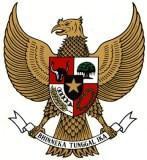 Republik IndonesiaStandar Dokumen PengadaanPengadaan Jasa Konsultansi PeroranganSeleksi Umum dan Seleksi Sederhana Metode Evaluasi Kualitas-	dengan Pascakualifikasi -Lembaga Kebijakan Pengadaan Barang/Jasa PemerintahD O K U M E N	P E N G A D A A NNomor :  	Tanggal :  	untukPengadaanKelompok Kerja Unit Layanan Pengadaan:  	Kementerian/Lembaga/SKPD/Institusi lainnya:  	_Tahun Anggaran :  	DAFTAR ISIBAB I. UMUM ..................................................................................................................... 1BAB II. PENGUMUMAN SELEKSI [UMUM/SEDERHANA]DENGAN PASCAKUALIFIKASI ............................................................................... 2BAB III. INSTRUKSI KEPADA PESERTA (IKP) ...................................................................... 4A.  UMUM .......................................................................................................................... 41.	LINGKUP PEKERJAAN .......................................................................................................42.	SUMBER DANA ...............................................................................................................43.	PESERTA SELEKSI .............................................................................................................44.	LARANGAN KORUPSI, KOLUSI, DAN NEPOTISME (KKN) SERTA PENIPUAN .........................45.	LARANGAN PERTENTANGAN KEPENTINGAN ......................................................................56.	PENDAYAGUNAAN PRODUKSI DALAM NEGERI .................................................................57.	SATU PENAWARAN TIAP PESERTA.....................................................................................5B.  DOKUMEN PENGADAAN ............................................................................................. 58.	ISI DOKUMEN PENGADAAN.............................................................................................59.	BAHASA DOKUMEN PENGADAAN ...................................................................................610.  PEMBERIAN PENJELASAN (AANWIJZING) ..........................................................................611.  PERUBAHAN DOKUMEN PENGADAAN ..............................................................................812.  TAMBAHAN WAKTU PEMASUKAN DOKUMEN PENAWARAN .............................................8C.  PENYIAPAN PENAWARAN DAN KUALIFIKASI ............................................................. 813.  BIAYA DALAM PENYIAPAN PENAWARAN DAN KUALIFIKASI ................................................814.  BAHASA PENAWARAN .....................................................................................................915.  DOKUMEN PENAWARAN .................................................................................................916.  PENAWARAN BIAYA ........................................................................................................917.  MATA UANG PENAWARAN DAN CARA PEMBAYARAN .................................................... 1018.  MASA BERLAKU PENAWARAN DAN JANGKA WAKTU PELAKSANAAN ............................... 1019.  PENGISIAN DOKUMEN KUALIFIKASI .............................................................................. 1020.  PAKTA INTEGRITAS ....................................................................................................... 1021.  BENTUK DOKUMEN PENAWARAN ................................................................................. 11D. PEMASUKAN DOKUMEN PENAWARAN ................................................................... 1122.  PENYAMPULAN DAN PENANDAAN SAMPUL PENAWARAN............................................... 1123.  PENYAMPAIAN DOKUMEN PENAWARAN ....................................................................... 1124.  BATAS AKHIR WAKTU PEMASUKAN PENAWARAN.......................................................... 1225.  PENAWARAN TERLAMBAT............................................................................................. 12E.  PEMBUKAAN DAN EVALUASI PENAWARAN ............................................................. 1226.  PEMBUKAAN DOKUMEN PENAWARAN .......................................................................... 1227.  EVALUASI PENAWARAN ................................................................................................ 1528.  EVALUASI KUALIFIKASI ................................................................................................. 2229.  PEMBUKTIAN KUALIFIKASI............................................................................................ 23F. PENETAPAN PEMENANG .............................................................................................. 2430.  PENGUMUMAN PEMENANG.......................................................................................... 2431.  SANGGAHAN ............................................................................................................... 2432.  SANGGAHAN BANDING ................................................................................................ 2533.  UNDANGAN KLARIFIKASI DAN NEGOSIASI TEKNIS DAN BIAYA ....................................... 2634.  KLARIFIKASI DAN NEGOSIASI TEKNIS DAN BIAYA........................................................... 26G.  PENUNJUKAN PEMENANG SELEKSI ........................................................................... 2835.  PENUNJUKAN PENYEDIA JASA KONSULTANSI ................................................................. 2836.  KERAHASIAAN PROSES .................................................................................................. 2937.  SELEKSI GAGAL ............................................................................................................ 2938.  PENANDATANGANAN KONTRAK ................................................................................... 31BAB IV. LEMBAR DATA PEMILIHAN (LDP) ..................................................................... 34BAB V. LEMBAR DATA KUALIFIKASI (LDK) .................................................................... 42BAB VI. KERANGKA ACUAN KERJA (KAK)....................................................................... 44BAB VII. BENTUK DOKUMEN PENAWARAN .................................................................. 48BAB VIII. BENTUK KONTRAK........................................................................................... 60BAB IX. BENTUK DOKUMEN LAINNYA......................................................................... 103BAB X. PAKTA INTEGRITAS........................................................................................... 112BAB XI. FORMULIR ISIAN KUALIFIKASI ...................................................................... 113BAB XII. PETUNJUK PENGISIAN FORMULIR ISIAN KUALIFIKASI ................................. 116BAB XIII. TATA CARA EVALUASI KUALIFIKASI ............................................................. 118BAB I. UMUMA. Dokumen  Pengadaan ini disusun berdasarkan Peraturan Presiden No. 54Tahun  2010  tentang  Pengadaan  Barang/Jasa  Pemerintah  yang  terakhir diubah dengan Peraturan Presiden No. 70 Tahun 2012 beserta petunjuk teknisnya.B. Dalam  Dokumen  Pengadaan  ini  dipergunakan  pengertian,  istilah  dan singkatan sebagai berikut :-	Jasa Konsultansi      :   jasa   layanan   profesional   yang   membutuhkan keahlian tertentu diberbagai bidang keilmuan yang mengutamakan adanya olah pikir (brainware);-   KAK                          :   Kerangka Acuan Kerja;-   HPS                          :   Harga Perkiraan Sendiri;-   LDP                          :   Lembar Data Pemilihan;-   LDK                          :   Lembar Data Kualifikasi;-	PPK                          :   Pejabat  Pembuat  Komitmen  adalah  pejabat  yang bertanggung jawab atas pelaksanaan Pengadaan Barang/Jasa;-	Pokja ULP                :   Kelompok   Kerja   ULP   yang   berfungsi   untuk melaksanakan pemilihan Penyedia Barang/Jasa;-   SPPBJ                        :   Surat Penunjukan Penyedia Barang/Jasa;-   SPMK                       :   Surat Perintah Mulai Kerja.C. Seleksi [Umum/Sederhana] dengan pascakualifikasi ini dibiayai dari sumber pendanaan sebagaimana tercantum dalam LDP.D. Seleksi  [Umum/Sederhana] ini  terbuka  dan  dapat  diikuti  oleh  semua penyedia yang berbentuk perorangan.E. Pokja ULP mengumumkan pelaksanaan Seleksi [Umum/Sederhana] melalui alamat	website   [Kementerian/Lembaga/ Pemerintah  Daerah/Institusi], papan pengumuman resmi untuk masyarakat dan Portal Pengadaan Nasional melalui LPSE.BAB II. PENGUMUMAN SELEKSI [UMUM/SEDERHANA]DENGAN PASCAKUALIFIKASI[kop surat K/L/D/I]CONTOHPENGUMUMAN SELEKSI [UMUM/SEDERHANA] DENGAN PASCAKUALIFIKASINomor :  	Pokja   	ULP  pada   	[K/L/D/I] akan  melaksanakan  Seleksi[Umum/Sederhana] dengan Pascakualifikasi untuk paket pekerjaan pengadaanjasa konsultansi sebagai berikut :1. Paket PekerjaanNama paket pekerjaan :  	Lingkup pekerjaan	:  	Nilai total HPS	: Rp  	 ( 	)Sumber pendanaan	: 	 Tahun Anggaran  	2. Persyaratan Peserta[Diisi oleh Pokja ULP berdasarkan izin usaha, klasifikasi dan kualifikasi yang dibutuhkan dalam mencapai output].3. Pendaftaran dan Pengambilan Dokumen Pengadaan: Hari/Tanggal	:  	/ 		s.d. 		/ 	 Waktu	:   		s.d 		Tempat dan alamat	:  	 [Ruang, Gedung, Lantai, Jalan, dst] Website	:  	4. Jadwal Pelaksanaan Pengadaan5. Dokumen   Pengadaan  dapat   diambil   dalam   bentuk   cetakan,   softcopy, dan/atau diunduh melalui website  	[bagi [Kementerian/Lembaga/Pemerintah	Daerah/Institusi]	yang	belum	memiliki	website,	hanya menyediakan Dokumen Pemilihan dalam bentuk cetakan dan/atau softcopy].Demikian disampaikan untuk menjadi perhatian. 	,  	20 	Pokja ULPBAB III. INSTRUKSI KEPADA PESERTA (IKP)A.  UMUMB. DOKUMEN PENGADAAN8. Isi DokumenPengadaan8.1	Dokumen	Pengadaan	terdiri	dari	DokumenPemilihan dan Dokumen Kualifikasi :8.2	Dokumen Pemilihan meliputi :a.  Umum;b.  Pengumuman Seleksi;menolak/menggugurkan penawaran.10.3 Bagi  peserta  yang  hadir  pada  saat   Pemberian Penjelasan tidak boleh diwakilkan, dan menunjukkan tanda pengenal kepada Pokja ULP.10.4 Dalam	pemberian	penjelasan,	Pokja	ULPmenjelaskan kepada peserta mengenai:a. Lingkup Pekerjaan;b. Kerangka Acuan Kerja;c. metode pemilihan;d. cara penyampaian Dokumen Penawaran;e. kelengkapan  yang  harus  dilampirkan  bersamaDokumen Penawaran;f.  jadwal batas akhir  pemasukan dan  pembukaanDokumen Penawaran;g. metode dan tata cara evaluasi;h. hal-hal yang menggugurkan penawaran;i.  jenis kontrak yang akan digunakan;j. [ketentuan tentang penyesuaian harga (hanya berlaku untuk kontrak harga satuan yang waktu pelaksanaannya lebih dari 12 bulan);]k. Besaran, masa berlaku jaminan;l.  ketentuan  tentang  asuransi  dan  ketentuan  lain yang dipersyaratkan.10.5 Apabila    dipandang    perlu,    Pokja    ULP    dapat memberikan penjelasan lanjutan dengan cara melakukan	peninjauan   lapangan.   Biaya   yang diperlukan peserta dalam rangka peninjauan lapangan ditanggung oleh masing-masing peserta.10.6 Apabila    dipandang    perlu,    Pokja    ULP    dapat memberikan penjelasan lanjutan (ulang).10.7 Pemberian   Penjelasan   mengenai   isi   Dokumen Pengadaan, pertanyaan dari peserta, jawaban dari Pokja ULP, perubahan substansi dokumen, hasil peninjauan lapangan, serta keterangan lain dituangkan dalam Berita Acara Pemberian Penjelasan  (BAPP)  yang  ditandatangani  oleh anggota pokja ULP dan minimal 1 (satu) wakil dari peserta yang hadir dan merupakan bagian yang tidak terpisahkan dari Dokumen Pengadaan.10.8 Apabila tidak ada satu pun peserta yang hadir atau yang bersedia menandatangani BAPP maka BAPP cukup ditandatangani oleh anggota pokja ULP yang hadir.C. PENYIAPAN PENAWARAN DAN KUALIFIKASI13. Biaya dalam Penyiapan Penawarandan kualifikasi13.1 Peserta menanggung semua biaya dalam penyiapan dan penyampaian penawaran dan kualifikasi.secara bersih, transparan, dan profesional.20.2  Pakta integritas dimasukkan dalam Dokumen Isian Kualifikasi  dan  menjadi  bagian  Dokumen Penawaran.21. Bentuk Dokumen PenawaranDokumen Penawaran disampaikan sebanyak 2 (dua) rangkap, yang terdiri dari: dokumen asli 1 (satu) rangkap dan salinannya 1 (satu) rangkap serta ditandai “ASLI” dan “REKAMAN”. Jika terdapat ketidaksesuaian antara dokumen asli dan rekaman maka dokumen asli yang berlaku.D.  PEMASUKAN DOKUMEN PENAWARANE. PEMBUKAAN DAN EVALUASI PENAWARAN26. PembukaanDokumen26.1 Pembukaan Dokumen Penawaran dihadiri peserta paling kurang 2 (dua) peserta sebagai saksi dibukaPenawaran	pada  waktu  dan  tempat  sebagaimana  tercantum dalam LDP.26.2 Bagi  peserta  yang  hadir  pada  saat  pembukaan Dokumen Penawaran tidak boleh diwakilkan, dan menunjukkan tanda pengenal kepada Pokja ULP.26.3 Pembukaan dokumen penawaran dilakukan pada hari	yang   sama   segera   setelah   batas   akhir pemasukan penawaran.26.4 Apabila tidak ada peserta atau hanya ada 1 (satu) peserta sebagai saksi, maka Pokja ULP menunda pembukaan Dokumen Penawaran selama 2 (dua) jam.26.5 Apabila setelah ditunda selama 2 (dua) jam, hanya ada 1 (satu) atau tidak ada peserta sebagai saksi, maka	pembukaan   Dokumen   Penawaran   tetap dilanjutkan dengan menunjuk saksi tambahan di luar Pokja ULP yang ditunjuk oleh Pokja ULP.26.6 Pokja  ULP  membuka  kotak/tempat  penyimpanan dokumen penawaran dihadapan para peserta.26.7 Pokja ULP meneliti isi kotak/tempat penyimpanan dokumen penawaran dan menghitung jumlah Dokumen	Penawaran   yang   masuk   dihadapan peserta.26.8 Apabila  penawaran  yang  masuk  kurang  dari  3 (tiga) peserta maka seleksi dinyatakan gagal.26.9 Dokumen   Penawaran  dengan  sampul   bertanda “PENARIKAN”, ”PENGGANTIAN”, ”PENGUBAHAN”, atau ”PENAMBAHAN” harus dibuka dan dibaca terlebih dahulu.26.10 Dokumen Penawaran yang telah masuk tidak dibuka, apabila dokumen dimaksud telah disusuli dokumen dengan sampul bertanda “PENARIKAN”.26.11 Pokja  ULP  membuka  Dokumen  Penawaran  di hadapan peserta kemudian dijadikan lampiran Berita Acara Pembukaan Dokumen Penawaran.26.12 Pokja     ULP     memeriksa     dan     menunjukkan dihadapan peserta mengenai kelengkapan Dokumen Penawaran, yang terdiri dari:biaya;b. dokumen penawaran teknis;c. dokumen penawaran biaya yang terdiri dari:1)	rekapitulasi penawaran biaya;2)	rincian biaya penawaran terdiri dari :(a)  rincian	Biaya	Langsung	Personil(remuneration);(b)  rincian Biaya Langsung  Non-Personil(direct reimbursable cost); dand. dokumen kualifikasi.26.13 Pokja ULP tidak boleh menggugurkan penawaran pada waktu pembukaan Dokumen Penawaran kecuali  untuk  peserta  yang  terlambat memasukkan penawaran.26.14 Salah satu anggota Pokja ULP bersama 1 (satu) saksi memaraf Dokumen Penawaran asli yang bukan	miliknya   paling   kurang    pada   surat penawaran, spesifikasi teknis dan formulir isian kualifikasi.26.15 Pokja  ULP  membuat  Berita  Acara  Pembukaan Dokumen Penawaran yang sekurang-kurangnya memuat:a. jumlah Dokumen Penawaran yang masuk;b. jumlah Dokumen Penawaran yang lengkap dan tidak lengkap;c. harga penawaran masing-masing peserta;d. kelainan-kelainan	yang	dijumpai	dalamDokumen Penawaran (apabila ada);e.  keterangan lain yang dianggap perlu; danf.  tanggal pembuatan berita acara; dang. tanda tangan anggota Pokja ULP dan wakil peserta  yang  hadir  atau  saksi  yang  ditunjuk oleh Pokja ULP bila tidak ada saksi dari peserta.26.16 Dalam hal terjadi penundaan waktu pembukaan penawaran, maka penyebab penundaan tersebut harus dimuat dengan jelas di dalam Berita Acara Pembukaan Dokumen Penawaran.26.17 Setelah  dibacakan  dengan  jelas,   Berita  Acara Pembukaan Dokumen Penawaran ditandatangani oleh anggota pokja ULP yang hadir dan 2 (dua) orang saksi.26.18 Apabila  peserta  tidak  bersedia  menandatangani Berita Acara Pembukaan Dokumen Penawaran, Berita Acara Pembukaan Dokumen Penawaran tersebut tetap sah.26.19 Berita  Acara  Pembukaan  Dokumen  Penawaran dilampiri Dokumen Penawaran.26.20 Salinan    Berita    Acara    Pembukaan    Dokumen Penawaran dibagikan kepada peserta yang hadir tanpa dilampiri Dokumen Penawaran dan bagi peserta yang tidak hadir dapat meminta Slainan Berita Acara Pembukaan Dokumen Penawaran kepada pkja ULP.26.21 Pokja ULP dapat mengunggah salinan Berita Acara Pembukaan Dokumen Penawaran tersebut melalui alamat  website  sebagaimana  tercantum  dalam LDP yang dapat diunduh oleh peserta.27. EvaluasiPenawaran27.1	Penawaran dievaluasi dengan cara memeriksa dan membandingkan Dokumen Penawaran terhadap pemenuhan persyaratan yang diurut mulai dari tahapan penilaian persyaratan administrasi, persyaratan teknis, dan kewajaran biaya.27.2   Metode  evaluasi,  kriteria,  dan  tata  cara  selain yang disebutkan dalam IKP tidak diperbolehkan.27.3  Pokja ULP melakukan evaluasi penawaran yang meliputi:a. evaluasi administrasi;b. evaluasi teknis; dan c. evaluasi biaya.27.4  Ketentuan umum  dalam melakukan evaluasi sebagai berikut :a. Pokja ULP dilarang menambah, mengurangi, mengganti dan/atau mengubah kriteria dan persyaratan yang telah ditetapkan dalam Dokumen Pengadaan;b. Pokja    ULP    dan/atau    peserta    dilarang menambah, mengurangi, mengganti, dan/atau mengubah isi Dokumen Penawaran;c. penawaran  yang  memenuhi  syarat  adalah penawaran yang sesuai dengan ketentuan, syarat-syarat, dan ruang lingkup serta kualifikasi tenaga ahli yang ditetapkan dalam Dokumen	Pengadaan,         tanpa         ada penyimpangan yang bersifat penting/pokok atau penawaran bersyarat;d. penyimpangan  yang  bersifat  penting/pokokatau penawaran bersyarat adalah:1) penyimpangan  dari  Dokumen  Pengadaan yang mempengaruhi lingkup, kualitas, dan hasil/kinerja pekerjaan; dan/atau2) penawaran dari peserta dengan persyaratan tambahan yang akan menimbulkan persaingan usaha tidak sehat dan/atau tidak adil diantara peserta yang memenuhi syarat.e.  Pokja ULP dilarang menggugurkan penawarandengan alasan:1) ketidakhadiran dalam pemberian penjelasan (aanwijzing) dan/atau pembukaan penawaran; dan/atau2) kesalahan yang tidak substansial, misalnya kesalahan pengetikan, penyebutan sebagian nama atau keterangan, dokumen penawaran tidak   dilak   atau   tidak   dijilid,   dan/atau warna sampul.f. para  pihak  dilarang  mempengaruhi  atau melakukan intervensi kepada Pokja ULP selama proses evaluasi;g. apabila dalam evaluasi ditemukan bukti adanya persaingan usaha yang tidak sehat dan/atau terjadi pengaturan bersama (kolusi/ persekongkolan) antara peserta, Pokja ULP dan/atau PPK dengan tujuan untuk memenangkan salah satu peserta, maka :1)	peserta    yang    ditunjuk    sebagai    calon pemenang dan peserta lain yang terlibat dimasukkan ke dalam Daftar Hitam;2)	proses  evaluasi  tetap  dilanjutkan  dengan menetapkan peserta lainnya yang tidak terlibat;3)	apabila	tidak	ada	peserta	lainnyasebagaimana  dimaksud  pada  angka  2), maka seleksi dinyatakan gagal.27.5	Evaluasi Administrasi :a. Evaluasi   terhadap   data   administrasi   hanyadilakukan terhadap hal-hal yang tidak dinilai pada saat penilaian kualifikasi;b. Penawaran dinyatakan memenuhi persyaratan administrasi, apabila:1)	syarat-syarat   substansial   yang   diminta berdasarkan Dokumen Pengadaan dipenuhi/dilengkapi;2)	surat   penawaran   memenuhi   ketentuan sebagai berikut:a)	ditandatangani    oleh    peserta    yang mengikuti seleksi;b)	jangka     waktu     berlakunya     surat penawaran tidak kurang dari waktu sebagaimana tercantum dalam LDP;c)	total penawaran biaya;yang ditawarkan tidak melebihi jangka waktu  yang  ditetapkan  dalam Dokumen Pemilihan; dane)	bertanggal.3)	Pokja   ULP   dapat  melakukan  klarifikasiterhadap hal-hal yang kurang jelas dan meragukan;4)	apabila dari 3 (tiga) oenawaran teredndah ada yang tidak memenuhi persyaratan administrasi maka Pokja ULP melakukan evaluasi administrasi terhadap penawar terendah berikutnya (apabila ada);5)	apabila hanya ada 1 (satu) atau 2 (dua) peserta yang memenuhi persyaratan administrasi, maka evaluasi tetap dilanjutkan dengan evaluasi teknis; dan6)	apabila tidak ada peserta yang memenuhi persyaratan administrasi, maka seleksi dinyatakan gagal.27.6	Evaluasi Teknis :a. evaluasi   teknis   dilakukan   terhadap   peserta yang memenuhi persyaratan administrasi.b. unsur-unsur  yang  dievaluasi  harus  sesuai dengan	yang      ditetapkan      sebagaimana tercantum dalam LDP.c. evaluasi   teknis   dilakukan   dengan   cara memberikan nilai angka tertentu pada setiap kriteria yang dinilai dan bobot yang telah ditetapkan dalam Dokumen Pengadaan, kemudian membandingkan jumlah perolehan nilai dari para peserta, dengan ketentuan:1)	unsur-unsur pokok yang dinilai adalah:a)	pendekatan	dan	metodologi	(bobot nilai antara 0 % s.d 20 %);b)	kualifikasi  tenaga  ahli   (bobot  nilai antara 80 % s.d 100 %).2)	penilaian   dilakukan   sesuai   pembobotan dari masing-masing unsur sebagaimana tercantum dalam LDP;3)	bobot   masing-masing   unsur   ditetapkan oleh Pokja ULP berdasarkan jenis pekerjaan yang akan dilaksanakan;d. penilaian terhadap Pendekatan dan Metodologidilakukan atas:1)	pemahaman	peserta	atas	lingkuppekerjaan/jasa  layanan  yang  diminta dalam KAK, pemahaman atas sasaran/ tujuan,   kualitas   metodologi,   dan   hasil kerja;2)	sub   unsur   Pendekatan  dan   Metodologiyang dinilai adalah:a)	pemahaman  atas  jasa  layanan  yangtercantum dalam KAK, penilaian terutama  meliputi:  pengertian terhadap tujuan proyek/kegiatan, lingkup serta jasa konsultansi yang diperlukan (aspek-aspek utama yang diindikasikan dalam KAK), dan pengenalan lapangan;b)	kualitas        metodologi,        penilaian terutama meliputi: ketepatan menganalisa masalah dan langkah pemecahan yang diusulkan dengan tetap	mengacu   kepada   persyaratan KAK, konsistensi antara metodologi dengan		rencana     kerja,     apresiasi terhadap inovasi, tanggapan terhadap KAK khususnya mengenai data yang tersedia, orang bulan (person-month) tenaga		ahli,   uraian   tugas,   jangka waktu pelaksanaan, laporan-laporan yang disyaratkan, jenis keahlian serta jumlah tenaga ahli yang diperlukan, program kerja, jadwal pekerjaan, jadwal			  penugasan,        organisasi, kebutuhan jumlah orang bulan, dan kebutuhan fasilitas penunjang;c)	hasil	kerja	(deliverable),	penilaianmeliputi antara lain: analisis, gambar-gambar     kerja,     spesifikasi    teknis,perhitungan teknis, dan laporan- laporan;d)	fasilitas           pendukung           dalam melaksanakan pekerjaan yang diminta dalam KAK;e)	peserta   yang   mengajukan   gagasan baru yang diajukan oleh peserta untuk meningkatkan kualitas keluaran yang diinginkan dalam KAK diberikan nilai lebih;a)	[sub  unsur  lain  yang  dinilai  dan dipersyaratkan].3)	bobot masing-masing sub unsur ditetapkan oleh Pokja ULP berdasarkan jenis pekerjaan yang  akan  dilaksanakan  sesuai  dengan yang tercantum dalam LDP.e.  kualifikasi  tenaga  ahli,  penilaian  dilakukan atas:1)	peserta	dengan	memperhatikan	jeniskeahlian,	dan	persyaratan	yang	telah diindikasikan di dalam KAK;2)	sub  unsur  Kualifikasi  Tenaga  Ahli  yang dinilai adalah:a)	tingkat    pendidikan,    yaitu    lulusan perguruan tinggi negeri atau perguruan tinggi swasta yang telah lulus ujian negara atau yang telah diakreditasi,   atau   perguruan   tinggi luar negeri yang telah diakreditasi, dibuktikan dengan salinan ijazah;b)	pengalaman kerja  profesional  seperti yang	disyaratkan		  dalam	 KAK, didukung		dengan		referensi		dari pengguna jasa. Bagi tenaga ahli yang diusulkan	sebagai	pemimpin/wakil pemimpin pelaksana pekerjaan (team leader/co team  leader)  dinilai  pula pengalaman sebagai pemimpin/ wakil pemimpin			tim.			Ketentuan penghitungan	 pengalaman	kerja profesional dilakukan sebagai berikut: (1) tidak boleh terjadi tumpang tindih(overlap), bila terjadi overlap yangdihitung hanya salah satu,(2) apabila    terdapat    perhitungan bulan menurut Pokja ULP lebih kecil dari yang tertulis dalam penawaran, maka yang diambil adalah perhitungan Pokja ULP. Apabila perhitungan Pokja ULP lebih besar dibandingkan dengan yang tertulis dalam penawaran, maka yang diambil adalah yang tertulis dalam penawaran,(3) apabila jangka waktu pengalaman kerja profesional ditulis secara lengkap	tanggal,    bulan,    dan tahunnya, maka pengalaman kerja akan	dihitung    secara    penuh (kecuali bila terjadi overlap, maka bulan yang overlap dihitung satu kali),(4) apabila jangka waktu pengalamankerja profesional ditulis bulan dan tahunnya saja (tanpa tanggal), maka pengalaman kerja yang dihitung adalah total bulannya dikurangi 1 (satu) bulan,(5) apabila jangka waktu pengalaman kerja profesional ditulis tahunnya saja  (tanpa  tanggal  dan  bulan),dihitung hanya 25 % dari total bulannya,(6) kesesuaian lingkup pekerjaan dan posisi  pengalaman  kerja profesional dibandingkan dengan yang dipersyaratkan dalam KAK, dinilai dengan kriteria sebagai berikut:(a)  lingkup pekerjaan :i. sesuaiii. menunjang/terkait(b)  posisi :i. sesuaiii. tidak sesuai(c) nilai masing-masing kriteria ditetapkan oleh Pokja ULP berdasarkan jenis pekerjaan yang	akan      dilaksanakan sesuai dengan yang tercantum dalam LDP.(7) bulan    kerja    profesional    yangdidapatkan  dari  angka  (3),  (4), dan (5) dikalikan dengan nilai kesesuaian lingkup pekerjaan dan posisi yang didapatkan dari angka (6),(8) total     seluruh     bulan     kerja profesional  dibagi  dengan  angka12 sehingga didapatkan jangka waktu pengalaman kerja profesional seorang tenaga ahli.(9) Nilai  jangka  waktu  pengalamankerja profesional tenaga ahli dicantumkan dalam LDPc)	sertifikat	keahlian/profesi	yangdikeluarkan oleh pihak yang berwenang mengeluarkan, sesuai dengan keahlian/profesi yang disyaratkan dalam KAK;d)	lain-lain: penguasaan bahasa Inggris, bahasa Indonesia (bagi konsultan Asing), bahasa setempat, aspek pengenalan (familiarity) atas tata-cara, aturan, situasi, dan kondisi (custom) setempat. Personil yang menguasai/memahami aspek-aspek tersebut di atas diberikan nilai lebih tinggi;e)	[sub	unsur	lain	yang	dinilai	dandipersyaratkan].oleh Pokja ULP berdasarkan jenis pekerjaan yang  akan  dilaksanakan  sesuai  dengan yang ditetapkan dalam LDP.4)	Tingkat   pendidikan   tenaga   ahli   yang kurang	dari   tingkat   pendidikan   yang dipersyaratkan  dalam  KAK  tidak  diberi nilai.5)	Kualifikasi dari tenaga ahli yang melebihi dari kualifikasi yang dipersyaratkan dalam KAK tidak mendapat tambahan nilai.f. Hasil evaluasi teknis harus melewati ambang batas nilai teknis (passing grade) seperti yang ditetapkan dalam LDP.g. Apabila tidak ada peserta yang lulus evaluasiteknis maka seleksi dinyatakan gagal.h. Apabila  peserta  yang   lulus   evaluasi  tekniskurang dari 5 (lima) maka proses tetap dilanjutkan.27.7	Evaluasi Biaya dan Koreksi Aritmatik :a. Evaluasi biaya dilakukan terhadap peserta yanglulus ambang batas nilai teknis.b. Unsur-unsur  yang  perlu  diteliti  dan  dinilaidalam evaluasi penawaran biaya dilakukan terhadap:1)   kewajaran   biaya   pada   Rincian   BiayaLangsung Personil (remuneration); dan2)	kewajaran   biaya   pada   Rincian   Biaya Langsung Non-Personil (direct reimbursable cost).27.8   Setelah  evaluasi  biaya,  Pokja  ULP   melakukan koreksi aritmatik terhadap penawaran biaya, dengan ketentuan:a. kesalahan	hasil	pengalian	antara	volumedengan harga satuan, harus dilakukan pembetulan, dengan ketentuan harga satuan pekerjaan yang ditawarkan tidak boleh diubah;b. jenis pekerjaan yang tidak diberi harga satuandianggap sudah termasuk dalam harga satuan pekerjaan yang lain, dan harga satuan pada surat penawaran tetap dibiarkan kosong;27.9	[untuk kontrak lump sump:a. apabila ada perbedaan penulisan nilai biaya penawaran antara angka dan huruf maka nilaiyang diakui adalah nilai dalam tulisan huruf;b. apabila  penawaran  dalam  angka  tertulis dengan  jelas  sedangkan dalam  huruf  tidakjelas, maka nilai yang diakui adalah nilai dalam tulisan angka; atauc. apabila penawaran dalam angka dan  huruf tidak jelas, maka penawaran dinyatakan gugur.]27.10 total penawaran biaya terkoreksi yang melebihi pagu anggaran tidak menggugurkan penawaran sebelum dilakukan negosiasi biaya.27.11 Pokja ULP membuat dan menandatangani Berita Acara Hasil Evaluasi Administrasi, Teknis, dan Biaya yang paling sedikit memuat:a. nama seluruh peserta;b. hasil   evaluasi   penawaran  administrasi   dan teknis termasuk alasan ketidaklulusan peserta;c. nilai evaluasi teknis diurutkan mulai dari nilai tertinggi;d. ambang batas nilai teknis;e.  besaran usulan biaya dan biaya terkoreksi;f.  kesimpulan tentang kewajaran :1)  biaya pada Rincian Biaya Langsung Personil(remuneration);2)  penugasan tenaga ahli;3)  penugasan tenaga pendukung; dan4)  biaya  pada  Rincian  Biaya  Langsung  Non- Personil (direct reimbursable cost).g. jumlah peserta yang lulus dan tidak lulus padasetiap tahapan evaluasi;h. tanggal dibuatnya Berita Acara;i.  keterangan-keterangan   lain   yang   dianggap perlu mengenai pelaksanaan seleksi;j.  pernyataan bahwa seleksi gagal apabila tidak ada penawaran yang memenuhi syarat.28. EvaluasiKualifikasi28.1   Evaluasi  kualifikasi  dilakukan  terhadap  peserta yang lulus ambang batas nilai teknis dengan peringkat teknis terbaik dan telah dilakukan evaluasi biaya.28.2   Evaluasi   Formulir   Isian   Kualifikasi   dilakukan dengan metode sistem gugur.28.3 Peserta  dinyatakan  memenuhi  persyaratan kualifikasi, apabila:a. formulir isian kualifikasi ditandatangani oleh peserta yang mengikuti seleksi;b. menyampaikan pernyataan/pengakuan tertulis bahwa peserta yang bersangkutan tidak dalam pengawasan pengadilan;c. tidak masuk dalam daftar hitam;d. memiliki	NPWP	dan	telah	memenuhitahunan PPh) serta memiliki laporan bulanan PPh Pasal 25 atau Pasal 23 (jika ada) atau PPN (jika ada) sekurang-kurangnya 3 (tiga) bulan terakhir. Peserta dapat mengganti dengan menyampaikan Surat Keterangan Fiskal (SKF);e. memperoleh paling sedikit 1 (satu) pekerjaan sebagai penyedia jasa konsultansi perorangan dalam kurun waktu 4 (empat) tahun terakhir, baik di lingkungan pemerintah maupun swasta termasuk pengalaman subkontrak;f.  memiliki kualifikasi pendidikan minimal sama dengan yang disyaratkan dalam Dokumen Pengadaan;g. memiliki  kemampuan  menyediakan  fasilitas dan	peralatan     yang     diperlukan     untuk pelaksanaan pekerjaan;h. menyampaikan   daftar   perolehan   pekerjaan yang sedang dikerjakan.28.4  Apabila ditemukan hal-hal dan/atau data yang kurang jelas maka dilakukan klarifikasi secara tertulis namun tidak boleh mengubah substansi formulir isian kualifikasi.28.5   Penilaian kualifikasi dalam proses pascakualifikasi sudah  merupakan  ajang  kompetisi,  maka  data yang kurang tidak dapat dilengkapi.28.6 Tata cara evaluasi dilakukan sesuai dengan ketentuan dalam Bab XI Dokumen Pengadaan ini.28.7   Apabila tidak ada yang lulus penilaian kualifikasi, maka seleksi dinyatakan gagal.29. PembuktianKualifikasi29.1   Pembuktian     kualifikasi     dilakukan     terhadap peserta yang masuk dalam Calon Daftar Pendek.29.2  Pembuktian kualifikasi dilakukan dengan cara melihat dokumen asli atau rekaman yang dilegalisir oleh pihak yang berwenang dan meminta rekamannya.29.3  Pokja  ULP  melakukan  klarifikasi  dan/atau verifikasi kepada penerbit dokumen, apabila diperlukan.29.4  Apabila hasil pembuktian kualifikasi ditemukan pemalsuan  data,  maka  peserta  tersebut digugurkan dan dimasukkan dalam Daftar Hitam.29.5	Apabila	tidak	ada	penawaran	yang	lulus31.4	Apabila sanggahan dinyatakan benar maka PokjaULP menyatakan seleksi gagal.32. SanggahanBanding31.5   Sanggahan  yang  disampaikan  kepada  PA/KPA, PPK, atau disampaikan diluar masa sanggah, dianggap sebagai pengaduan dan tetap harus ditindaklanjuti.32.1  Peserta  yang  tidak  puas  dengan  jawaban sanggahan dari Pokja ULP, dapat mengajukan sanggahan banding secara tertulis kepada [Menteri/Pimpinan Lembaga/Kepala Daerah/ Pimpinan Institusi/Pejabat yang menerima penugasan menjawab sanggahan banding] sebagaimana tercantum dalam LDK paling lambat [5 (lima) hari kerja untuk seleksi umum]/[3 (tiga) hari	kerja   untuk   seleksi   sederhana]  setelah menerima jawaban sanggahan, dengan tembusan kepada PPK, Pokja ULP dan APIP sebagaimana tercantum dalam LDP.32.2 [Menteri/Pimpinan Lembaga/Kepala Daerah/ Pimpinan Institusi/Pejabat yang menerima penugasan menjawab sanggahan banding] sebagaimana tercantum dalam LDP, wajib memberikan jawaban secara tertulis atas semua sanggahan banding paling lambat 15 (lima belas) hari	kerja   setelah   surat   sanggahan   banding diterima.32.3   Peserta yang akan melakukan sanggahan banding harus memberikan Jaminan Sanggahan Banding sebagaimana tercantum dalam LDP (sebesar 1% (satu perseratus) dari nilai total HPS) dengan masa berlaku [15 (lima belas) hari kerja untuk seleksi umum]/[5 (lima) hari kerja untuk seleksi sederhana] hari kerja sejak tanggal pengajuan sanggahan banding.32.4	Penerima  Jaminan  Sanggahan  Banding  adalahPokja ULP.32.5   Sanggahan Banding harus melampirkan rekaman sanggahan dan jawaban sanggahan.32.6  Dalam hal substansi sanggahan banding pada pelelangan dinyatakan salah, Jaminan Sanggahan Banding dicairkan dan disetorkan ke kas Negara/Daerah, kecuali jawaban Sanggahan Banding melampaui batas akhir menjawab sanggahan banding.h. fasilitas penunjang.34.4  Aspek-aspek biaya yang perlu diklarifikasi dan dinegosiasi terutama:a. kesesuaian    rencana    kerja    dengan    jenispengeluaran biaya;b. volume kegiatan dan jenis pengeluaran; danc. biaya satuan dibandingkan dengan biaya yang berlaku di pasaran.34.5  Klarifikasi dan negosiasi terhadap unit biaya personil dilakukan berdasarkan daftar gaji yang telah	diaudit    dan/atau    bukti    setor    pajak penghasilan tenaga ahli konsultan yang bersangkutan, dengan ketentuan:a. biaya  satuan  dari  biaya  langsung  personil,maksimum 2,5 (dua koma lima) kali gaji dasar yang pernah diterima berdasarkan perhitungan dari daftar gaji yang telah diaudit dan/atau bukti setor pajak penghasilan penyedia jasa konsultansi perorangan yang bersangkutan;b. unit   biaya   personil  dihitung   berdasarkan satuan  waktu  yang  dihitung  berdasarkan tingkat kehadiran dengan ketentuan sebagaimana tercantum dalam LDPNegosiasi biaya dilakukan terhadap total penawaran biaya terkoreksi yang melebihi pagu anggaran, agar didapatkan total penawaran biaya hasil negosiasi yang memenuhi HPS, tanpa mengurangi kualitas penawaran teknis.34.6   Harga  satuan  yang  dapat  dinegosiasikan  yaitu Biaya Langsung Non-Personil yang dapat diganti (direct reimbursable cost) dan/atau Biaya Langsung Personil (remuneration) yang dinilai tidak  wajar  berdasarkan ketentuan  pada  angka27.7).34.7   Apabila hasil evaluasi biaya serta klarifikasi dan negosiasi teknis dan biaya tidak ditemukan hal-hal yang tidak wajar, maka total penawaran biaya dapat diterima sepanjang tidak melebihi pagu anggaran.34.8  Apabila   klarifikasi   dan   negosiasi   dengan pemenang	seleksi        tidak        menghasilkan kesepakatan, maka Pokja ULP melanjutkan dengan mengundang pemenang cadangan pertama (apabila ada) untuk melakukan proses klarifikasi dan negosiasi sebagaimana di atur dalam angka34.1 dan seterusnya.34.9  Apabila dalam klarifikasi dan negosiasi dengan pemenang cadangan pertama tidak menghasilkan kesepakatan, maka Pokja ULP melanjutkan dengan mengundang pemenang cadangan kedua (apabila ada), yang selanjutnya dilakukan proses klarifikasi dan negosiasi sebagaimana di atur dalam angka34.1 dan seterusnya.34.10 Apabila klarifikasi dan negosiasi teknis dan biaya dengan 1 (satu) pemenang dan 2 (dua) pemenang cadangan tidak menghasilkan kesepakatan maka seleksi dinyatakan gagal.34.11 Pokja ULP membuat Berita Acara Hasil Klarifikasi dan Negosiasi.34.12 Apabila   terjadi   ketelambatan   jadwal   sampai dengan		penetapan     pemenang,     dan     akan mengakibatkan	surat   penawaran   habis   masa berlakunya, maka dilakukan  konfirmasi kepada peserta yang memiliki peringkat teknis terbaik pertama, kedua, dan ketiga yang lulus ambang batas	nilai     teknis     (apabila     ada),     untuk memperpanjang masa berlaku surat penawaran secara tertulis sampai dengan perkiraan jadwal penandatanganan kontrak.34.13 Peserta  yang  memiliki  peringkat  teknis  terbaik pertama, kedua, dan ketiga yang lulus ambang batas nilai teknis (apabila ada) yang tidak bersedia memperpanjang masa berlaku surat penawaran, dianggap mengundurkan diri dan tidak dikenakan sanksiG. PENUNJUKAN PEMENANG SELEKSI35. Penunjukan Penyedia Jasa Konsultansi35.1   Pokja  ULP   menyampaikan  Berita  Acara  Hasil Seleksi (BAHS) kepada PPK dengan tembusan kepada	Kepala    ULP    sebagai    dasar    untuk menerbitkan Surat Penunjukan Penyedia Barang/Jasa (SPPBJ).35.2  PPK menerbitkan SPPBJ, bila sependapat dengan Pokja ULP, kepada peserta seleksi dengan pemenang	seleksi     yang     telah     mencapai kesepakatan dengan Pokja ULP dalam acara klarifikasi dan negosiasi teknis dan biaya untuk melaksanakan pekerjaan.ternyata benar terhadap :1) penyimpangan ketentuan dan prosedur yangdiatur   dalam   Peraturan   Presiden   No.   54Tahun 2010 tentang Pengadaan Barang/Jasa Pemerintah yang terakhir diubah dengan Peraturan   Presiden   No.   70   Tahun   2012 beserta petunjuk teknisnya dan yang telah ditetapkan dalam Dokumen Pengadaan; dan/atau2) kesalahan substansi Dokumen Pengadaan.g. calon pemenang dan pemenang cadangan 1 dan2,   tidak   hadir   dalam   klarifikasi   teknis   dannegosiasi biaya; atauh. klarifikasi  teknis  dan  negosiasi  biaya  dengancalon pemenang dan pemenang cadangan 1 dan2 tidak menghasilkan kesepakatan.37.2 PA/KPA menyatakan seleksi gagal, apabila:a. PA/KPA   sependapat   dengan   PPK   yang   tidakbersedia menandatangani SPPBJ karena proses Seleksi  tidak  sesuai  dengan  Peraturan Presiden No. 54 Tahun 2010 tentang Pengadaan Barang/Jasa Pemerintah yang terakhir diubah dengan Peraturan Presiden No. 70 Tahun 2012 beserta petunjuk teknisnya;b. pengaduan	masyarakat	atas	terjadinyapenyimpangan ketentuan dan prosedur dalam pelaksanaan seleksi yang melibatkan Pokja ULP dan/atau PPK, ternyata benar;c. calon pemenang dan pemenang cadangan 1 dan2  mengundurkan  diri  dari  penunjukan pemenang;d. dugaan KKN dan/atau pelanggaran persaingan sehat   dalam   pelaksanaan   Seleksi   dinyatakan benar oleh pihak berwenang;e. sanggahan   dari   peserta   yang   memasukan penawaran atas kesalahan prosedur yang tercantum dalam Dokumen Pengadaan ternyata benar;f. Dokumen  Pengadaan  tidak  sesuai  dengan Peraturan Presiden No. 54 Tahun 2010 tentang Pengadaan  Barang/Jasa   Pemerintah  yang terakhir diubah dengan Peraturan Presiden No.70 Tahun 2012 beserta petunjuk teknisnya;g. pelaksanaan     seleksi     tidak     sesuai     atau menyimpang dari Dokumen Pengadaan; atauh. pelaksanaan    seleksi     melanggar     Peraturan Presiden No. 54 Tahun 2010 tentang Pengadaan Barang/Jasa Pemerintah yang terakhir diubah dengan Peraturan Presiden No. 70 Tahun 2012 beserta petunjuk teknisnya.37.3 Menteri/Pimpinan     Lembaga/Institusi     Lainnya menyatakan seleksi gagal, apabila:a. sanggahan banding dari peserta atas terjadinya penyimpangan ketentuan dan prosedur dalam pelaksanaan seleksi yang melibatkan KPA, PPK dan/atau Pokja ULP, ternyata benar; ataub. pengaduan	masyarakat	atas	terjadinya	KKNdan/atau  terjadinya  penyimpangan  ketentuan dan prosedur dalam pelaksanaan seleksi yang melibatkan KPA, ternyata benar.37.4 Kepala Daerah menyatakan seleksi gagal, apabila:a. sanggahan banding dari peserta atas terjadinya penyimpangan ketentuan dan prosedur dalam pelaksanaan  seleksi  yang  melibatkan  PA,  KPA, PPK dan/atau Pokja ULP, ternyata benar; ataub. pengaduan  masyarakat  atas  terjadinya  KKN dan/atau  terjadinya  penyimpangan  ketentuan dan prosedur dalam pelaksanaan Seleksi yang melibatkan PA dan/atau KPA, ternyata benar.37.5 Setelah seleksi dinyatakan gagal, maka Pokja ULPmemberitahukan kepada seluruh peserta.37.6 Setelah pemberitahuan adanya seleksi gagal, maka Pokja ULP atau Pokja ULP pengganti (apabila ada) meneliti dan menganalisis penyebab terjadinya seleksi gagal, untuk menentukan langkah selanjutnya, yaitu melakukan:a. evaluasi ulang;b. penyampaian ulang Dokumen Penawaran;c. seleksi ulang; ataud. penghentian proses seleksi.37.7 PA/KPA, PPK dan/atau ULP dilarang memberikan ganti rugi kepada peserta seleksi apabila penawarannya   ditolak   atau   seleksi   dinyatakan gagal.37.8 Apabila  dari  hasil  evaluasi  penyebab  terjadinya Seleksi gagal, mengharuskan adanya perubahan Dokumen Pengadaan, maka dilakukan Seleksi ulang dengan terlebih dahulu memperbaiki Dokumen Pengadaan38. Penandatangan an KontrakSetelah SPPBJ diterbitkan, PPK melakukan finalisasi terhadap rancangan Kontrak, dan menandatangani Kontrak pelaksanaan pekerjaan, apabila dananya telah cukup tersedia dalam dokumen anggaran, dengan ketentuan sebagai berikut:38.1 Penandatanganan Kontrak dilakukan paling lambat14  (empat  belas)  hari  kerja  setelah  diterbitkanSPPBJ.38.2 PPK dan penyedia tidak diperkenankan mengubah substansi Dokumen Pengadaan sampai dengan penandatanganan Kontrak, kecuali mempersingkat dikarenakan jadwal pelaksanaan pekerjaan yang ditetapkan sebelumnya melewati batas tahun anggaran.38.3 Dalam hal kontrak tahun tunggal perubahan waktu pelaksanaan pekerjaan melewati tahun anggaran, penandatanganan Kontrak dilakukan setelah mendapat persetujuan kontrak tahun jamak.38.4 PPK dan penyedia wajib memeriksa konsep Kontrak meliputi substansi, bahasa, redaksional, angka dan huruf   serta   membubuhkan   paraf   pada   setiap lembar Dokumen Kontrak.38.5 Menetapkan      urutan      hirarki      bagian-bagian Dokumen Kontrak dalam Surat Perjanjian dengan maksud apabila terjadi pertentangan ketentuan antara bagian satu dengan bagian yang lain, maka berlaku urutan sebagai berikut:a. adendum Surat Perjanjian (apabila ada);b. pokok perjanjian;c. Berita Acara Hasil Klarifikasi dan Negosiasi;d. surat   penawaran,   beserta   rincian   penawaran biaya;e. syarat-syarat khusus Kontrak; f.  syarat-syarat umum Kontrak; g. Kerangka Acuan Kerja;h. daftar kuantitas (apabila ada); dani.  dokumen lainnya,  seperti  :  SPPBJ,  BAHS,  BAPP,dan gambar-gambar.38.6 Banyaknya    rangkap    Kontrak     dibuat     sesuai kebutuhan, yaitu:a. sekurang-kurangnya 2 (dua) Kontrak asli, terdiri dari:1) Kontrak  asli  pertama  untuk  PPK  dibubuhimaterai pada bagian yang ditandatangani oleh penyedia; dan2) Kontrak asli kedua untuk penyedia dibubuhi materai pada bagian yang ditandatangani oleh PPK.b. rangkap kontrak lainnya tanpa dibubuhi materai, apabila diperlukan.38.7 Penandatanganan Kontrak yang kompleks dan/ataubernilai di atas Rp 100.000.000.000,00 (seratus miliar rupiah) dilakukan setelah draft kontrak memperoleh pendapat ahli hukum kontrak.38.8 Pihak  yang  berwenang  menandatangani  Kontrak atas nama penyedia adalah Penyedia perorangan.BAB IV. LEMBAR DATA PEMILIHAN (LDP)A. LingkupPekerjaan1.	Pokja  ULP :  	[diisi nama Pokja ULP, contoh: Pokja Jasa KonsultansiULP LKPP]2.	Alamat Pokja ULP  	3.	Website  	4.	Nama pekerjaan:  	5.	Uraian singkat pekerjaan  	[diisi	uraian	secara	singkat	dan	jelaspekerjaan/kegiatan yang dilaksanakan]6.	Jangka	waktu	penyelesaian	pekerjaan:	 	 ( 			) hari kalender.[diisi waktu yang diperlukan untuk menyelesaikanpekerjaan]B. Sumber Dana	Pekerjaan	ini	dibiayai	dari	sumber	pendanaan 	Tahun Anggaran 	[diisi	sumber	dana	dan	tahun	anggarannya	sesuai dokumen anggaran]C. PemberianPenjelasanPemberian Penjelasan akan dilaksanakan pada : Hari	:  	Tanggal  :                      Waktu     :        s.d         Tempat    :                     D. PeninjauanPeninjauan Lapangan akan dilaksanakan pada :Lapangan [apabila diperlukan]Hari Tanggal Waktu Tempat:  	:  	:  	s.d 	:  	E. Mata Uang Penawaran dan Cara Pembayaran1.	Mata uang yang digunakan  	[diisi	Rupiah	atau	mata	uang	lainnya	apabiladilaksanakan di luar negeri]2.	Pembayaran dilakukan dengan cara  	[diisi	pembayarannya	didasarkan	pada	hasilpengukuran bersama atas volume pekerjaan yang benar-benar	telah	dilaksanakan	secara	bulanan/monthly  certificate, cara  angsuran/termin, atau sekaligus].nilai :  	3) apabila	tidak	menyajikan,	diberi	nilai	:4) [sebutkan kriteria penilaian lain beserta nilainya apabila ada]5) Nilai  yang  didapatkan  (1+2+3+4)  x  (dikali) bobot sub unsur kualitas metodologi = NILAI BOBOT sub unsur kualitas metodologi.c. Sub unsur hasil kerja (deliverable), dengan bobotsub unsur  	%, dan ketentuan penilaian subunsur :1) apabila menyajikan dengan baik sesuai dengantujuan	yang	akan	dicapai,	diberi	nilai	:2) apabila   menyajikan   namun   dinilai   kurang sesuai dengan tujuan yang akan dicapai, diberi nilai :                           3) apabila	tidak	menyajikan,	diberi	nilai	:4) [sebutkan kriteria penilaian lain beserta nilainya apabila ada]5) Nilai  yang  didapatkan  (1+2+3+4)  x  (dikali) bobot  sub  unsur  hasil  kerja  (deliverable) = NILAI BOBOT sub unsur hasil kerja (deliverable).d. Sub      unsur      fasilitas      pendukung      dalam melaksanakan pekerjaan yang diminta dalam KAK, dengan bobot sub unsur               %, dan ketentuan penilaian sub unsur :1) apabila menyajikan dengan baik sesuai dengan tujuan   yang   akan   dicapai,   diberi   nilai   :2) apabila   menyajikan   namun   dinilai   kurang sesuai dengan tujuan yang akan dicapai, diberi nilai :                           3) apabila	tidak	menyajikan,	diberi	nilai	:4) [sebutkan kriteria penilaian lain beserta nilainya apabila ada]5) Nilai  yang  didapatkan  (1+2+3+4)  x  (dikali) bobot sub unsur fasilitas pendukung dalam melaksanakan pekerjaan yang diminta dalam KAK = NILAI BOBOT sub unsur fasilitas pendukung  dalam  melaksanakan  pekerjaan yang diminta dalam KAK.e. Sub   unsur   gagasan  baru   yang   diajukan   oleh peserta  untuk  meningkatkan  kualitas  keluaran yang  diinginkan  dalam  KAK,  dengan  bobot  subunsur   	%,  dan  ketentuan  penilaian  sub unsur :1) apabila menyajikan dengan baik sesuai dengan tujuan	yang	akan	dicapai,	diberi	nilai	:2) apabila   menyajikan   namun   dinilai   kurang sesuai dengan tujuan yang akan dicapai, diberi nilai :                           3) apabila	tidak	menyajikan,	diberi	nilai	:4) [sebutkan kriteria penilaian lain beserta nilainya apabila ada]5) Nilai  yang  didapatkan  (1+2+3+4)  x  (dikali) bobot sub unsur gagasan baru yang diajukan oleh	peserta   untuk   meningkatkan   kualitas keluaran yang diinginkan dalam KAK = NILAI BOBOT sub unsur gagasan baru yang diajukan oleh	peserta   untuk   meningkatkan   kualitas keluaran yang diinginkan dalam KAK.f.  [sub unsur lain yang dinilai dan dipersyaratkan].Total NILAI BOBOT seluruh sub unsur (a+b+c+d+e+f) x bobot unsur Pendekatan dan Metodologi = NILAI PENDEKATAN DAN METODOLOGI (0 - 20%).2.	Unsur Kualifikasi Tenaga Ahli :  	% (Maks 80%).a. Sub unsur tingkat pendidikan, dengan bobot subunsur   	%,  dan  ketentuan  penilaian  sub unsur :1) ≥  tingkat  pendidikan  yang  disyaratkan  dalamKAK, diberi nilai :  	2) <  tingkat pendidikan yang disyaratkan dalamKAK, diberi nilai :  	3) Nilai yang didapatkan X bobot sub unsur tingkatpendidikan = NILAI BOBOT sub unsur tingkat pendidikan.b. Sub unsur pengalaman kerja profesional seperti yang disyaratkan dalam KAK, dengan bobot sub unsur               %,  dan  ketentuan  penilaian  sub unsur :1) dukungan referensi :a. apabila melampirkan referensi dan dapat dibuktikan kebenarannya dengan menghubungi penerbit referensi, maka pengalaman kerja diberikan penilaian,b. apabila tidak dilengkapi referensi maka tidakdiberikan penilaian,c. apabila	melampirkan	referensi	namunterbukti tidak benar, maka penawaran digugurkan dan peserta dikenakan Daftar Hitam.2) perhitungan  bulan   kerja   tenaga   ahli,   yang dihitung berdasarkan ketentuan yang tercantum dalam IKP,3) lingkup pekerjaan :a) sesuai, diberi nilai :  	b) menunjang, diberi nilai :  	c)  terkait, diberi nilai :  	d) lingkup pekerjaan yang :i.   sesuai adalah :                    [deskripsikandengan jelas].ii.  Menunjang/terkait     adalah     :                 [deskripsikan dengan jelas].4) posisi :a) sesuai, diberi nilai :  	b) tidak sesuai, diberi nilai :  	 (c)   posisi yang :i.  sesuai  adalah  :  	[deskripsikan dengan jelas].ii. tidak  sesuai adalah :  _ 	[deskripsikan dengan jelas].5) perhitungan	bulan	kerja	X	nilai	lingkuppekerjaan X nilai posisi = jumlah bulan kerja profesional6) nilai    total    seluruh    jumlah    bulan    kerja profesional dibagi angka 12 = jangka waktu pengalaman kerja profesional7) nilai	jangka	waktu	pengalaman	kerjaprofesional :a) memiliki  ≥   	tahun  pengalaman  kerjaprofesional, diberi nilai :  	b) memiliki   	s.d   	tahun pengalamankerja profesional, diberi nilai :  	c)  memiliki  <   	tahun  pengalaman  kerjaprofesional, diberi nilai :  	d) [sebutkan	kriteria	penilaian	lain	beserta nilainya apabila ada]8) nilai	jangka	waktu	pengalaman	kerjaprofesional yang didapatkan X bobot sub unsur pengalaman kerja profesional seperti yang disyaratkan dalam KAK = NILAI BOBOT sub unsur   pengalaman  kerja   profesional  seperti yang disyaratkan dalam KAK.c. Sub unsur sertifikat keahlian/profesi, dengan bobot sub unsur  	%, dan ketentuan penilaian subunsur :1) memiliki, diberi nilai :  	2) tidak memiliki, diberi nilai :  	3) [sebutkan kriteria penilaian lain beserta nilainya apabila ada]4) nilai   yang   didapatkan   X   bobot   sub   unsur sertifikat keahlian/profesi = NILAI BOBOT sub unsur sertifikat keahlian/profesi.d. Sub unsur lain-lain yang dibutuhkan dalam KAK,dengan bobot sub unsur  	%, dan ketentuan penilaian sub unsur :1) penguasaan bahasa asing [apabila dibutuhkan],diberi nilai :  	2) penguasaan	bahasa	setempat	[apabiladibutuhkan], diberi nilai :  	3) penguasaan  Bahasa  Indonesia  bagi  konsultan asing   [apabila   dibutuhkan],  diberi   nilai   :4) aspek  pengenalan  (familiarity) atas  tata-cara, aturan, situasi, dan kondisi (custom) setempat, diberi nilai :                           5) [sebutkan kriteria penilaian lain beserta nilainya apabila ada]6) total nilai yang didapatkan X bobot sub unsur lain-lain = NILAI BOBOT sub unsur lain-lain.Total NILAI BOBOT seluruh sub unsur = NILAI 1 (SATU) ORANG TENAGA AHLI.Nilai 1 (Satu) Orang Tenaga Ahli X bobot tenaga ahli = NILAI BOBOT tenaga ahliTotal NILAI BOBOT seluruh tenaga ahli X bobot unsur Kualifikasi Tenaga Ahli = NILAI KUALIFIKASI TENAGA AHLI. (80 - 100%).3.	Nilai  Evaluasi  Teknis  =  NILAI  PENDEKATAN  DAN METODOLOGI + NILAI KUALIFIKASI TENAGA AHLI4.	Ambang	batas	nilai	teknis	(passing	grade)	=K. Evaluasi Biaya	Jangka waktu pelaksanaan Evaluasi Biaya : 	 s.d  	[tuliskan tanggal bulan dan tahun]L. Unit BiayaPersonilUnit biaya personil berdasarkan satuan waktu dihitung sebagai berikut:2.	Jaminan	uang	muka	ditujukan	kepada 	[diisi nama PPK].3.	Jaminan uang muka dicairkan dan disetorkan pada 	[Kas Negara/Kas Daerah].BAB V. LEMBAR DATA KUALIFIKASI (LDK)peralatan / perlengkapan untuk	melaksanakan pekerjaan jasa konsultansi ini, yaitu:                                 [sebutkan fasilitas/ peralatan/ perlengkapan minimum yang diperlukan untuk melaksanakan pekerjaan jasa konsultansi yang dimaksud, termasuk yang bersifat khusus/ spesifik/ berteknologi tinggi].1  Uraian Pendahuluan memuat gambaran secara garis besar mengenai pekerjaan yang akan dilaksanakan.2  Data penunjang terdiri dari data yang berkaitan dengan pelaksanaan pekerjaan.Standar Dokumen Pengadaan Jasa Konsultansi Perorangan (dengan Pascakualifikasi) 	Ruang Lingkup 	11.  Lingkup Pekerjaan12.  Keluaran313.  Peralatan, Material, Personil dan Fasilitas dari Pejabat Pembuat Komitmen14.  Peralatan dan Material dari Penyedia Jasa Konsultansi15.  Lingkup Kewenangan Penyedia Jasa16.  Jangka Waktu Penyelesaian Pekerjaan17.  Personil	Posisi	Kualifikasi	Jumlah 	Orang Bulan4 	  Tenaga Ahli: 	18.  Jadwal Tahapan Pelaksanaan Pekerjaan3 Dijelaskan pula keterkaitan antara suatu keluaran dengan keluaran lain.4 Khusus untuk Metode Evaluasi Pagu Anggaran jumlah orang bulan tidak boleh dicantumkan.26.	AlihPengetahuanJika diperlukan, Penyedia Jasa Konsultansi berkewajiban untuk menyelenggarakan pertemuan dan pembahasan dalam rangka alih pengetahuan kepada personil satuan kerja Pejabat Pembuat Komitmen berikut:BAB VII. BENTUK DOKUMEN PENAWARANLAMPIRAN 1 : SURAT PENAWARANA. BENTUK PENAWARAN ADMINISTRASIC O N T O HNomor	:	  	  Lampiran   :	 	 	, 	20 	Kepada Yth.:Pokja 	ULP 	[K/L/D/I][diisi oleh Pokja ULP]diPerihal :	Penawaran	Administrasi 	[nama	pekerjaan	diisi oleh Pokja ULP]Sehubungan	dengan	Pengumuman	Seleksi	[umum/sederhana]	denganPascakualifikasi	dan	Dokumen	Pengadaan	Nomor 	tanggal 	dan setelah kami pelajari dengan saksama DokumenPengadaan, Berita Acara Pemberian Penjelasan [dan Adendum Dokumen Pengadaan], dengan  ini  kami  mengajukan  penawaran  Administrasi  untuk pekerjaan                                         [diisi   oleh   Pokja   ULP]   dengan    TotalPenawaran Biaya sebesar Rp                            (                                               ).Penawaran Administrasi ini sudah memperhatikan ketentuan dan persyaratan yang tercantum dalam Dokumen Pengadaan untuk melaksanakan pekerjaan tersebut.Penawaran ini berlaku sejak batas akhir pemasukan Dokumen Penawaran sampai  dengan  tanggal                             .  [perkiraan tanggal  penandatangan kontrak].Sesuai   dengan   persyaratan   Dokumen   Pemilihan,   bersama   PenawaranAdministrasi ini kami lampirkan :1.  Dokumen penawaran teknis, terdiri dari :a.  Pendekatan dan Metodologi, terdiri dari:1) Tanggapan dan saran terhadap Kerangka Acuan Kerja;2) Uraian pendekatan, metodologi, dan program kerja;3) Jadwal pelaksanaan pekerjaan;4) Jadwal penugasan tenaga ahli;b. Kualifikasi Tenaga Ahli, terdiri dari:1) Daftar Riwayat Hidup;2) Surat pernyataan kesediaan untuk ditugaskan;2.  Dokumen penawaran biaya, yang terdiri dari :a. Rekapitulasi Penawaran Biayab. Rincian Biaya Langsung Personil (remuneration)c. Rincian Biaya Langsung Non-Personil (direct reimburseable cost)3.  Dokumen Kualifikasi, dan4.  [Dokumen lain yang dipersyaratkan]Dengan disampaikannya Penawaran Administrasi ini, maka kami menyatakan sanggup dan akan tunduk pada semua ketentuan yang tercantum dalam Dokumen Pengadaan.Peserta[cantumkan nama]Tenaga Ahli ............LAMPIRAN 2 : DOKUMEN PENAWARAN TEKNISA.  BENTUK TANGGAPAN DAN SARAN TERHADAP KERANGKA ACUAN KERJA DAN PERSONIL/FASILITAS PENDUKUNG DARI PPKC O N T O H1. TANGGAPAN DAN SARAN TERHADAP KERANGKA ACUAN KERJA[cantumkan dan jelaskan modifikasi atau inovasi yang peserta usulkan terhadap Kerangka Acuan Kerja untuk meningkatkan kinerja dalam melaksanakan pekerjaan jasa  konsultansi ini,  misalnya meniadakan kegiatan yang dianggap tidak perlu, atau menambahkan kegiatan lain, atau mengusulkan pentahapan kegiatan yang berbeda. Saran tersebut di atas harus disampaikan secara singkat dan padat.]2.TANGGAPAN	DAN	SARAN	TERHADAP	PERSONIL/FASILITAS PENDUKUNG DARI PPK[tanggapi perihal penyediaan peralatan/material/personil/fasilitas pendukung oleh Pejabat Pembuat Komitmen sesuai dengan Dokumen Pemilihan ini meliputi antara lain (jika ada): dukungan administrasi, ruang kerja, transportasi lokal, peralatan, data, dan lain-lain]51B.	BENTUK URAIAN PENDEKATAN, METODOLOGI DAN PROGRAM KERJAC O N T O H[Pendekatan teknis, metodologi dan program kerja adalah kriteria pokok dari Penawaran Teknis. Peserta disarankan untuk menyajikan detil penawaran teknis (misalnya 50 (lima puluh) halaman, termasuk gambar kerja dan diagram) yang dibagi menjadi tiga bab berikut:a) Pendekatan Teknis dan Metodologi, b) Program Kerja, danc) Organisasi dan Personil.a) Pendekatan Teknis dan Metodologi. Dalam bab ini jelaskan pemahaman peserta terhadap tujuan proyek/kegiatan, lingkup serta jasa konsultansi yang diperlukan, metodologi kerja dan uraian detil mengenai keluaran. Peserta harus menyoroti permasalahan yang sedang dicarikan jalan keluarnya, dan menjelaskan pendekatan teknis yang akan diadopsi untuk menyelesaikan permasalahan. Peserta juga harus menjelaskan metodologi yang diusulkan dan kesesuaian metodologi tersebut dengan pendekatan yang digunakan.b) Program Kerja. Dalam bab ini usulkan kegiatan utama dari pelaksanaan pekerjaan, substansinya dan jangka waktu, pentahapan dan keterkaitannya, target (termasuk persetujuan sementara dari Pejabat Pembuat Komitmen), dan tanggal jatuh tempo penyerahan laporan-laporan. Program kerja yang diusulkan harus konsisten dengan pendekatan teknis dan metodologi, dan menunjukkan pemahaman terhadap Kerangka Acuan Kerja dan kemampuan untuk  menerjemahkannya ke  dalam  rencana kerja.  Daftar  hasil  kerja, termasuk laporan, gambar kerja, tabel, harus dicantumkan. Program kerja ini harus konsisten dengan Data Teknis-6 mengenai Jadwal Pelaksanaan Pekerjaan.c) Organisasi dan Personil. Dalam bab ini usulkan struktur dan komposisi tim.Peserta harus menyusun bidang-bidang pokok dari pekerjaan, tenaga ahli inti sebagai penanggung jawab, dan tenaga pendukung.C.	BENTUK JADWAL PELAKSANAAN PEKERJAANJADWAL PELAKSANAAN PEKERJAANC O N T O H1	Cantumkan semua kegiatan, termasuk penyerahan laporan (misalnya laporan pendahuluan, laporan antara, dan laporan akhir), dan kegiatan lain yang memerlukan persetujuan Pejabat Pembuat Komitmen. Untuk paket pekerjaan yang ditahapkan maka kegiatan seperti penyerahan laporan, dan kegiatan lain yang memerlukan persetujuan dicantumkan secara terpisah berdasarkan tahapannya2	Jangka waktu kegiatan dicantumkan dalam bentuk diagram balok.D.   BENTUK JADWAL PENUGASAN TENAGA AHLI3JADWAL PENUGASAN TENAGA AHLIC O N T O HMasukan Penuh- Waktu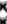 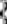 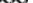 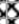 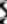 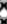 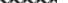 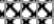 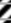 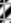 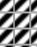 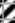 Masukan Paruh- Waktu3	Untuk Tenaga Ahli pengisian masukan harus mencantumkan nama personil, untuk Tenaga Pendukung cukup dicantumkan posisi, misalnya juru gambar, staf administrasi, dan sebagainya.4	Masukan personil dihitung dalam bulan dimulai sejak penugasan.E.	BENTUK DAFTAR RIWAYAT HIDUP TENAGA AHLIC O N T O HDaftar Riwayat Hidup1. Posisi yang diusulkan	:  	2. Nama Tenaga Ahli	:  	3. Tempat/Tanggal Lahir	:  	4. Pendidikan (Lembaga pendidikan, tempat dan tahun tamat belajar,dilampirkan rekaman ijazah )                      :                     5. Pendidikan Non Formal	:  	6. Penguasaan Bahasa Inggrisdan bahasa Indonesia                                    :                     7. Pengalaman Kerja1Tahun  ini         a. Nama Pekerjaan                                         :                     b. Lokasi Pekerjaan                                       :                      c. Pengguna Jasa                                           :                      d. Uraian Tugas                                             :                      e. Waktu Pelaksanaan                                  :                      f.  Posisi Penugasan                                       :                      g. Surat Referensi dari Pengguna Jasa           :                     Tahun sebelumnyaa. Nama Pekerjaan                                        :                      b. Lokasi Pekerjaan                                       :                      c. Pengguna Jasa                                           :                      d. Uraian Tugas                                             :                      e. Waktu Pelaksanaan                                  :                      f.  Posisi Penugasan                                       :                      g. Surat Referensi dari Pengguna Jasa          :                      dst.1	Setiap pengalaman kerja yang dicantumkan harus disertai dengan referensi dari pengguna jasa yang bersangkutan.Daftar riwayat hidup ini saya buat dengan sebenar-benarnya dan penuh rasa tanggung jawab. Jika terdapat pengungkapan keterangan yang tidak benar secara sengaja atau sepatutnya diduga maka saya siap untuk digugurkan dari proses seleksi atau dikeluarkan jika sudah dipekerjakan. 	, 	20 	Yang membuat pernyataan,( 	)[nama jelas]F.	BENTUK SURAT PERNYATAAN KESEDIAAN UNTUK DITUGASKANC O N T O HPERNYATAAN KESEDIAAN UNTUK DITUGASKANYang bertanda tangan dibawah ini:N a m a	:  	 Alamat	:  	Dengan  ini  menyatakan  bahwa  saya  bersedia  untuk  melaksanakan  paketpekerjaan   jasa   konsultansi    	sesuai  dengan  usulan   jadwalpenugasan  saya  dari  bulan	 	tahun   	sampai denganbulan    	 	.tahun    	dengan  posisi  sebagai  tenaga  ahliDemikian pernyataan ini saya buat dengan sebenar-benarnya dan penuh rasa tanggung jawab. 	, 	20 	Yang membuat pernyataan,( 	)[nama jelas]LAMPIRAN 3 : DOKUMEN PENAWARAN BIAYAA.	BENTUK REKAPITULASI PENAWARAN BIAYA REKAPITULASI PENAWARAN BIAYAC O N T O HB.	BENTUK RINCIAN BIAYA LANGSUNG PERSONIL (REMUNERATION)C O N T O HRINCIAN BIAYA LANGSUNG PERSONIL1	Untuk Tenaga Ahli pengisian masukan harus mencantumkan nama personil; untuk Tenaga Pendukung cukup dicantumkan posisi, misalnya juru gambar, staf administrasi, dan sebagainya.C.	BENTUK	RINCIAN	BIAYA	LANGSUNG	NON-PERSONIL	(DIRECT REIMBURSEABLE COST)1C O N T O HRINCIAN BIAYA LANGSUNG NON PERSONIL1	Biaya   langsung   non-personil   adalah   biaya   yang   benar-benar   diperlukan   dalam   menunjang pelaksanaan pekerjaan. Biaya keuntungan (profit) dan biaya umum  (overhead cost) tidak diperkenankan.2	Biaya langsung non-personil dapat berupa harga satuan tetap atau penggantian biaya atas bukti tagihan dengan pagu biaya (lump sum). Pilih salah satu cara penghitungan penggantian biaya. Dalam hal penggantian dengan pagu biaya, Pokja ULP harus menetapkan pagu biaya dan mengosongkan kolom Satuan.BAB VIII. BENTUK KONTRAKLAMPIRAN 1 : SURAT PERJANJIANSURAT PERJANJIANuntuk melaksanakanPaket Pekerjaan Jasa Konsultansi:Nomor :  	SURAT  PERJANJIAN  ini   berikut   semua  lampirannya  (selanjutnya  disebut“Kontrak”)  dibuat  dan  ditandatangani  di   	pada  hari   	tanggal   	bulan   	tahun   	antara   	[nama PejabatPembuat Komitmen], selaku Pejabat Pembuat Komitmen, yang bertindak untukdan  atas  nama   	[nama satuan kerja Pejabat Pembuat Komitmen],yang   berkedudukan   di    	[alamat  Pejabat  Pembuat  Komitmen],berdasarkan Surat Keputusan  	[pejabat yang menandatanganiSK penetapan sebagai PPK] No  	[nomor SK penetapan sebagaiPPK]  (selanjutnya  disebut  “PPK”)  dan   	[nama penyedia], sebagaitenaga ahli  	[posisi tenaga ahli penyedia], yang bertindak untuk danatas nama  	[nama penyedia], yang beralamat di  	[alamatPenyedia   Jasa   Konsultansi],   berdasarkan   kartu   identitas   berupa    	[KTP/SIM/Paspor/identitas lain yang masih berlaku] No.  	 [nomorkartu identitas] (selanjutnya disebut “Penyedia”).MENGINGAT BAHWA:(a)  PPK telah meminta penyedia untuk menyediakan Jasa Konsultansi sebagaimana diterangkan dalam Syarat-Syarat Umum Kontrak yang terlampir dalam Kontrak ini;(b)  Penyedia, sebagaimana dinyatakan kepada PPK, memiliki keahlian profesional, personil, dan sumber daya teknis, dan telah menyetujui untuk menyediakan Jasa Konsultansi sesuai dengan persyaratan dan ketentuan dalam Kontrak ini;(c)  PPK  dan  Penyedia  menyatakan  memiliki  kewenangan  untuk menandatangani Kontrak ini, dan yang menandatangani mempunyai kewenangan untuk mengikat pihak yang diwakili;(d)    PPK dan penyedia mengakui dan menyatakan bahwa sehubungan dengan penandatanganan Kontrak ini masing-masing pihak:1)	telah dan senantiasa diberikan kesempatan untuk didampingi oleh advokat;2)	menandatangani Kontrak ini setelah meneliti secara patut;3)	telah membaca dan memahami secara penuh ketentuan Kontrak ini;4)	telah mendapatkan kesempatan yang memadai untuk memeriksa dan mengkonfirmasikan  semua  ketentuan  dalam  Kontrak  ini  beserta semua fakta dan kondisi yang terkait.MAKA  OLEH  KARENA  ITU,  PPK  dan  Penyedia  dengan  ini  bersepakat  dan menyetujui hal-hal sebagai berikut:1.	[untuk Kontrak Harga Satuan atau Kontrak Gabungan Harga Satuan danLumpsum ditulis sebagai berikut :“Total harga Kontrak atau Nilai Kontrak termasuk Pajak PertambahanNilai (PPN) yang diperoleh berdasarkan rincian biaya satuan pekerjaan sebagaimana tercantum dalam Berita Acara Hasil Klarifikasi dan NegosiasiTeknis  dan  Biaya  adalah  sebesar  Rp 	 ( 	rupiah);”][untuk Kontrak Lumpsum ditulis sebagai berikut :„Total harga Kontrak atau Nilai Kontrak termasuk Pajak Pertambahan Nilai(PPN) sebagaimana tercantum dalam Berita Acara Hasil Klarifikasi danNegosiasi      Teknis      dan      Biaya      adalah      sebesar      Rp                   (                                 rupiah);”]2.	Peristilahan dan ungkapan dalam Surat Perjanjian ini memiliki arti dan makna yang sama seperti yang tercantum dalam lampiran Surat Perjanjian ini;3.	Dokumen-dokumen berikut merupakan satu-kesatuan dan bagian yang tidak terpisahkan dari Kontrak ini:a)   Adendum Surat Perjanjian (apabila ada);b)   Pokok Perjanjian;c)   Surat Penawaran berikut Data Penawaran Biaya;d)   Syarat-Syarat Khusus Kontrak; e)   Syarat-Syarat Umum Kontrak; f)    Kerangka Acuan Kerja;g)  Datag)   Data Teknis selain Kerangka Acuan Kerja;h)   Dokumen-dokumen kelengkapan seleksi, yaitu Surat Jaminan, SuratPenunjukan Penyedia Barang/Jasa, dan Berita-Berita Acara Seleksi.4.	Dokumen Kontrak dibuat untuk saling menjelaskan satu sama lain, dan jika terjadi pertentangan antara ketentuan dalam suatu dokumen dengan ketentuan dalam dokumen yang lain maka yang berlaku adalah ketentuan dalam  dokumen  yang  lebih  tinggi  berdasarkan  urutan  hierarki  pada angka 3 di atas.5.  PPK mempunyai hak dan kewajiban untuk:a) mengawasi dan memeriksa pekerjaan yang dilaksanakan oleh Penyedia;b) meminta   laporan-laporan  secara   periodik   mengenai   pelaksanaan pekerjaan yang dilakukan oleh pihak Penyedia;c) membayar  pekerjaan  sesuai  dengan  harga  yang  tercantum  dalamKontrak yang telah ditetapkan kepada Penyedia;d) memberikan fasilitas berupa sarana dan prasarana yang dibutuhkan oleh pihak Penyedia untuk kelancaran pelaksanaan pekerjaan sesuai ketentuan Kontrak;e) ketentuan peralatan dan bahan yang disediakan oleh PPK untuk kebutuhan pelaksanaan pekerjaan oleh Penyedia. Pada saat berakhirnya kontrak, Penyedia harus menyerahkan peralatan dan bahan sisa sesuai dengan instruksi PPK6.	Penyedia mempunyai hak dan kewajiban untuk:a) menerima pembayaran untuk pelaksanaan pekerjaan sesuai dengan harga yang telah ditentukan dalam Kontrak;b) berhak meminta fasilitas-fasilitas dalam bentuk sarana dan prasaranadari pihak PPK untuk kelancaran pelaksanaan pekerjaan sesuai ketentuan Kontrak;c) melaporkan pelaksanaan pekerjaan secara periodik kepada pihak PPK;d) melaksanakan  dan  menyelesaikan  pekerjaan  sesuai  dengan  jadualpelaksanaan pekerjaan yang telah ditetapkan dalam Kontrak;e) memberikan    keterangan-keterangan    yang    diperlukan    untuk pemeriksaan pelaksanaan yang dilakukan pihak PPK;f) menyerahkan hasil  pekerjaan  sesuai  dengan  jadual  penyerahan pekerjaan yang telah ditetapkan dalam Kontrak;g) Penyedia harus mengambil langkah-langkah yang memadai untuk melindungi lingkungan tempat kerja dan membatasi perusakan dan gangguan kepada masyarakat maupun miliknya, akibat kegiatan Penyedia;h) melaksanakan perjanjian dan kewajiban-kewajiban yang dibebankankepadanya dengan penuh tanggung-jawab, ketekunan, efisien dan ekonomis serta memenuhi kriteria teknik profesional dan melindungi secara efektif peralatan-peralatan, mesin, material yang berkaitan dengan pekerjaan dalam Kontrak.i)  melaksanakan jasa konsultansi sesuai dengan hukum yang berlaku di Indonesia. PPK secara tertulis akan memberitahukan kepada Penyedia mengenai kebiasaan-kebiasaan setempat.j)  untuk biaya langsung non personil (Direct reimbursable cost/out of pocket expenses), Penyedia tidak akan menerima keuntungan untuk mereka sendiri dari komisi usaha (trade commision), rabat (discount)atau   pembayaran-pembayaran   lain   yang   berhubungan   dengankegiatan pelaksanaan jasa konsultansi.k) Penyedia	setuju	bahwa	selama	pelaksanaan	kontrak,	Penyediadinyatakan tidak berwenang untuk melaksanakan jasa konsultansi maupun mengadakan barang yang tidak sesuai dengan Kontrak.l)  Penyedia dilarang baik secara langsung atau tidak langsung melakukan kegiatan yang akan menimbulkan pertentangan kepentingan (conflict of interest) dengan kegiatan yang merupakan tugas Penyedia.m) tanggung   jawab   Penyedia   adalah   ketentuan   mengenai   hal-hal pertanggung-jawaban Penyedia sesuai dengan hukum yang berlaku di Indonesia.n) Pemeriksaan keuangan adalah ketentuan mengenai kewajiban Penyedia untuk merinci setiap biaya-biaya yang berhubungan dengan pelaksanaan   perjanjian,   sehingga   dapat   dilakukan   pemeriksaankeuangan. Selain itu, dengan sepengetahuan Penyedia atau kuasanya, PPK dapat memeriksa dan menggandakan dokumen pengeluaran yang telah diaudit sampai 1 (satu) tahun setelah berakhirnya Kontrak.o) Ketentuan mengenai tindakan yang perlu mendapat persetujuan PPKmeliputi:i.  memobilisasi personil yang terdapat dalam daftar;ii.  membuat subkontrak dengan pengaturan : (i) cara Seleksi, waktu,dan kualifikasi dari subkonsultan harus mendapat persetujuan tertulis sebelum pelaksanaan, (ii) Penyedia bertanggung-jawab penuh terhadap pelaksanaan pekerjaan yang dilakukan oleh subkonsultan dan personilnya.1)	Ketentuan  mengenai  dokumen-dokumen  yang  disiapkan  olehPenyedia dan menjadi hak milik PPK: mengatur bahwa semua rancangan, gambar-gambar, spesifikasi, disain, laporan dan dokumen-dokumen lain serta piranti lunak dan source code yang disiapkan oleh Penyedia jasa menjadi hak milik PPK. Penyedia, segera setelah pekerjaan selesai atau berakhirnya Kontrak harus menyerahkan seluruh dokumen dan data pendukung lainnya kepada PPK. Penyedia dapat menyimpan salinan dari dokumen- dokumen tersebut.6.	Kontrak ini mulai berlaku efektif terhitung sejak tanggal yang ditetapkan dengan	tanggal    mulai    dan    penyelesaian   keseluruhan    pekerjaan sebagaimana diatur dalam Syarat-Syarat Umum/Khusus Kontrak.DENGAN  DEMIKIAN,  PPK  dan  Penyedia  telah  bersepakat  untuk menandatangani Kontrak ini pada tanggal tersebut di atas dan melaksanakan Kontrak sesuai dengan ketentuan peraturan perundang-undangan di Republik Indonesia.Untuk dan atas nama PPKUntuk dan atas nama Penyedia[tanda tangan dan cap (jika salinan asli ini untuk Penyedia JasaKonsultansi maka rekatkan materai Rp6.000,-)][nama lengkap] [jabatan][tanda tangan (jika salinan asli ini untuk satuan kerja Pejabat Pembuat Komitmen maka rekatkan materai Rp6.000,-)][nama lengkap] [jabatan]LAMPIRAN 2 : SURAT PERINTAH KERJA (SPK)[kop surat K/L/D/I]SYARAT UMUMSURAT PERINTAH KERJA (SPK)1.	LINGKUP PEKERJAANPenyedia yang ditunjuk berkewajiban untuk menyelesaikan pekerjaan dalam jangka waktu yang ditentukan, sesuai dengan volume, spesifikasi teknis dan harga yang tercantum salam SPK.2.	HUKUM YANG BERLAKUKeabsahan, interpretasi, dan pelaksanaan SPK ini didasarkan kepada hukum Republik Indonesia.3.	ITIKAD BAIKa. para pihak bertindak berdasarkan asas saling percaya yang disesuaikan dengan hak-hak yang terdapat dalam SPK.b.  para pihak setuju untuk melakukan perjanjian dengan jujur tanpa menonjolkan kepentingan masing-masing pihak.c. apabila selama pelaksanaan SPK ini, salah satu pihak merasa dirugikan maka siupayakan tindakan yang terbaik untuk mengatasi keadaan tersebut.4.	PENYEDIA JASA KONSULTANSI MANDIRIPenyedia berdasarkan SPK ini bertanggung jawab penuh terhadap personil serta pekerjaan yang dilakukan.5.	HARGA SPKa.    PPK membayar kepada penyedia atas pelaksanaan pekerjaan dalam SPK sebesar Harga SPK.b.   Harga SPK telah memperhitungkan keuntungan, beban pajak dan biaya overhead serta biaya asuransi.c.    Rincian harga SPK sesuai dengan rincian yang tercantum dalam daftar kuantitas dan harga(untuk kontrak harga satuanatau kontrak gabungan harga satuan dan lump sum).6.	HAK KEPEMILIKANa.	PPK berhak atas kepemilikan semua barang/bahan yang terkait langsung atau disediakan sehubungan dengan jasa yang diberikan oleh Penyedia Jasa Konsultansi kepada PPK. Jika diminta oleh PPK maka Penyedia Jasa Konsultansi berkewajiban untuk membantu secara optimal pengalihan hak kepemilikan tersebut kepada PPK sesuai dengan hukum yang berlaku.b.	Hak kepemilikan atas peralatan dan barang/bahan yang disediakan oleh PPK tetap pada PPK, dan semua peralatantersebut harus dikembalikan kepada PPK pada saat SPK berakhir atau jika tidak diperlukan lagi oleh Penyedia Jasa Konsultansi. Semua peralatan tersebut harus dikembalikan dalam kondisi yang sama pada saat diberikan kepada Penyedia Jasa Konsultansi dengan penegecualian keausan akibat pemakaian yang wajar.7.	JADWALa.	SPK ini berlaku efektif pada tanggal penandatanganan oleh para pihak atau pada tanggal yang ditetapkan dalam SPMK. b.	Waktu pelaksanaan SPKadalah sejak tanggal mulai kerja yang tercantum dalam SPMK.c.	Penyedia harus menyelesaikan pekerjaan sesuai jadwal yang ditentukan.d.	Apabila penyedia berpendapat tidak dapat menyelesaikan pekerjaan sesuai jadwal karena keadaan diluar pengendaliannya dan penyedia telah melaporkan kejadian tersebut kepada PPK, maka PPKdapat melakukan penjadwalan kembali pelaksanaan tugas penyedia dengan adendum SPK.8.	ASURANSIa.	Penyedia wajib menyedikan asuransi sejak SPMK sampai dengan tanggal selesainya pemeliharaan untuk :1)  semua barang dan peralatan yang mempunyai resiko tinggi terjadinya kecelakaan, pelaksanaan pekerjaan serta pekera untuk pelaksanaan pekerjaan atas segala risiko terhadap kecelakaan, kerusakan, kehilangan, serta risiko lain yang tidak dapat diduga;2)   pihak ketiga sebagai akibat kecelakaan di tempat kerjanya; dan3)   perlindungan terhadap kegagalan bangunan.b.	Besarnya asuransi sudah diperhitungkan dalam penawaran dan termasuk dalam harga SPK.9.	PENUGASAN PERSONILPenyedia Jasa Konsultansi tidak diperbolehkan menugaskan personil selain personil yang telah disetujui oleh PPK untuk melaksanakan pekerjaan berdasarkan SPK ini.10.  PENANGGUNGAN DAN RISIKOa.	Penyedia berkewajiban untuk melindungi, membebaskan, dan menanggung tanpa batas PPK beserta instansinya terhadapsemua bentuk tuntutan, tanggung jawab, kewajiban, kehilangan, kerugian, denda, gugatan atau tuntutan hukum, proses pemeriksaan hukum, dan biaya yang dikenakan terhadap PPK beserta instansinya (kecuali kerugian yang mendasari tuntutantersebut  disebabkan  kesalahan  atau  kelalaian  berat  PPK)  sehubungan  dengan  klaim  yang  timbul  dari  hal-hal  berikut terhitung sejak Tanggal Mulai Kerja sampai dengan tanggal penandatanganan berita acara penyerahan akhir:1)   kehilangan atau kerusakan peralatan dan harta benda Penyedia dan Personil;2)   cidera tubuh, sakit atau kematian Personil;3)   kehilangan atau kerusakan harta benda, dan cidera tubuh, sakit atau kematian pihak ketiga;b.	Terhitung sejak Tanggal Mulai Kerja sampai dengan tanggal penandatanganan berita acara penyerahan awal, semua risiko kehilangan atau kerusakan Hasil Pekerjaan ini, Bahan dan Perlengkapan merupakan risiko penyedia, kecuali kerugian atau kerusakan tersebut diakibatkan oleh kesalahan atau kelalaian PPK.c.     Pertanggungan asuransi yang dimiliki oleh penyedia tidak membatasi kewajiban penanggungan dalam syarat ini.11.  PEMELIHARAAN LINGKUNGANPenyedia berkewajiban untuk mengambil langkah-langkah yang memadai untuk melingdungi lingkungan baik di dalam maupun di luar tempat kerja dan membatasi gangguan lingkungan terhadap pihak ketiga dan harta bendanya sehubungan dengan pelaksanaan SPK ini.12.  PENGAWASAN DAN PEMERIKSAANPPK berwenang melakukan pengawasan dan pemeriksaan terhadap pelaksanaan pekerjaan yang dilaksanakan oleh Penyedia.Apabila diperlukan, PPK dapat memerintahkan kepada pihak ketiga untuk melakukan pengawasan dan pemeriksaan atas semua pelaksanaan pekerjaan yang dilaksanakan oleh Penyedia.13.  LAPORAN HASIL PEKERJAANa.     Pemeriksaan pekerjaan dilakukan selama pelaksanaan SPK untuk menetapkan volume pekerjaan atau kegiatan yang telahdilaksanakan guna pembayaran hasil pekerjaan. Hasil pemeriksaan pekerjaan dituangkan dalam laporan kemajuan hasil pekerjaan.b.	Untuk kepentingan pengendalian dan pengawasan pelaksanaan pekerjaan, seluruh aktivitas kegiatan pekerjaan dilokasi pekerjaan dicatat dalam buku harian sebagai bahan laporan harian pekerjaan yang berisi rencana dan realisasi pekerjaan harian.c.     Laporan harian berisi:1)   jenis dan kuantitas bahan yang berada di lokasi pekerjaan;2)   penempatan tenaga kerja untuk tiap macam tugasnya;3)   jenis, jumlah dan kondisi peralatan;4)   jenis dan kuantitas pekerjaan yang dilaksanakan;5)   keadaan cuaca termasuk hujan, banjir dan peristiwa alam lainnya yang berpengaruh terhadap kelancaran pekerjaan;dan6)   catatan-catatan lain yang berkenaan dengan pelaksanaan.d.     Laporan harian dibuat oleh Penyedia, apabila diperlukan diperiksa oleh konsultan dan disetujui oleh wakil PPK.e.	Laporan mingguan terdiri dari rangkuman laporan harian dan berisi hasil kemajuan fisik pekerjaan dalam periode satu minggu, serta hal-hal penting yang perlu ditonjolkan.f.      Laporan bulanan terdiri dari rangkuman laporan mingguan dan berisi hasil kemajuan fisik pekerjaan dalam periode satubulan, serta hal-hal penting yang perlu ditonjolkan.g.	Untuk  merekam  kegiatan  pelaksanaan  proyek,  PPK  membuat  foto-foto  dokumentasi  pelaksanaan  pekerjaan  di  lokasi pekerjaan.14.  WAKTU PENYELESAIAN PEKERJAANa.     Kecuali SPK diputuskan lebih awal, penyedia berkewajiban untuk memulai pelaksanaan pekerjaan pada Tanggal Mulai Kerja,dan melaksanakan pekerjaan sesuai dengan program mutu, serta menyelesaikan pekerjaan selambat-lambatnya pada TanggalPenyelesaian yang ditetapkan dalam SPMK.b.	Jika pekerjaan tidak selesai pada Tanggal Penyelesaian bukan akibat Keadaan Kahar atau Peristiwa Kompensasi atau karena kesalahan atau kelalaian penyedia maka penyedia dikenakan denda.c.     Jika keterlambatan tersebut semata-mata disebabkan oleh Peristiwa Kompensasi maka PPK dikenakan kewajiban pembayaranganti rugi. Denda atau ganti rugi tidak dikenakan jika Tanggal Penyelesaian disepakati oleh Para Pihak untuk diperpanjang. d.	Tanggal Penyelesaian yang dimaksud dalam ketentuan ini adalah tanggal penyelesaian semua pekerjaan.15.  SERAH TERIMA PEKERJAANa.	Setelah pekerjaan selesai 100% (seratus perseratus), penyedia mengajukan permintaan secara tertulis kepada PPK untuk penyerahan pekerjaan.b.     Dalam rangka penilaian hasil pekerjaan, PPK menugaskan Pejabat Penerima Hasil Pekerjaan.c.     Pejabat Penerima Hasil Pekerjaan melakukan penilaian terhadap hasil pekerjaan yang telah diselesaikan oleh penyedia.Apabila terdapat kekurangan-kekurangan dan/atau cacat hasil pekerjaan, penyedia wajib memperbaiki/menyelesaikannya, atas perintah PPK.d.     PPK menerima pekerjaan setelah seluruh hasil pekerjaan dilaksanakan sesuai dengan ketentuan SPK dan diterima oleh PejabatPenerima Hasil Pekerjaan.e.     Pembayaran dilakukan sebesar 100% (seratus perseratus) dari harga SPK setelah pekerjaan selesai.16.  PERPAJAKANPenyedia Jasa Konsultansi berkewajiban untuk membayar semua pajak, bea, retribusi, dan pungutan lain yang dibebankanoleh hukum yang berlaku atas pelaksanaan SPK. Semua pengeluaran perpajakan ini dianggap telah termasuk dalam nilaiSPK.17.  HUKUM YANG BERLAKUKeabsahan, interpretasi, dan pelaksanaan SPK ini didasarkan kepada hukum Republik Indonesia.18.  PENYELESAIAN PERSELISIHANPPK dan Penyedia Jasa Konsultansi berkewajiban untuk berupaya sungguh-sungguh menyelesaikan secara damai semua perselisihan yang timbul dari atau berhubungan dengan SPK ini atau interpretasinya selama atau setelah pelaksanaan pekerjaan ini. Jika perselisihan tidak dapat diselesaikan secara musyawarah maka perselisihan akan diselesaikan melalui arbitrase, mediasi, konsiliasi atau pengadilan negeri dalam wilayah hukum Republik Indonesia.19.  PERUBAHAN SPKa.   SPK hanya dapat diubah melalui adendum SPK.b.   Perubahan SPK bisa dilaksanakan apabila disetujui oleh para pihak, meliputi:1)   perubahan pekerjaan disebabkan oleh sesuatu hal yang dilakukan oleh para pihak dalam SPK sehingga mengubah lingkup pekerjaan dalam SPK;2)   perubahan jadwal pelaksanaan pekerjaan akibat adanya perubahan pekerjaan;3)   perubahan harga SPKakibat adanya perubahan pekerjaan dan/atauperubahan pelaksanaan pekerjaan.c.   Untuk kepentingan perubahan SPK, PA/KPA dapat membentuk Pejabat Peneliti Pelaksanaan Kontrak atas usul PPK.20.  PERISTIWA KOMPENSASIa.    Peristiwa Kompensasi dapat diberikan kepada penyedia dalam hal sebagai berikut:1)   PPK mengubah jadwal yang dapat mempengaruhi pelaksanaan pekerjaan;2)   keterlambatan pembayaran kepada penyedia;3)   PPK tidak memberikan gambar-gambar, spesifikasi dan/atau instruksi sesuai jadwal yang dibutuhkan;4)   penyedia belum bisa masuk ke lokasi sesuai jadwal;5)   PPK  menginstruksikan  kepada  pihak  penyedia  untuk  melakukan  pengujian  tambahan  yang  setelah  dilaksanakan pengujian ternyata tidak ditemukan kerusakan/kegagalan/penyimpangan;6)   PPK memerintahkan penundaan pelaksanaan pekerjaan;7)   PPK memerintahkan untuk mengatasi kondisi tertentu yang tidak dapat diduga sebelumnya dan disebabkan oleh PPK;8)   ketentuan lain dalam SPK.b.    Jika Peristiwa Kompensasi mengakibatkan pengeluaran tambahan dan/atau keterlambatan penyelesaian pekerjaan makaPPK berkewajiban untuk membayar ganti rugi dan/atau memberikan perpanjangan waktu penyelesaian pekerjaan.c.    Ganti rugi hanya dapat dibayarkan jika berdasarkan data penunjang dan perhitungan kompensasi yang diajukan olehpenyedia kepada PPK, dapat dibuktikan kerugian nyata akibat Peristiwa Kompensasi.d.   Perpanjangan waktu penyelesaian pekerjaan hanya dapat diberikan jika berdasarkan data penunjang dan perhitungan kompensasi yang diajukan oleh penyedia kepada PPK, dapat dibuktikan perlunya tambahan waktu akibat Peristiwa Kompensasi.21.  PERPANJANGAN WAKTUa.   Jika terjadi Peristiwa Kompensasi sehingga penyelesaian pekerjaanakan melampaui Tanggal Penyelesaian maka penyediaberhak untuk meminta perpanjangan Tanggal Penyelesaian berdasarkan data penunjang. PPK berdasarkan pertimbangan Pengawas Pekerjaan memperpanjang Tanggal Penyelesaian Pekerjaan secara tertulis.  Perpanjangan Tanggal Penyelesaian harus dilakukan melalui addendum SPK jika perpanjang anter sebut mengubah Masa SPK.b.   PPK  dapat  menyetujui  perpanjangan  waktu  pelaksanaan  setelah  melakukan  penelitian  terhadap  usulan  tertulis  yangdiajukan oleh penyedia.22.  PENGHENTIAN DAN PEMUTUSAN SPKa.     Penghentian SPK dapat dilakukan karena pekerjaan sudah selesai atau terjadi Keadaan Kahar.b.	Dalam hal SPK dihentikan, maka PPK wajib membayar kepada penyedia sesuai  dengan prestasi pekerjaan yang telah dicapai, termasuk biaya langsung demobilisasi personil.c.     Pemutusan SPK dapat dilakukan oleh pihak penyedia atau pihak PPK.d.    Menyimpang dari Pasal 1266 dan 1267 Kitab Undang-Undang Hukum Perdata,pemutusan SPK melalui pemberitahuantertulis dapat dilakukan apabila:1)   penyedia lalai/cidera janji dalam melaksanakan kewajibannya dan tidak memperbaiki kelalaiannya dalam jangka waktu yang telah ditetapkan;2)   penyedia tanpa persetujuan Pengawas Pekerjaan, tidak memulai pelaksanaan pekerjaan;3)   penyedia menghentikan pekerjaan selama 28 (dua puluh delapan) hari dan penghentian ini tidak tercantum dalamprogram mutu serta tanpa persetujuan Pengawas Pekerjaan;4)  penyedia tidak dapat menyelesaiakan pekerjaan setelah batas akhir kontrak karena ksealahan penyedia  dan setelah dinilai PPK secara teknis tidak mungking menyelesaikan pekerjaan walaupun diberikan kesempatan sampai dengan 50 hari setelah batas akhir kontrak.5)  penyedia tetap tidak dapat menyelesaikan  pekerjaan setelah batas akhir kontrak karena ksealahan penyedia dan setelah mendapat kesempatan sampai dengan 50 hari setelah batas akhir kontrak.6)   penyedia berada dalam keadaan pailit;7)   denda keterlambatan pelaksanaan pekerjaan akibat kesalahan penyedia sudah melampaui 5% (lima perseratus) dari hargaSPK dan PPK menilai bahwa Penyedia tidak akan sanggup menyelesaikan sisa pekerjaan;8)   PPK tidak menerbitkan SPP untuk pembayaran tagihan angsuran sesuai dengan yang disepakati sebagaimana tercantum dalam SPK;9)   penyedia terbukti melakukan KKN, kecurangan dan/atau pemalsuan dalam proses Pengadaan yang diputuskan olehinstansi yang berwenang; dan/atau10) pengaduan tentang penyimpangan prosedur, dugaan KKN dan/atau pelanggaran persaingan sehat dalam pelaksanaan pengadaan dinyatakan benar oleh instansi yang berwenang.e.     Dalam hal pemutusan SPK dilakukan karena kesalahan penyedia:1)   penyedia membayar denda; dan/atau2)   penyedia dimasukkan dalam Daftar Hitam.f.	Dalam hal pemutusan SPK dilakukan karena PPK terlibat penyimpangan prosedur, melakukan KKN dan/atau pelanggaran persaingan sehat dalam pelaksanaan pengadaan, maka PPK dikenakan sanksi berdasarkan peraturan perundang-undangan.23.  PEMBAYARANa.     pembayaran prestasi hasil pekerjaan yang disepakatidilakukanoleh PPK, denganketentuan:1)   penyedia telah mengajukan tagihan disertai laporan kemajuan hasil pekerjaan;2)   pembayaran dilakukan dengan [sistem bulanan/sistem termin/pembayaran secara sekaligus];3)   pembayaran harus dipotong denda (apabila ada), dan pajak.b.    pembayaran terakhir hanya dilakukan setelah pekerjaan selesai 100% (seratus perseratus) dan Berita Acara penyerahanpekerjaan diterbitkan.c.	PPK dalam kurun waktu 7 (tujuh) hari kerja setelah pengajuan permintaan pembayaran dari penyedia harus sudah mengajukan surat permintaan pembayaran kepada Pejabat Penandatangan Surat Perintah Membayar (PPSPM).d.	bila terdapat ketidaksesuaian dalam perhitungan angsuran, tidak akan menjadi alasan untuk menunda pembayaran. PPK dapat meminta penyedia untuk menyampaikan perhitungan prestasi sementara dengan mengesampingkan hal-hal yang sedang menjadi perselisihan.24.  DENDAPenyedia berkewajiban untuk membayar sanksi finansial berupa Denda sebagai akibat wanprestasi atau cidera janji terhadap kewajiban-kewajiban penyedia dalam SPK ini. PPK mengenakan Denda dengan memotong angsuran pembayaran prestasi pekerjaan penyedia. Pembayaran Denda tidak mengurangi tanggung jawab kontraktual Penyedia.25.  PENGALIHAN DAN/ATAU SUBKONTRAKPenyedia Jasa Konsultansi dilarang untuk mengalihkan dan/atau mensubkontrakkan sebagian/seluruh pekerjaan.26.  LARANGAN PEMBERIAN KOMISIPenyedia Jasa Konsultansi menjamin bahwa tidak satu pun personil satuan kerja PPK telah atau akan menerima komisidalam bentuk apapun (gratifikasi) atau keuntungan tidak sah lainnya baik langsung maupun tidak langsung dari SPK ini. Penyedia Jasa Konsultansi menyetujui bahwa pelanggaran syarat ini merupakan pelanggaran yang mendasar terhadap SPK ini.LAMPIRAN 3 : SYARAT-SYARAT UMUM KONTRAK (SSUK)A. KETENTUAN UMUM1. Definisi                 Istilah-istilah yang digunakan dalam Syarat-Syarat Umum Kontrak ini harus mempunyai arti atau tafsiran seperti yang dimaksudkan sebagai berikut :1.1	Jasa  Konsultansi adalah  jasa  layanan profesional yang membutuhkan keahlian tertentu diberbagai bidang keilmuan yang mengutamakan adanya olah pikir (brainware).1.2	Pengguna Anggaran yang selanjutnya disebut PA adalah	Pejabat       pemegang       kewenangan penggunaan anggaran Kementerian/Lembaga/ Satuan Kerja Perangkat Daerah atau Pejabat yang disamakan pada Institusi lain Pengguna APBN/APBD.1.3	Kuasa   Pengguna   Anggaran   yang   selanjutnya disebut KPA adalah pejabat yang ditetapkan oleh PA untuk menggunakan APBN atau ditetapkan oleh Kepala Daerah untuk menggunakan APBD.1.4	Pejabat   Pembuat   Komitmen   yang   selanjutnya disebut  PPK  adalah  pejabat  yang  bertanggung jawab atas pelaksanaan Pengadaan Barang/Jasa.1.5	Panitia/Pejabat Penerima  Hasil  Pekerjaan  adalah panitia/pejabat yang ditetapkan oleh PA/KPA yang bertugas  memeriksa  dan  menerima  hasil pekerjaan.1.6	Aparat Pengawas Intern Pemerintah atau pengawas intern pada institusi lain yang selanjutnya disebut APIP adalah aparat yang melakukan   pengawasan melalui   audit,   reviu,   evaluasi, pemantauan dan kegiatan	pengawasan         lain         terhadap penyelenggaraan tugas dan fungsi organisasi.1.7	Penyedia  adalah  adalah  tenaga  ahli  perorangan yang menyediakan Jasa Konsultansi dan telah ditetapkan sebagai pemenang oleh Pokja ULP.1.8	Surat Jaminan yang selanjutnya disebut Jaminan, adalah jaminan tertulis yang bersifat mudah dicairkan  dan   tidak   bersyarat  (unconditional), yang dikeluarkan oleh Bank Umum/Perusahaan Penjaminan/Perusahaan Asuransi yang diserahkanoleh	penyedia	kepada	PPK	untuk	menjamin terpenuhinya kewajiban penyedia.1.9	Kontrak Pengadaan Barang/Jasa yang selanjutnya disebut Kontrak adalah perjanjian tertulis antara PPK dengan penyedia yang mencakup Syarat- Syarat  Umum  Kontrak  (SSUK)  ini  dan  Syarat- Syarat Khusus Kontrak (SSKK) serta dokumen lain yang merupakan bagian dari kontrak.1.10   Nilai Kontrak adalah total harga yang tercantum dalam Kontrak.1.11	Hari adalah hari kalender.1.12    Pekerjaan  utama  adalah  jenis  pekerjaan  yang secara langsung menunjang terwujudnya dan berfungsiny hasil pekerjaan sesuai peruntukannya yang ditetapkan dalam Dokumen Pengadaan.1.13  Rincian   Biaya   Langsung   Personil   adalah remunerasi atau upah yang diterima oleh tenaga ahli, yang telah memperhitungkan biaya sosial (social charge), tunjangan penugasan, dan asuransi, dihitung menurut jumlah satuan waktu tertentu (bulan, minggu, hari, atau jam).1.14    Rincian Biaya Langsung Non Personil adalah biaya yang	sebenarnya   dikeluarkan   penyedia   untuk pengeluaran-pengeluaran yang sesungguhnya (at cost), yang meliputi antara lain biaya untuk pembelian ATK, sewa peralatan, biaya perjalanan, biaya  pengiriman  dokumen,  biaya  pengurusan surat izin, biaya komunikasi, biaya pencetakan laporan, biaya penyelenggaraan seminar/workshop/lokakarya, dan lain-lain.1.15   Jadwal Waktu Pelaksanaan adalah jadwal yang menunjukkan kebutuhan waktu yang diperlukan untuk menyelesaikan pekerjaan, terdiri atas tahap pelaksanaan  yang  disusun  secara  logis,  realistik dan dapat dilaksanakan.1.16  Masa Kontrak adalah jangka waktu berlakunya kontrak ini terhitung sejak tanggal penandatangan kontrak sampai dengan tanggal penyelesaian pekerjaan.1.17   Tanggal Mulai Kerja adalah tanggal mulai kerja penyedia yang dinyatakan pada Surat Perintah Mulai Kerja (SPMK), yang diterbitkan oleh  Pejabat Pembuat Komitmen.1.18  Tanggal Penyelesaian Pekerjaan adalah tanggal penyelesaian pekerjaan Jasa Konsultansi ini oleh penyedia yang tercantum dalam Berita Acara Serah Terima Pekerjaan yang diterbitkan oleh   Pejabat Pembuat Komitmen.1.19    KAK adalah Kerangka Acuan Kerja yang disusun oleh PPK untuk menjelaskan tujuan, lingkup jasa konsultansi serta keahlian yang diperlukan untuk pelaksanaan pekerjaan berdasarkan Kontrak ini.1.20    Penawaran  Biaya  adalah  rincian  yang  memuat setiap komponen pekerjaan Jasa Konsultansi yang harus dilaksanakan oleh penyedia [untuk Kontrak Harga Satuan ditambah: “berikut harga satuannya (mata pembayaran)”] dan merupakan bagian dari Dokumen Penawaran penyedia.1.21    Penawaran Teknis adalah data teknis yang memuat pendekatan teknis, metodologi, dan program kerja penyedia dalam pelaksanaan Jasa Konsultansi ini. Penawaran Teknis merupakan bagian dari penawaran penyedia.1.22  SSKK  adalah  Syarat-Syarat  Khusus  Kontrak, berisikan ketentuan-ketentuan tambahan yang dapat mengubah atau menambah SSUK.1.23	SSUK adalah Syarat-Syarat Umum Kontrak ini.1.24  SPP adalah Surat Perintah Pembayaran yang diterbitkan oleh PPK dan merupakan salah satu tahapan dalam mekanisme pelaksanaan pembayaran atas beban Anggaran Pendapatan Belanja Negara/Daerah.1.25   Tenaga Ahli adalah bagian dari Personil dengan keahlian, kualifikasi, dan pengalaman di bidang tertentu.2. Penerapan             SSUK    diterapkan    secara    luas    dalam    pelaksanaan pekerjaan Jasa Konsultansi ini tetapi tidak dapat bertentangan dengan ketentuan-ketentuan dalam Dokumen  Kontrak  lain  yang  lebih  tinggi  berdasarkanb. Jika  dalam  pemeriksaan  bersama  ditemukan hal-hal yang dapat mengakibatkan perubahan isi kontrak maka perubahan tersebut akan dituangkan dalam amandemen kontrak.c. Jika  hasil  pemeriksaan  menunjukkan  bahwaterdapat peralatan yang belum memenuhi persyaratan kontrak maka penyedia tetap dapat melanjutkan pekerjaan dengan syarat peralatan yang belum memenuhi syarat tersebut harus segera diganti dalam jangka waktu yang disepakati bersama.21.2	Pemeriksaan Penyedia dan Peralatana. Pemeriksaan (inspeksi) terhadap penyedia danperalatan harus dilaksanakan setelah tiba di lokasi pekerjaan serta dibuatkan Berita Acara Hasil  Inspeksi/Pemeriksaan  yang ditandatangani oleh PPK dan penyedia.b. Dalam  pemeriksaan  terhadap  penyedia  danperalatan, PPK dapat dibantu Tim Teknis dan/atau Tim Pendukung.c. Bila hasil inspeksi/pemeriksaan personil dan peralatan ternyata belum memenuhi persyaratan, maka penyedia dapat melaksanakan pekerjaan  dengan  syarat personil dan peralatan yang belum memenuhi syarat harus diganti sesuai dengan ketentuan dalam Kontrak.d. Apabila   dalam   pemeriksaan   personil   dan peralatan  mengakibatkan  perubahan  isi Kontrak maka harus dituangkan dalam bentuk adendum Kontrak.21.3	Pemeriksaan Lapangana. Apabila diperlukan, PPK bersama-sama denganpenyedia melakukan pemeriksaan lapangan untuk  melakukan  pengukuran  dan pemeriksaan detail kondisi lapangan.b. Untuk   pemeriksaan   lapangan,   PPK   dapat dibantu Tim Teknis dan/atau Tim Pendukung.c. Hasil pemeriksaan lapangan dituangkan dalam Berita Acara Pemeriksaan Lapangan yang ditandatangani oleh PPK dan penyedia.d. Apabila	dalam	pemeriksaan	lapanganmengakibatkan perubahan isi Kontrak maka harus dituangkan dalam adendum Kontrak.22. WaktuPenyelesaian22.1	Kecuali Kontrak diputuskan lebih awal, penyedia berkewajiban	untuk	memulai	pelaksanaana. perubahan pekerjaan disebabkan oleh sesuatu hal yang dilakukan oleh para pihak dalam kontrak sehingga mengubah lingkup pekerjaan dalam kontrak;b. perubahan	jadwal	pelaksanaan	pekerjaanakibat	adanya	perubahan	lingkup pekerjaan; dan/atauc. perubahan   nilai   kontrak   akibat   adanya perubahan pekerjaan, perubahan jadwal pelaksanaan pekerjaan  dan/atau  penyesuaian harga.26.3   Untuk kepentingan perubahan kontrak PA/KPA dapat	membentuk     Panitai/Pejabat     Peneliti Pelaksanaan Kontrak atas usul PPK.27. Perubahan Lingkup Pekerjaan27.1    Apabila terdapat perbedaan yang signifikan antara kondisi lapangan pada saat pelaksanaan dengan Kerangka  Acuan  Kerja  yang  telah  ditentukan dalam Kontrak, maka PPK bersama penyedia dapat melakukan perubahan Kontrak yang meliputi antara lain:a.  menambah atau mengurangi volume pekerjaan yang tercantum dalam Kontrak;b.  mengurangi atau menambah jenis pekerjaan;c.  mengubah spesifikasi pekerjaan sesuai dengan kebutuhan lapangan; dand.  melaksanakan pekerjaan tambah/kurang yang belum	tercantum    dalam    Kontrak    yang diperlukan untuk menyelesaikan seluruh pekerjaan.27.2 Pekerjaan tambah harus mempertimbangkan tersedianya anggaran dan paling tinggi 10% (sepuluh perseratus) dari biaya yang tercantum dari nilai Kontrak awal.27.3    Perintah perubahan lingkup pekerjaan dibuat oleh PPK	secara      tertulis      kepada      penyedia, ditindaklanjuti dengan negosiasi teknis dan biaya dengan tetap mengacu pada ketentuan yang tercantum dalam Kontrak awal.27.4   Hasil negosiasi tersebut dituangkan dalam Berita Acara sebagai dasar penyusunan adendum Kontrak.Dalam hal penilaian perubahan lingkup pekerjaan sebagaimana dimaksud pada angka 27.1 sampaif. gangguan   industri   lainnya   sebagaimana dinyatakan melalui keputusan bersama Menteri Keuangan dan menteri teknis terkait.29.2  Tidak termasuk Keadaan Kahar adalah hal-hal merugikan yang disebabkan oleh perbuatan atau kelalaian para pihak.29.3 Dalam hal terjadi Keadaan Kahar, penyedia memberitahukan tentang terjadinya Keadaan Kahar kepada PPK secara tertulis dalam waktu paling  lambat  14  (empat  belas)  hari  kalender sejak terjadinya Keadaan Kahar, dengan menyertakan salinan pernyataan Keadaan Kahar yang	dikeluarkan   oleh    pihak/instansi    yang berwenang  sesuai  ketentuan  peraturan perundang-undangan.29.4    Setelah pemberitahuan tertulis tentang terjadinya Keadaan Kahar, para pihak dapat melakukan kesepakatan, yang dituangkan dalam perubahan Kontrak.29.5 Keterlambatan pelaksanaan pekerjaan akibat keadaan kahar yang dilaporkan paling lambat 14 (empat belas) hari kalender sejak terjadinya keadaan kahar, tidak dikenakan sanksi.Kontrak.d. Ketentuan mengenai pemberian uang muka beserta besarannya ditetapkan dalam SSKK.e. dalam hal PPK menyediakan uang muka maka Penyedia harus mengajukan permohonan pengambilan uang muka secara tertulis kepada PPK disertai dengan rencana penggunaan uang muka untuk melaksanakan pekerjaan sesuai Kontrak.f.  PPK mengajukan surat permintaan pembayaranuntuk  permohonan  tersebut  setelah  JaminanUang Muka diterima dari penyedia.g. Jaminan Uang Muka diterbitkan oleh bank umum, perusahaan penjaminan, atau Perusahaan Asuransi Umum yang memiliki izin untuk menjual produk jaminan(suretyship) yang ditetapkan oleh Menteri Keuangan;h. Pengembalian   uang   muka   diperhitungkan berangsur-angsur secara proporsional pada setiap pembayaran prestasi pekerjaan dan paling lambat harus lunas pada saat pekerjaan mencapai prestasi 100 % (seratus perseratus).i.  Untuk  kontrak  tahun  jamak,  nilai  JaminanUang Muka secara bertahap dapat dikurangi sesuai dengan pencapaian prestasi pekerjaan.31.2	Pembayaran prestasi pekerjaana. Pembayaran prestasi pekerjaan dapat diberikandalam bentuk: pembayaran bulanan/ pembayaran berdasarkan tahapan penyelesaian pekerjaan       (termin)/pembayaran       secara sekaligus, sesuai dengan yang ditetapkan dalam SSKK.b. Pembayaran prestasi kerja diberikan kepada penyedia setelah dikurangi angsuran pengembalian Uang Muka dan denda apabila ada, serta pajak.c. Pembayaran bulanan/termin, dilakukan senilai pekerjaan yang telah diselesaikan.31.3    Cara-cara  dan  tahapan pembayaran serta  mata uang yang digunakan harus disesuaikan dengan ketentuan dalam SSKK.32. PenangguhanPembayaran32.1  PPK dapat menangguhkan pembayaran setiap angsuran  prestasi  pekerjaan  penyedia  jika penyedia gagal atau lalai memenuhi kewajiban kontraktualnya, termasuk penyerahan setiap laporan hasil pekerjaan sesuai denga waktu yangtelah ditetapkan.32.2  PPK  secara  tertulis  memberitahukan  kepada Peneydia  tentang penangguhan hak pembayaran, disertai alasan-alasan yang jelas mengenai penangguhan tersebut.      Penyedia diberi kesempatan untuk memperbaiki dalam jangka waktu tertentu.32.3  Pembayaran     yang     ditangguhkan     harus disesuaikan dengan proporsi kegagalan atau kelalaian Penyedia.32.4  Jika dipandang perlu oleh PPK, penangguhan pembayaran dapat dilakukan bersamaan dengan pengenaan denda kepada penyedia.33. Denda danGanti Rugi33.1  Denda   merupakan   sanksi   finansial   yang dikenakan kepada penyedia, sedangkan ganti rugi merupakan  sanksi  finansial  yang  dikenakan kepada	PPK,      karena      terjadinya      cidera janji/wanprestasi yang tercantum dalam Kontrak.33.2 Besarnya   denda   kepada   penyedia   atas keterlambatan penyelesaian pekerjaan adalah:a. 1/1000 (satu perseribu) dari sisa biaya bagiankontrak yang belum selesai dikerjakan, apabila kontrak  terdiri  atas  bagian  pekerjaan  yang dapat dinilai terpisah dan bukan merupakan kesatuan sistem, serta hasil pekerjaan tersebut telah diterima oleh PPK;b. 1/1000 (satu perseribu) dari biaya kontrak, apabila bagian pekerjaan belum diterima oleh PPK.33.3   Besarnya ganti rugi yang dibayar oleh PPK atas keterlambatan pembayaran adalah sebesar bunga dari nilai tagihan yang terlambat dibayar, berdasarkan  tingkat  suku  bunga  yang  berlaku pada saat itu menurut ketetapan Bank Indonesia, atau dapat diberikan kompensasi sesuai ketentuan dalam SSKK.33.4    Kompensasi   dapat   diberikan  kepada   penyedia dalam hal sebagai berikut :a. PPK memodifikasi atau mengubah jadwal yangdapat mempengaruhi pekerjaan penyedia;b. keterlambatan penerbitan SPP;c. PPK	tidak	memberikan	gambar-gambar,spesifikasi  dan/atau  instruksi  sesuai  jadwal yang dibutuhkan;d. penyedia	belum	bisa	masuk	ke	lokasisebagaimana  yang  diperjanjikan  dalam kontrak;e. PPK menginstruksikan kepada pihak penyedia untuk melakukan pengujian tambahan yang setelah dilaksanakan pengujian ternyata tidak diketemukan kerusakan/ kegagalan/penyimpangan;f. kompensasi lain yang dirinci dalam syarat khusus kontrak.g. jika kompensasi mengakibatkan pengeluaran tambahan atau keterlambatan penyelesaian pekerjaan maka PPK berkewajiban untuk membayar ganti rugi dan/atau memberikan perpanjangan waktu penyelesaian pekerjaan;h. ganti   rugi   hanya   dapat   dibayarkan   jika berdasarkan data penunjang dan perhitungan kompensasi  yang  diajukan  oleh  penyedia kepada PPK, dapat dibuktikan kerugian nyata akibat peristiwa kompensasi;i.  perpanjangan  waktu  penyelesaian  pekerjaanhanya dapat diberikan jika berdasarkan data penunjang dan perhitungan kompensasi yang diajukan oleh penyedia kepada PPK, dapat dibuktikan kerugian nyata akibat peristiwa kompensasi.33.5    Tata cara pembayaran denda dan/atau ganti rugi diatur dalam SSKK.34. Harga	34.1	PPK membayar kepada peserta atas pelaksanaan pekerjaan.34.2    Harga  kontrak  telah  memperhitungkan  :  biaya sosial (social charge), tunjangan penugasan, dan asuransi, yang dihitung menurut jumlah satuan waktu tertentu.34.3    Rincian harga kontrak sesuai dengan rincian yang tercantum dalam Rincian Biaya Personil dan Rincian Biaya Non Personil sesuai dengan Berita Acara Hasil Klarifikasi dan Negosiasi Teknis dan Biaya.34.4    Kontrak Pengadaan Jasa Konsultansi ini dibiayai dari sumber pendanaan yang disebut dalam SSKK.dilaksanakan;Ho	= Harga	Satuan	pada	saat	harga penawaran;a	= Koefisien	tetap	yang	terdiri	atas keuntungan dan overhead;Dalam hal penawaran tidak mencantumkan besaran komponen keuntungan dan overhead maka a =0,15.b, c, d  = Koefisien komponen kontrak  sepertitenaga kerja, bahan, alat kerja, dsb; Penjumlahan a+b+c+d+....dst adalah1,00.Bn, Cn, Dn = Indeks harga komponen pada saatpekerjaan dilaksanakan (mulai bulan ke-13	setelah	penandatanganankontrak).Bo, Co, Do = Indeks harga komponen pada bulan ke-12	setelah	penanda-tanganankontrak.36.9 Penetapan koefisien bahan, tenaga kerja dan alat kerja ditetapkan dalam SSKK.36.10 Indeks harga yang digunakan bersumber dari penerbitan BPS.36.11 Dalam hal indeks harga tidak dimuat dalam penerbitan BPS, digunakan indeks harga yang dikeluarkan oleh instansi teknis.36.12 Rumusan penyesuaian nilai kontrak ditetapkan sebagai berikut:Pn = (Hn1xV1)+(Hn2xV2)+(Hn3xV3)+.... dst Pn =	Nilai	Kontrak	setelah	dilakukan penyesuaian Harga Satuan;Hn =	Harga Satuan baru setiap jenis komponenpekerjaan setelah dilakukan penyesuaian hargamenggunakan	rumusan	penyesuaian	HargaSatuan;V  =	Volume setiap jenis komponen pekerjaan yang dilaksanakan.36.13 Pembayaran penyesuaian harga dilakukan oleh PPK, apabila penyedia telah mengajukan tagihan disertai perhitungan dan data-data;36.14 Penyedia  dapat  mengajukan secara  berkala selambat-lambatnya setiap 6 (enam) bulan.]40. Pemutusan Kontrak oleh PPK40.1 Menyimpang dari Pasal 1266 dan 1267 Kitab Undang-Undang Hukum Perdata, PPK dapat memutuskan Kontrak ini melalui pemberitahuan tertulis kepada penyedia setelah terjadinya hal-hal sebagai berikut:a.	kebutuhan jasa tidak dapat ditunda melebihi batas berakhirnya kontrak;b.	berdasarkan  penelitian  PPK,  Penyedia  tidak mampu  menyelesaikan  keseluruhan pekerjaan  sampai  dengan  50  (lima  puluh) hari	kalender       walaupun       diberikan kesempatan untuk menyelesaikan pekerjaan;c.	setelah diberikan kesempatan menyelesaikan pekerjaan  sampai  dengan  50  (lima  puluh) hari	kalender    sejak    masa    berakhirnya pelaksanaan pekerjaan, Penyedia tidak dapat menyelesaikan pekerjaan;d.	Penyedia        lalai/cidera        janji        dalam melaksanakan kewajibannya;e.	penyedia   tidak   memperbaiki   kelalaiannya dalam jangka waktu 14 (empat belas) hari kerja setelah diberitahu atau dalam jangka waktu lain yang disetujui secara tertulis oleh PPK;f.	penyedia berada dalam keadaan pailit;g.	karena Keadaan Kahar, penyedia tidak dapat melaksanakan bagian  pokok  pekerjaan  JasaKonsultansi  ini  selama  sekurang-kurangnya60 (enam puluh) hari kalender;h.	denda keterlambatan pelaksanaan pekerjaan akibat kesalahan penyedia sudah melampaui5% (lima perseratus) dari nilai Kontrak;i.	penyedia       terbukti       melakukan       KKN, kecurangan  dan/atau  pemalsuan  dalam proses Pengadaan yang diputuskan oleh instansi yang berwenang; dan/atauj.	pengaduan tentang penyimpangan prosedur, dugaan  KKN  dan/atau  pelanggaran persaingan usaha yang sehat dalam pelaksanaan   pengadaan   dinyatakan   benar oleh instansi yang berwenang.40.2 Dalam hal pemutusan Kontrak dilakukan karena kesalahan Penyedia, maka:a.	sisa Uang Muka harus dilunasi oleh penyedia atau Jaminan Uang Muka dicairkan (apabilaada);b.	penyedia    membayar    denda    sebagaimana tercantum dalam SSKK (apabila ada);c.	penyedia  dimasukkan  dalam  Daftar  Hitam;dand.	PPK    membayar   kepada   Penyedia   sesuai dengan pencapaian prestasi pekerjaan yang telah	diterima   oleh   PPK   sampai   dengan tanggal berlakunya pemutusan Kontrak dikurangi dengan denda keterlambatan yangharus dibayar Penyedia (apabila ada), serta Penyedia menyerahkan semua hasil pelaksanaan pekerjaan kepada PPK dan selanjutnya menjadi hak milik PPK.41. Pemutusan Kontrak oleh Penyedia41.1 Menyimpang dari Pasal 1266 dan 1267 Kitab Undang-Undang Hukum Perdata, penyedia dapat memutuskan Kontrak ini melalui pemberitahuan tertulis kepada PPK apabila PPK tidak menerbitkan SPP untuk pembayaran tagihan angsuran sesuai dengan yang disepakati sebagaimana tercantum dalam SSKK;41.2 Penyedia dapat memutuskan Kontrak apabila PPK gagal mematuhi keputusan akhir penyelesaian perselisihan. Dalam hal ini pemutusan Kontrak dilakukan sekurang-kurangnya 30 (tiga puluh) hari	setelah        Penyedia        menyampaikan pemberitahuan  rencana  pemutusan  Kontrak secara tertulis kepada PPK.41.3 Kejadian sebagaimana dimaksud pada angka 41.2 adalah :a.	Akibat  Keadaan  Kahar,  sehingga  penyedia tidak dapat melaksanakan pekerjaan sesuai ketentuan dokumen kontrak;b.	PPK         gagal   mematuhi  keputusan  akhir penyelesaian perselisihan.41.4 Dalam  hal  terjadi  pemutusan  kontrak  PPK membayar	kepada    penyedia    sesuai    dengan pencapaian prestasi pekerjaan yang telah diterima oleh PPK sampai dengan tanggal berlakunya pemutusan Kontrak dikurangi dengan denda keterlambatan yang harus dibayar Penyedia (apabila ada), serta Penyedia menyerahkan semua hasil pelaksanaan kepada PPK dan selanjutnya menjadi hak milik PPK.pembayaran	lain	yang	berhubungan	dengan kegiatan pelaksanaan jasa konsultansi;43.4 penyedia  setuju  bahwa  selama  pelaksanaan kontrak, penyedia dinyatakan tidak berwenang untuk melaksanakan jasa konsultansi maupun mengadakan barang yang tidak sesuai dengan kontrak;43.5  penyedia dilarang baik secara langsung atau tidak langsung melakukan kegiatan yang akan menimbulkan pertentangan kepentingan (conflict of interest) dengan kegiatan yang merupakan tugas penyedia;43.6 tanggungjawab   penyedia   adalah   ketentuan mengenai hal-hal pertanggung-jawaban penyedia sesuai dengan hukum yang berlaku di Indonesia;43.7 pemeriksaan    keuangan    adalah    ketentuan mengenai   kewajiban   penyedia   untuk   merinci setiap biaya-biaya yang berhubungan dengan pelaksanaan perjanjian, sehingga dapat dilakukan pemeriksaan keuangan. Selain itu, dengan sepengetahuan penyedia atau kuasanya, PPK dapat memeriksa dan menggandakan dokumen pengeluaran yang telah diaudit sampai 1 (satu) tahun setelah berakhirnya kontrak;43.8 ketentuan mengenai dokumen-dokumen yang disiapkan oleh penyedia dan menjadi hak milik PPK: mengatur bahwa semua rancangan, gambar- gambar, spesifikasi, disain, laporan dan dokumen- dokumen lain serta software yang disiapkan oleh penyedia jasa menjadi hak milik PPK. Penyedia, segera setelah pekerjaan selesai atau berakhirnya kontrak  harus  menyerahkan  seluruh  dokumen dan	data   pendukung    lainnya   kepada   PPK. Penyedia  dapat  menyimpan  salinan  dari dokumen-dokumen tersebut.44. Penggunaan Dokumen Kontrak dan InformasiPenyedia tidak diperkenankan menggunakan dokumen kontrak atau dokumen lainnya yang berhubungan dengan kontrak oleh pihak lain, misalnya Kerangka Acuan Kerja, gambar-gambar, pola, serta informasi lain yang berkaitan dengan kontrak tanpa izin tertulis dari PPK.a. arbitrase,b.  alternatif penyelesaian sengketa, atauc.	pengadilan	sesuai	dengan	ketentuan	peraturanperundang-undangan.LAMPIRAN 4 : SYARAT-SYARAT KHUSUS KONTRAK (SSKK)Para Pihak akan memilih arbitrator ketiga yang akanbertindak sebagai pimpinan arbitrator.”]LAMPIRAN 4 A : TENAGA AHLI, DAN PERALATAN1 – PENYEDIA JASA KONSULTANSI PERORANGAN[cantumkan nama, uraian detil tanggung jawab kerja, minimum kualifikasi, danjumlah orang bulan. Cantumkan juga waktu kerja (termasuk jam kerja) dan cuti]2 – PERALATAN KHUSUS[cantumkan jenis peralatan khusus yang disyaratkan untuk pelaksanaan pekerjaan]BAB IX. BENTUK DOKUMEN LAINNYALAMPIRAN 1 : SURAT PENUNJUKAN PENYEDIA BARANG/JASA (SPPBJ)C O N T O H[kop surat satuan kerja Pejabat Pembuat Komitmen]Nomor	:  	 Lampiran  :  	 	,       	 20 	Kepada Yth.di  	Perihal : Penunjukan Penyedia Barang/Jasa untuk pelaksanaan pekerjaanDengan ini kami beritahukan bahwa penawaran Saudara nomor  	tanggal	 	perihal	 	dengan	nilaipenawaran setelah dilakukan klarifikasi dan negosiasi teknis dan biaya olehPokja  ULP   	sebesar  Rp 	( 	),telah ditetapkan sebagai pemenang oleh Pokja ULP                         .Sebagai tindak lanjut dari Surat Penunjukan Penyedia Barang/Jasa (SPPBJ) ini Saudara diharuskan menandatangani Surat Perjanjian paling lambat 14 (empat belas) hari kerja setelah diterbitkannya SPPBJ. Kegagalan Saudara untuk menerima penunjukan ini yang disusun berdasarkan evaluasi terhadap penawaran Saudara, akan dikenakan sanksi sesuai ketentuan dalam Peraturan Presiden No. 54 Tahun 2010 tentang Pengadaan Barang/Jasa Pemerintah yang terakhir  diubah  dengan  Peraturan  Presiden  No.  70  Tahun  2012  beserta petunjuk teknisnya.Satuan Kerja  	 Pejabat Pembuat Komitmen[tanda tangan] [nama lengkap][jabatan]NIP.                     Tembusan Yth. :1.  	 [PA/KPA K/L/D/I]2.  	 [APIP K/L/D/I]3.  	 [Pokja ULP]......... dstLAMPIRAN 2 : SURAT PERINTAH MULAI KERJAC O N T O H[kop surat satuan kerja Pejabat Pembuat Komitmen]SURAT PERINTAH MULAI KERJA Nomor:  	Paket Pekerjaan:  	Yang bertanda tangan di bawah ini: 	[nama Pejabat Pembuat Komitmen] 	[jabatan Pejabat Pembuat Komitmen] 	[alamat satuan kerja Pejabat Pembuat Komitmen]selanjutnya disebut sebagai Pejabat Pembuat Komitmen;berdasarkan	Surat	Perjanjian	 	 	, bersama ini memerintahkan:nomor	 	tanggal 	[nama penyedia] 	[alamat penyedia]yang dalam hal ini bertindak sebagai Penyedia Jasa Konsultansi Peroranganselanjutnya disebut sebagai Tenaga Ahli 	;untuk	segera	memulai	pelaksanaan	pekerjaan	dengan	memperhatikan ketentuan-ketentuan sebagai berikut:1.  Macam pekerjaan:  	;2.  Tanggal mulai kerja:  	;3.  Syarat-syarat  pekerjaan:  sesuai  dengan  persyaratan  dan  ketentuanKontrak;4.   Waktu 	penyelesaian:	selama	 	( 	)	harikalender/bulan/tahun  [pilih salah satu] dan  pekerjaan  harus  sudahselesai pada tanggal  	5.   Hasil Pekerjaan:  	6.  Denda:  Terhadap keterlambatan penyerahan hasil  kerja  dan  laporan akhir, Kontrak Pengadaan Jasa Konsultansi dan pembayaran kepada penyedia dapat dihentikan sesuai dengan ketentuan dalam Syarat-Syarat Umum Kontrak. 	,       	 20 	Untuk dan atas nama  	 Pejabat Pembuat Komitmen[tanda tangan] [nama lengkap][jabatan]NIP:  	Menerima dan menyetujui:[tanda tangan][nama lengkap penyedia jasa]Tenaga Ahli 	LAMPIRAN 3 : JAMINAN SANGGAH BANDING[Kop Bank Penerbit Jaminan]GARANSI BANKsebagaiJAMINAN SANGGAHAN BANDING No.  	C O N T O HYang   bertanda   tangan   dibawah   ini    	dalam jabatan selaku  	dalam hal ini bertindakuntuk   dan   atas   nama    	[nama  bank]  berkedudukan  di 	[alamat]untuk selanjutnya disebut : PENJAMINdengan ini menyatakan akan membayar kepada:Nama	:  	[Pokja ULP]Alamat	: 	selanjutnya disebut : PENERIMA JAMINANsejumlah uang Rp  	(terbilang   	)dalam dalam bentuk garansi bank sebagai	Jaminan Sanggahan Banding ataspekerjaan	 	berdasarkan	Dokumen	Pengadaan	No. 	 tanggal  	, apabila:Nama	:  	[penyedia Jasa Konsultansi]Alamat	:  	selanjutnya disebut : YANG DIJAMINternyata sampai batas waktu yang ditentukan, namun tidak melebihi tanggal batas waktu berlakunya Garansi Bank ini, sanggahan banding yang diajukan oleh YANG DIJAMIN dinyatakan tidak benar.Garansi Bank ini dikeluarkan dengan ketentuan sebagai berikut:1. Berlaku   selama            _   (                         )   hari   kalender,   dari   tanggal                                 s/d                                 2. Tuntutan pencairan atau klaim dapat diajukan secara tertulis oleh PenerimaJaminan dengan melampirkan Surat Jawaban Sanggahan Banding dari [Menteri / Pimpinan Lembaga / Kepala Daerah / Pimpinan Institusi Lain/ Pejabat   yang   menerima   penugasan   menjawab   sanggahan  banding]                                              , paling lambat 14 (empat belas) hari kalendersetelah  tanggal  jatuh  tempo  Garansi  Bank  sebagai  Jaminan  SanggahanBanding sebagaimana tercantum dalam butir 1.3. Penjamin akan membayar kepada Penerima Jaminan sejumlah nilai jaminantersebut di atas dalam waktu paling lambat 14 (empat belas) hari kerja tanpasyarat (Unconditional) setelah menerima tuntutan pencairan dari Penerima Jaminan  berdasar  Surat  Jawaban  Sanggahan  Banding  yang  menyatakan bahwa “Sanggahan Banding tidak benar dan pengenaan sanksi akibat Sanggahan Banding yang diajukan oleh Yang Dijamin tidak benar”.4. Penjamin melepaskan hak-hak istimewanya untuk menuntut supaya benda-benda yang diikat sebagai jaminan lebih dahulu disita dan dijual untuk melunasi hutang Yang Dijamin sebagaimana dimaksud dalam Pasal 1831Kitab Undang-Undang Hukum Perdata.5. Tidak dapat dipindahtangankan atau dijadikan jaminan kepada pihak lain.6. Segala hal yang mungkin timbul sebagai akibat dari Jaminan SanggahanBanding ini, masing-masing pihak memilih domisili hukum yang umum dan tetap di Kantor Pengadilan Negeri                .Dikeluarkan di   :    	Pada tanggal	:    	[Bank]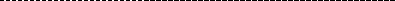 Materai Rp 6.000,-[nama dan jabatan]Untuk keyakinan, Penerima Jaminan disarankan untuk mengkonfirmasi Jaminan ini ke Bank                  [bank]LAMPIRAN 4 : JAMINAN UANG MUKA[Kop Bank Penerbit Jaminan]GARANSI BANKsebagaiJAMINAN UANG MUKA No.  	C O N T O HYang   bertanda   tangan   dibawah   ini    	dalam jabatan selaku  	dalam hal ini bertindakuntuk   dan   atas   nama    	[nama  bank]  berkedudukan  di 	[alamat]untuk selanjutnya disebut : PENJAMINdengan ini menyatakan akan membayar kepada:Nama	:  	[Pejabat Pembuat Komitmen]Alamat	: 	selanjutnya disebut : PENERIMA JAMINANsejumlah uang Rp  	(terbilang	 	)dalam dalam bentuk garansi bank sebagai  Jaminan Uang Muka atas pekerjaan 	  berdasarkan   Kontrak   No.    	 	, apabila :tanggalNama	:  	[penyedia Jasa Konsultansi]Alamat	:  	selanjutnya disebut : YANG DIJAMINternyata sampai batas waktu yang ditentukan, namun tidak melebihi tanggal batas   waktu   berlakunya   Garansi   Bank   ini,   YANG   DIJAMIN   lalai/tidak memenuhi kewajibannya dalam melakukan pembayaran kembali kepada PENERIMA   JAMINAN   atas   uang   muka   yang   diterimanya,   sebagaimana ditentukan dalam Dokumen Kontrak.Garansi Bank ini dikeluarkan dengan ketentuan sebagai berikut:1. Berlaku   selama            _   (                        )   hari   kalender,   dari   tanggal                                             s/d                                                     2. Tuntutan  pencairan  atau  klaim  dapat  diajukan  secara  tertulis  denganmelampirkan Surat Pernyataan Wanprestasi dari Penerima Jaminan, paling lambat 14 (empat belas) hari kalender setelah tanggal jatuh tempo Garansi Bank sebagai Jaminan Uang Muka sebagaimana tercantum dalam butir 1.3. Penjamin akan membayar kepada Penerima Jaminan sejumlah nilai jaminan tersebut di atas atau sisa Uang Muka yang belum dikembalikan oleh Yang Terjamin dalam waktu paling lambat 14 (empat belas) hari kerja tanpa syarat(Unconditional) setelah menerima tuntutan pencairan dari Penerima Jaminan berdasar Surat Pernyataan Wanprestasi dari Penerima Jaminan mengenai pengenaan sanksi akibat Yang Dijamin cidera janji/lalai/tidak memenuhi kewajibannya.4. Penjamin melepaskan hak-hak istimewanya untuk menuntut supaya benda-benda yang diikat sebagai jaminan lebih dahulu disita dan dijual untuk melunasi hutang Yang Dijamin sebagaimana dimaksud dalam Pasal 1831Kitab Undang-Undang Hukum Perdata.5. Tidak dapat dipindahtangankan atau dijadikan jaminan kepada pihak lain.6. Segala  hal  yang  mungkin  timbul  sebagai  akibat  dari  Garansi  Bank  ini,masing-masing pihak memilih domisili hukum  yang umum  dan tetap diKantor Pengadilan Negeri                .Dikeluarkan di   :    	Pada tanggal	:    	[Bank]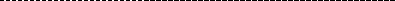 Materai Rp 6.000,-Untuk keyakinan, Penerima Jaminan disarankan untuk mengkonfirmasi Jaminan ini ke Bank                  [bank][nama dan jabatan]C O N T O H[Kop Asuransi/Perusahaan Penjaminan Penerbit Jaminan]JAMINAN UANG MUKANomor Jaminan :  	Nilai : Rp 	1.	Dengan ini dinyatakan, bahwa kami:  	[nama dan alamat penyedia] sebagai Penyedia Jasa Konsultansi, selanjutnya disebutTERJAMIN,	dan	 	[nama	dan	alamatperusahaan penjaminan] sebagai  Penjamin,  selanjutnya  disebut  sebagaiPENJAMIN,	bertanggung	jawab	dan	dengan	tegas	terikat	pada 	  [nama  dan  alamat PPK]  sebagai  PemilikPekerjaan, selanjutnya disebut PENERIMA JAMINAN atas uang sejumlah Rp 	(terbilang 	)	yang harus dibayarkan kepada PENERIMA JAMINAN.2.	Maka kami, TERJAMIN dan PENJAMIN dengan ini mengikatkan diri untuk melakukan pembayaran jumlah tersebut  di atas dengan baik dan benar bilamana  TERJAMIN  tidak  memenuhi  kewajiban  dalam  melaksanakanpekerjaan   	sebagaimana ditetapkan  berdasarkan KontrakNo.  	 tanggal  	dari PENERIMA JAMINAN.3.	Surat Jaminan ini berlaku selama  	 ( 	) hari kalender dan efektif mulai dari tanggal  	 sampai dengan tanggal  	4.	Jaminan ini berlaku apabila:TERJAMIN tidak memenuhi kewajibannya melakukan pembayaran kembalikepada  PENERIMA  JAMINAN  senilai  Uang  Muka  yang  wajib  dibayar menurut Dokumen Kontrak.5.	PENJAMIN  akan membayar kepada PENERIMA JAMINAN  sejumlah  nilai jaminan tersebut di atas atau sisa Uang Muka yang belum dikembalikan TERJAMIN dalam jangka waktu 14 (empat belas) hari kerja tanpa syarat (unconditional) setelah menerima tuntutan pencairan secara tertulis dari PENERIMA JAMINAN berdasar Keputusan PENERIMA JAMINAN mengenai pengenaan sanksi akibat TERJAMIN cidera janji.6.	Menunjuk pada Pasal 1832 KUH Perdata dengan ini ditegaskan kembali bahwa  PENJAMIN  melepaskan  hak-hak  istimewanya  untuk  menuntut supaya harta benda pihak yang dijamin lebih dahulu disita dan dijual guna dapat melunasi hutangnya sebagaimana dimaksud dalam Pasal 1831 KUH Perdata.7.	Tuntutan pencairan terhadap PENJAMIN berdasarkan Jaminan ini harus sudah diajukan selambat-lambatnya dalam waktu 30 (tiga puluh) hari kalender sesudah berakhirnya masa berlaku Jaminan ini.Dikeluarkan di  		 Pada tanggal  	TERJAMIN( 	)[Nama & Jabatan]PENJAMINMaterai Rp 6.000,-( 	)[Nama & Jabatan]Untuk keyakinan, Penerima Jaminan disarankan untuk mengkonfirmasi Jaminan ini ke                [penerbit jaminan]BAB X. PAKTA INTEGRITASPAKTA INTEGRITASSaya yang bertanda tangan di bawah ini:1. tidak akan melakukan praktek Korupsi, Kolusi, dan Nepotisme (KKN);2. akan   mengikuti   proses   pengadaan   secara   bersih,   transparan,   dan profesional untuk memberikan hasil kerja terbaik sesuai ketentuan peraturan perundang-undangan;3. apabila melanggar hal-hal yang dinyatakan dalam PAKTA INTEGRITAS ini, bersedia menerima sanksi administratif, menerima sanksi pencantuman dalam Daftar Hitam, digugat secara perdata dan/atau dilaporkan secara pidana.__________[tempat], __[tanggal]  	[bulan] 20   [tahun] [Nama Peserta][tanda tangan],[nama lengkap]BAB XI. FORMULIR ISIAN KUALIFIKASISaya yang bertanda tangan di bawah ini:menyatakan dengan sesungguhnya bahwa:1.	saya secara hukum mempunyai kapasitas menandatangani kontrak;2.	saya  bukan  sebagai  pegawai  K/L/D/I  [bagi  pegawai K/L/D/I yang sedang cuti diluar tanggungan K/L/D/I ditulis sebagai berikut : “Saya merupakan pegawai K/L/D/I yang sedang cuti diluar tanggungan K/L/D/I”];3.	saya tidak sedang menjalani sanksi pidana;4.	saya  tidak  sedang  dan  tidak  akan  terlibat  pertentangan  kepentingan dengan para pihak yang terkait, langsung maupun tidak langsung dalam proses pengadaan ini;5.	saya tidak masuk dalam Daftar Hitam, tidak dalam pengawasan pengadilan dan izin usaha/profesi saya tidak sedang dihentikan;6.	data-data saya adalah sebagai berikut: A.	Data Administrasi1.	Nama	:2.	Pekerjaan	: Alamat	:No. Telepon	:______________________________3.No. Fax	:E-Mail	: Alamat Kantor	:4.	No. Telepon	: No. Fax	:E-Mail	:5.	Nomor Identitas (KTP/SIM/Paspor)______________________________________________________________________B.   Izin Usaha/profesi (apabila dipersyaratkan)C.  Izin Lainnya (apabila dipersyaratkan)D.  Data KeuanganPajakE. Data Pengalaman dan KualifikasiF.	Data Fasilitas/Peralatan/Perlengkapan yang mendukung[cantumkan jika disyaratkan oleh Pokja ULP]G.	Data Pekerjaan yang sedang dilaksanakanDemikian Formulir Isian Kualifikasi ini saya buat dengan sebenarnya dan penuh rasa tanggung jawab. Jika dikemudian hari ditemui bahwa data/dokumen yang saya sampaikan tidak benar dan ada pemalsuan, maka saya bersedia dikenakan sanksi berupa sanksi administratif, sanksi pencantuman dalam Daftar Hitam, gugatan secara perdata, dan/atau pelaporan secara pidana kepada pihak berwenang sesuai dengan ketentuan perundang-undangan.__________[tempat],    [tanggal]                    [bulan] 20    [tahun]Peserta[rekatkan meterai Rp 6.000,- dan tanda tangan](nama lengkap)BAB XII. PETUNJUK PENGISIAN FORMULIR ISIAN KUALIFIKASIA. Data Administrasi1. Diisi dengan nama penyedia jasa konsultansi perorangan.2. Pekerjaan saat ini yang sedang dilaksanakan.3. Diisi dengan alamat, nomor telepon, nomor faksimili dan e-mail rumahyang dapat dihubungi.4. Diisi dengan alamat, nomor telepon, nomor faksimili dan e-mail kantoryang dapat dihubungi.5. Nomor Identitas KTP/SIM/PasporB. Izin Usaha/melaksanakan kegiatan (apabila dipersyaratkan)1. Diisi dengan jenis surat izin usaha, nomor dan tanggal penerbitannya.2. Diisi dengan masa berlaku izin usaha.3. Diisi dengan nama instansi penerbit surat izin usaha.C. Izin lainnya (apabila dipersyaratkan)1. Diisi dengan jenis surat izin, nomor dan tanggal penerbitannya.2. Diisi dengan masa berlaku izin.3. Diisi dengan nama instansi penerbit surat izin.D. Data Keuangan1. Pajaka. Diisi NPWP Perorangan.b. Diisi  nomor  dan  tanggal  bukti  Laporan  Pajak  Tahun  terakhir berupa SPT Tahunanc. Diisi  nomor   dan   tanggal   bukti  laporan  bulanan  (tiga  bulan terakhir):1) PPh Pasal 21.2) PPh Pasal 23.3) PPh Pasal 25/Pasal 29.4) PPN.d. Persyaratan  pemenuhan  kewajiban  pajak  tahun  terakhir  denganpenyampaian SPT Tahunan dan SPT Masa dapat diganti oleh peserta dengan  penyampaian  Surat  Keterangan  Fiskal  (SKF)  yang dikeluarkan oleh Kantor Pelayanan PajakE. Data Pengalaman dan KualifikasiDiisi dengan nama, tanggal/bulan/tahun lahir, tingkat pendidikan (sarjana, pasca sarjana), keahlian/spesialisasinya, lama pengalaman kerja, kemampuan manajerial yang dimiliki dan tahun penerbitan sertifikat/ijazah dari setiap tenaga ahli tetap yang dimiliki.F.  Data Fasilitas/Peralatan/Perlengkapan yang mendukungDiisi dengan jenis, jumlah, kapasitas pada saat ini, merek dan tipe, tahunpembuatan, kondisi (dalam persentase), lokasi keberadaan saat ini dan status kepemilikan (milik sendiri/sewa beli/sewa) dari masing-masing fasilitas/peralatan/perlengkapan. Bukti Status kepemilikan harus dapat ditunjukkan pada waktu Pembuktian Kualifikasi.G. Data Pekerjaan yang sedang DilaksanakanDiisi  dengan  nama  paket  pekerjaan, bidang/subbidang  pekerjaan  danlokasi tempat pelaksanaan pekerjaan, nama dan alamat/telepon dari pemberi tugas/Pejabat Pembuat Komitmen, nomor/tanggal dan nilai kontrak, serta persentase progres menurut kontrak dan persentase prestasi kerja terakhir.BAB XIII. TATA CARA EVALUASI KUALIFIKASIA. Evaluasi  Kualifikasi  hanya  berdasarkan  Formulir  Isian  Kualifikasi,  yang dilakukan dengan sistem gugur.B. Penilaian Persyaratan Administrasi Kualifikasi harus memenuhi persyaratan sebagai berikut:1.	Formulir Isian Kualifikasi ditandatangani oleh peserta yang mengikuti seleksi;2.	menyampaikan  pernyataan/pengakuan  tertulis  bahwa  peserta  yangbersangkutan tidak dalam pengawasan pengadilan dan izin usaha/profesinya tidak sedang dihentikan;3.	tidak masuk dalam daftar hitam;4.	memiliki  NPWP  dan  telah  memenuhi  kewajiban  perpajakan  tahunterakhir (SPT tahunan PPh) serta memiliki laporan bulanan PPh Pasal 25 atau Pasal 23 (jika ada) atau PPN (jika ada) sekurang-kurangnya 3 (tiga) bulan terakhir. Peserta dapat mengganti dengan menyampaikan Surat Keterangan Fiskal (SKF);5.	memperoleh  paling  sedikit  1  (satu)  pekerjaan  sebagai  penyedia  jasakonsultansi dalam kurun waktu 4 (empat) tahun terakhir, baik di lingkungan pemerintah maupun swasta termasuk pengalaman subkontrak;6.	memiliki kualifikasi pendidikan minimal sama dengan yang disyaratkandalam LDK;7.	memiliki	kemampuan	menyediakan	fasilitas	dan	peralatan	yang diperlukan untuk pelaksanaan pekerjaan;8.	menyampaikan daftar perolehan pekerjaan yang sedang dikerjakan;9.	dengan  tetap  mengedepankan  prinsip-prinsip  pengadaan dan  kaidahbisnis yang baik, persyaratan bagi Penyedia Barang/Jasa asing dikecualikan dari ketentuan angka 4, namun sesuai dengan ketentuan tentang perpajakan di Republik Indonesia.C. Pokja ULP memeriksa dan membandingkan persyaratan data isian peserta dalam Dokumen Kualifikasi dalam hal:1. kelengkapan Dokumen Kualifikasi; dan2. pemenuhan persyaratan kualifikasi.D. Formulir isian kualifikasi yang tidak dibubuhi  materai tidak digugurkan, peserta diminta untuk membayar denda materai sesuai ketentuan peraturan perundang-undangan.E. apabila ditemukan hal-hal dan/atau data yang kurang jelas maka dilakukan klarifikasi secara tertulis namun tidak boleh mengubah substansi formulir isian kualifikasi.F.  penilaian kualifikasi dalam proses pascakualifikasi sudah merupakan ajang kompetisi, maka data yang kurang tidak dapat dilengkapi.G. apabila tidak ada yang lulus penilaian kualifikasi, maka seleksi dinyatakan gagal.H. Peserta  yang  memenuhi  Persyaratan  Administrasi  Kualifikasi  dilanjutkan dengan melakukan Pembuktian Kualifikasi.I.  Apabila  tidak  ada  Peserta  yang  memenuhi  Persyaratan  Kualifikasi  maka seleksi dinyatakan gagal.J.  Pembuktian kualifikasi dilakukan dengan cara melihat keaslian dokumen dan meminta salinannya.K. Pokja   ULP   melakukan  klarifikasi  dan/atau  verifikasi  kepada   penerbit dokumen, apabila diperlukan.L. Apabila  hasil  pembuktian  kualifikasi  ditemukan  pemalsuan  data,  maka peserta tersebut digugurkan dan dimasukkan dalam Daftar Hitam.M.Apabila tidak ada penawaran yang lulus pembuktian kualifikasi, maka seleksi dinyatakan gagal.NoKegiatanHari/TanggalWaktua.Pendaftaran danPengambilan DokumenPengadaan    /     s.d     / 	 	 s.d  	b.Pemberian Penjelasan 	 s.d selesaic.Pemasukan DokumenPenawaran    /     s.d     / 	 	 s.d  	d.Pembukaan DokumenPenawaran 	 s.d selesaie.Pengumuman Pemenangf.Masa Sanggah    /     s.d     / 	g.Klarifikasi dan negosiasih.Penerbitan SPPBJ1. LingkupPekerjaan1.1	Pokja  ULP  mengumumkan  kepada  peserta  untuk menyampaikan  penawaran  atas  paket  pekerjaan Jasa  Konsultansi  sebagaimana  tercantum  dalam LDP.1.2	Nama  paket  dan  lingkup  pekerjaan  sebagaimana tercantum dalam LDP.1.3	Penyedia    yang    ditunjuk    berkewajiban    untuk menyelesaikan pekerjaan dalam jangka waktu sebagaimana tercantum dalam LDP, berdasarkan syarat umum dan syarat khusus kontrak dengan mutu sesuai Kerangka Acuan Kerja dan biaya sesuai kontrak.2. Sumber DanaPengadaan	ini	dibiayai	dari	sumber	pendanaan sebagaimana tercantum dalam LDP.3. Peserta Seleksi [Umum/ Sederhana]Seleksi [Umum/Sederhana] Pengadaan Jasa Konsultansi ini terbuka dan dapat diikuti oleh semua peserta perorangan yang memenuhi kualifiaksi.4. Larangan Korupsi, Kolusi, dan Nepotisme (KKN) serta Penipuan4.1	Peserta dan pihak yang terkait dengan pengadaan ini berkewajiban untuk mematuhi etika pengadaan dengan tidak melakukan tindakan sebagai berikut:a. berusaha   mempengaruhi   anggota   Pokja   ULP dalam bentuk dan cara apapun, untuk memenuhi keinginan peserta yang bertentangan dengan Dokumen	Pengadaan,     dan/atau     peraturan perundang-undangan;b. melakukan persekongkolan dengan peserta lain untuk mengatur hasil seleksi, sehingga mengurangi/ menghambat/ memperkecil/ meniadakan persaingan yang sehat dan/atau merugikan pihak lain;c. membuat  dan/atau  menyampaikan  dokumen dan/atau keterangan lain yang tidak benar untuk memenuhi persyaratan dalam Dokumen Pengadaan ini.4.2	Peserta     yang     terbukti     melakukan     tindakan sebagaimana dimaksud pada angka 4.1 di atas dikenakan sanksi sebagai berikut:a. sanksi	administratif,	seperti	digugurkan	dariproses	seleksi,	atau	pembatalan	penetapan pemenang;b. sanksi  pencantuman  dalam  Daftar  Hitam  olehPA/KPA atas masukan dari Pokja ULP;c. gugatan secara perdata; dan/ataud. pelaporan	secara	pidana	kepada	pihak berwenang.4.3	Pengenaan  sanksi  dilakukan  oleh  PA/KPA  setelah mendapat masukan/laporan dari Pokja ULP.PA/KPA atas masukan dari Pokja ULP;c. gugatan secara perdata; dan/ataud. pelaporan	secara	pidana	kepada	pihak berwenang.4.3	Pengenaan  sanksi  dilakukan  oleh  PA/KPA  setelah mendapat masukan/laporan dari Pokja ULP.5. Larangan Pertentangan Kepentingan6. Pendayagunaan Produksi Dalam Negeri5.1	Para pihak dalam melaksanakan tugas, fungsi dan perannya, menghindari dan mencegah pertentangan kepentingan para pihak yang terkait, baik secara langsung maupun tidak langsung.5.2	Pegawai K/L/D/I dilarang menjadi peserta kecuali cuti di luar tanggungan K/L/D/I.6.1	Peserta     berkewajiban     untuk     menyampaikan penawaran yang mengutamakan tenaga ahli dalam negeri.6.2	Dalam   pelaksanaan   pekerjaan   jasa   konsultansi dimungkinkan menggunakan komponen berupa tenaga ahli dan perangkat lunak yang berasal dari luar negeri (impor) dengan ketentuan:a. penggunaan tenaga ahli asing dilakukan semata- mata untuk mencukupi kebutuhan jenis keahlian yang belum dapat diperoleh di Indonesia, disusun berdasarkan keperluan yang nyata, dan diusahakan secara terencana untuk semaksimal mungkin terjadinya alih pengalaman/keahlian dari  tenaga  ahli  asing  tersebut  ke  tenaga Indonesia;b. komponen    berupa    perangkat    lunak    yang diproduksi di dalam negeri belum memenuhi persyaratan;c. Semaksimal     mungkin     menggunakan     jasa pelayanan yang ada di dalam negeri, seperti jasa asuransi, angkutan, ekspedisi, perbankan, dan pemeliharaan.7. Satu PenawaranTiap PesertaSetiap	peserta,	hanya	boleh	memasukkan	satu penawaran untuk satu paket pekerjaan.c.  Instruksi Kepada Peserta (IKP);d.  Lembar Data Pemilihan (LDP);e.  Daftar Kuantitas sebagaimana dijelaskan dalamLDP;f. Bentuk Dokumen Penawaran:1)	Surat Penawaran,2)	Dokumen Penawaran Teknis, dan3)	Dokumen Penawaran Biaya. g.  Bentuk Surat Perjanjian/SPK;h. Syarat-Syarat Umum Kontrak; i.  Syarat-Syarat Khusus Kontrak; j.  Kerangka Acuan Kerja (KAK); k. Tata cara evaluasi penawaran; l.  Bentuk Dokumen Lain :1)	SPPBJ,2)	SPMK,3)	Jaminan	Uang	Muka	(apabila dipersyaratkan), dan4)	Jaminan Sanggahan Banding.8.3	Dokumen Kualifikasi meliputi : a. Lembar Data Kualifikasi; b.Pakta Integeritas;c. Formulir Isian Kualifikasi;d.Petunjuk Pengisian Formulir Isian Kualifikasi;e. Tata Cara Evaluasi Kualifiaksi.8.4	Peserta  berkewajiban  memeriksa  keseluruhan  isi Dokumen Pengadaan ini. Kelalaian menyampaikan Dokumen	Penawaran    yang    tidak    memenuhi persyaratan yang ditetapkan dalam Dokumen Pengadaan ini sepenuhnya merupakan risiko peserta.8.5	Peserta  dapat  meminta  penjelasan  secara  tertulis mengenai isi Dokumen Pemilihan kepada Pokja ULP sebelum batas akhir pemasukan penawaran.8.6	Pokja  ULP  wajib  menanggapi  setiap  permintaan penjelasan yang diajukan peserta secara tertulis.c.  Instruksi Kepada Peserta (IKP);d.  Lembar Data Pemilihan (LDP);e.  Daftar Kuantitas sebagaimana dijelaskan dalamLDP;f. Bentuk Dokumen Penawaran:1)	Surat Penawaran,2)	Dokumen Penawaran Teknis, dan3)	Dokumen Penawaran Biaya. g.  Bentuk Surat Perjanjian/SPK;h. Syarat-Syarat Umum Kontrak; i.  Syarat-Syarat Khusus Kontrak; j.  Kerangka Acuan Kerja (KAK); k. Tata cara evaluasi penawaran; l.  Bentuk Dokumen Lain :1)	SPPBJ,2)	SPMK,3)	Jaminan	Uang	Muka	(apabila dipersyaratkan), dan4)	Jaminan Sanggahan Banding.8.3	Dokumen Kualifikasi meliputi : a. Lembar Data Kualifikasi; b.Pakta Integeritas;c. Formulir Isian Kualifikasi;d.Petunjuk Pengisian Formulir Isian Kualifikasi;e. Tata Cara Evaluasi Kualifiaksi.8.4	Peserta  berkewajiban  memeriksa  keseluruhan  isi Dokumen Pengadaan ini. Kelalaian menyampaikan Dokumen	Penawaran    yang    tidak    memenuhi persyaratan yang ditetapkan dalam Dokumen Pengadaan ini sepenuhnya merupakan risiko peserta.8.5	Peserta  dapat  meminta  penjelasan  secara  tertulis mengenai isi Dokumen Pemilihan kepada Pokja ULP sebelum batas akhir pemasukan penawaran.8.6	Pokja  ULP  wajib  menanggapi  setiap  permintaan penjelasan yang diajukan peserta secara tertulis.9. Bahasa Dokumen PengadaanDokumen Pengadaan beserta seluruh korespondensi tertulis dalam proses Seleksi menggunakan Bahasa Indonesia.10. Pemberian Penjelasan (aanwijzing)10.1 Pemberian Penjelasan dilakukan di tempat dan pada waktu yang sebagaimana tercantum dalam LDP, dihadiri oleh para peserta yang terdaftar.10.2 Ketidakhadiran	peserta	pada	saat	PemberianPenjelasan	tidak	dapat	dijadikan	dasar	untuk11. Perubahan Dokumen Pengadaan11.1 Apabila dalam BAPP sebagaimana dimaksud pada angka 10.7 terdapat hal-hal/ketentuan baru atau perubahan penting yang perlu ditampung, maka Pokja	ULP   menuangkan   ke   dalam   Adendum Dokumen Pengadaan yang menjadi bagian tidak terpisahkan dari Dokumen Pengadaan.11.2 Perubahan rancangan kontrak, Kerangka Acuan Kerja (KAK), spesifikasi teknis, gambar dan/atau nilai total HPS, harus mendapatkan persetujuan PPK sebelum dituangkan dalam Adendum Dokumen Pengadaan.11.3 Apabila ketentuan baru atau perubahan penting tersebut tidak dituangkan dalam Adendum Dokumen Pengadaan maka ketentuan baru atau perubahan tersebut dianggap tidak ada dan ketentuan yang berlaku adalah yang tercantum dalam Dokumen Pengadaan yang awal.11.4 Setelah  Pemberian  Penjelasan  dan  sebelum  batas akhir waktu pemasukan penawaran, Pokja ULP dapat menetapkan Adendum Dokumen Pengadaan, berdasarkan informasi baru yang mempengaruhi substansi Dokumen Pengadaan.11.5 Setiap   Adendum   yang   ditetapkan   merupakan bagian yang tidak terpisahkan dari Dokumen Pengadaan.11.6 Peserta diberitahu oleh Pokja ULP untuk mengambil salinan BAPP dan Adendum Dokumen Pengadaan (apabila ada).11.7 Peserta   dapat   mengambil   salinan   BAPP    dan Adendum Dokumen Pengadaan (apabila ada) yang disediakan oleh Pokja ULP atau mengunduhnya melalui website sebagaimana tercantum dalam LDP.12. Tambahan Waktu Pemasukan Dokumen PenawaranDalam Adendum Dokumen Pengadaan, Pokja ULP dapat memberikan tambahan waktu untuk memasukkan Dokumen Penawaran.13.2 Pokja ULP tidak bertanggung jawab atas kerugian apapun yang ditanggung oleh peserta.13.2 Pokja ULP tidak bertanggung jawab atas kerugian apapun yang ditanggung oleh peserta.14. BahasaPenawaran14.1 Semua  Dokumen  Penawaran dan  Dokumen  IsianKualifikasi harus menggunakan Bahasa Indonesia.14.2 Dokumen    penunjang    yang    terkait    dengan Dokumen Penawaran dapat menggunakan Bahasa Indonesia atau bahasa asing.14.3 Dokumen penunjang yang berbahasa asing perlu disertai penjelasan dalam Bahasa Indonesia. Dalam hal	terjadi   perbedaan   penafsiran,   maka   yang berlaku adalah penjelasan dalam Bahasa Indonesia.15. DokumenPenawaran15.1 Dokumen   Penawaran   Administrasi   terdiri   dari Surat  Penawaran,  yang  didalamnya mencantumkan:a.  tanggal;b.  masa berlaku penawaran;c.  total penawaran biaya;d.  jangka waktu pelaksanaan pekerjaan; dane.  tanda tangan peserta yang mengikuti seleksi.15.2  Dokumen Penawaran Teknis terdiri dari:a.  Pendekatan dan metodologi, terdiri dari :1) tanggapan   dan	saran	terhadap   KerangkaAcuan Kerja (KAK),2) uraian pendekatan, metodologi dan program kerja,3) jadwal pelaksanaan pekerjaan,4) jadwal penugasan tenaga ahli,b.  Kualifikasi tenaga ahli, terdiri dari :1) Daftar Riwayat Hidup,2) surat pernyataan kesediaan untuk ditugaskan.15.3 Dokumen Penawaran Biaya terdiri dari:a. Rekapitulasi penawaran biaya;b. Rincian Biaya Langsung Personil (remuneration);c. Rincian  Biaya  Langsung  Non-Personil  (directreimburseable cost);Keterangan: dokumen b dan c tidak wajib dipenuhiuntuk kontrak lump sum.15.4 Dokumen Isian Kualifikasi.16. PenawaranBiaya16.1 Harga penawaran ditulis dengan jelas dalam angka dan huruf.16.2 [Untuk	kontrak	harga	satuan	atau	kontrak gabungan lump sum  dan harga satuan, pesertamencantumkan harga satuan dan biaya total untuk tiap mata pembayaran/pekerjaan dalam Rincian Biaya  Langsung Personil dan  Non-Personil. Jika harga satuan ditulis nol atau tidak dicantumkan maka kegiatan dalam mata pembayaran tersebut dianggap telah termasuk dalam harga satuan kegiatan yang lain dan kegiatan tersebut tetap harus dilaksanakan].[Untuk kontrak lumpsum, apabila dipersyaratkan, peserta mencantumkan harga satuan dan biaya total untuk  tiap  mata  pembayaran/pekerjaan dalam Rincian Biaya Langsung Personil dan Non-Personil].16.3 Asuransi dan keuntungan serta semua pajak, bea, retribusi, dan pungutan lain yang sah serta biaya asuransi yang harus dibayar oleh peserta untuk pelaksanaan paket pekerjaan jasa konsultansi ini diperhitungkan dalam total biaya penawaran.16.4 [untuk kontrak yang masa pelaksanaannya lebih dari 12 (dua belas) bulan, penyesuaian harga diberlakukan sebagaimana diatur  dalam  Syarat- Syarat Umum/Khusus Kontrak].mencantumkan harga satuan dan biaya total untuk tiap mata pembayaran/pekerjaan dalam Rincian Biaya  Langsung Personil dan  Non-Personil. Jika harga satuan ditulis nol atau tidak dicantumkan maka kegiatan dalam mata pembayaran tersebut dianggap telah termasuk dalam harga satuan kegiatan yang lain dan kegiatan tersebut tetap harus dilaksanakan].[Untuk kontrak lumpsum, apabila dipersyaratkan, peserta mencantumkan harga satuan dan biaya total untuk  tiap  mata  pembayaran/pekerjaan dalam Rincian Biaya Langsung Personil dan Non-Personil].16.3 Asuransi dan keuntungan serta semua pajak, bea, retribusi, dan pungutan lain yang sah serta biaya asuransi yang harus dibayar oleh peserta untuk pelaksanaan paket pekerjaan jasa konsultansi ini diperhitungkan dalam total biaya penawaran.16.4 [untuk kontrak yang masa pelaksanaannya lebih dari 12 (dua belas) bulan, penyesuaian harga diberlakukan sebagaimana diatur  dalam  Syarat- Syarat Umum/Khusus Kontrak].17. Mata Uang Penawaran dan Cara Pembayaran17.1 Semua   biaya   dalam   penawaran   harus   dalam bentuk mata uang sebagaimana tercantum dalam LDP.17.2 Pembayaran atas pretasi pekerjaan jasa konsultansi ini dilakukan sesuai dengan cara sebagaimana tercantum   dalam   LDP   dan   diuraikan   dalam Syarat-Syarat Umum/Khusus Kontrak.18. Masa Berlaku Penawaran dan Jangka Waktu Pelaksanaan18.1 Masa      berlakunya      penawaran      sebagaimana tercantum dalam LDP.18.2 Jangka     waktu     pelaksanaan     pekerjaan     yang ditawarkan  tidak  melebihi  jangka  waktu sebagaimana tercantum dalam LDP.19. Pengisian Dokumen Kualifikasi19.1 Peserta berkewajiban untuk mengisi dan melengkapiPakta Integritas dan Formulir Isian Kualifikasi.19.2 Pakta Integritas dan Formulir Isian Kualifikasi harus ditandatangani oleh peserta yang mengikuti seleksi.20. PaktaIntegritas20.1 Pakta  integritas  berisi  ikrar  untuk  mencegah  dan tidak melakukan kolusi, korupsi, dan nepotisme (KKN),   serta  akan   mengikuti  proses   pengadaan22. Penyampulan dan Penandaan Sampul Penawaran22.1 Dokumen Penawaran terdiri dari :a. penawaran Administrasi, b. penawaram Teknis,c. pennawaran Biayad. Dokumen Kualifikasi.22.2 Dokumen     Penawaran     Dokumen     Kualifiaksi disampaikan  sebanyak   2   (dua)   rangkap,   yang terdiri dari: dokumen asli 1 (satu) rangkap dan salinannya 1 (satu) rangkap ditandai “ASLI” untuk dan “REKAMAN”. Jika terdapat ketidaksesuaian antara dokumen asli dan rekaman, maka yang berlaku adalah dokumen asli.22.3 Dokumen  Penawaran  dan  Dokumen  Kualifikasi dimasukkan dalam 1 (satu) sampul kemudian direkat/dilak dan ditulis “Dokumen Penawaran”, nama paket pekerjaan, nama dan alamat peserta, serta ditujukan kepada Pokja ULP dengan alamat sebagaimana tercantum dalam LDP.22.4 Bila  sampul  Dokumen  Penawaran  tidak  direkat/ dilak,  Pokja  ULP  tidak  bertanggung  jawab  atas risiko yang mungkin timbul terhadap Dokumen Penawaran.23. Penyampaian Dokumen Penawaran23.1 Peserta menyampaikan Dokumen Penawaran secara langsung atau melalui pos/jasa pengiriman kepada Pokja ULP sesuai jadwal sebagaimana tercantum dalam LDP dan Pokja ULP memasukan ke dalam koptak/tempat pemasukan.23.2 Apabila penyampaian Dokume Penawaran melalui jasa/pos pengiriman maka segala risiko keterlambatan dan kerusakan dokumen menjadi risiko peserta.23.3 Dalam   hal   Dokumen   Penawaran   disampaikan melalui  pos/jasa  pengiriman,  maka  sampul penutup dimasukan ke dalam 1 (satu) sampul luar yang mencantumkan nama paket pekerjaan dan alamat Pokja ULP.23.4 Peserta dapat menarik, mengganti, mengubah atau menambah dokumen penawarannya, sebelum batas akhir waktu pemasukan Dokumen Penawaran.23.5 Penarikan,     penggantian,     pengubahan,     atau penambahan	Dokumen      Penawaran      harus disampaikan secara tertulis dan disampul serta diberikan tanda dengan penambahan pencantuman kata	“PENARIKAN”,            “PENGGANTIAN”, “PENGUBAHAN” atau ”PENAMBAHAN”, sesuai dengan isi sampul tanpa mengambil Dokumen Penawaran yang sudah disampaikan sebelumnya.23.3 Dalam   hal   Dokumen   Penawaran   disampaikan melalui  pos/jasa  pengiriman,  maka  sampul penutup dimasukan ke dalam 1 (satu) sampul luar yang mencantumkan nama paket pekerjaan dan alamat Pokja ULP.23.4 Peserta dapat menarik, mengganti, mengubah atau menambah dokumen penawarannya, sebelum batas akhir waktu pemasukan Dokumen Penawaran.23.5 Penarikan,     penggantian,     pengubahan,     atau penambahan	Dokumen      Penawaran      harus disampaikan secara tertulis dan disampul serta diberikan tanda dengan penambahan pencantuman kata	“PENARIKAN”,            “PENGGANTIAN”, “PENGUBAHAN” atau ”PENAMBAHAN”, sesuai dengan isi sampul tanpa mengambil Dokumen Penawaran yang sudah disampaikan sebelumnya.24. Batas Akhir Waktu Pemasukan Penawaran24.1 Dokumen  Penawaran  harus  disampaikan  kepada Pokja ULP  atau harus sudah diterima oleh Pokja ULP paling lambat di tempat dan pada waktu sebagaimana tercantum dalam LDP.24.2 Tidak diperkenankan mengubah tempat dan waktu batas akhir pemasukan penawaran kecuali karena keadaan kahar. Apabila terpaksa dilakukan perubahan tersebut harus dituangkan dalam Adendum Dokumen Pengadaan dan disampaikan kepada seluruh peserta.25. PenawaranTerlambat25.1 Dokumen Dokumen  Penawaran yang disampaikan secara langsung kepada Pokja ULP setelah batas akhir waktu pemasukan penawaran ditolak dan dikembalikan kepada peserta yang bersangkutan dalam keadaan tertutup (sampul tidak dibuka) disertai dengan bukti pengambilan.25.2 Terhadap  Dokumen  Penawaran  terlambat  yang disampaikan melalui pos/jasa pengiriman, Pokja ULP  membuka  sampul  luar  untuk  mengetahui nama dan alamat peserta, serta memberitahukan kepada	peserta     yang     bersangkutan     untuk mengambil kembali penawaran tersebut disertai dengan bukti pengambilan.pembuktian kualifikasi, maka seleksi dinyatakan gagal.pembuktian kualifikasi, maka seleksi dinyatakan gagal.F. PENETAPAN PEMENANGF. PENETAPAN PEMENANG30. PengumumanPemenangPokja ULP mengumumkan pemenang di alamat website yang tercantum dalam LDP dan ditempel di papan pengumuman resmi untuk masyarakat, yang sekurang- kurangnya memuat:a. nama paket pekerjaan, HPS dan pagu anggaran;b. nama, alamat dan Nomor Pokok Wajib Pajak (NPWP)penyedia;c. penawaran biaya terkoreksi untuk peserta yang lulus ambang batas nilai teknis dengan peringkat teknis terbaik;d. hasil evaluasi penawaran administrasi, teknis, dan biaya;dane. ambang batas nilai teknis.31. Sanggahan31.1 Peserta yang memasukkan penawaran dapat menyampaikan sanggahan secara tertulis atas penetapan peringkat teknis kepada Pokja ULP dalam waktu [5 (lima) hari kerja untuk seleksi umum)]/[3 (tiga) hari (untuk seleksi sederhana)] setelah pengumuman peringkat teknis, disertai bukti terjadinya penyimpangan, dengan tembusan kepada PA/KPA, PPK, dan APIP sebagaimana tercantum dalam LDP.31.2  Sanggahan diajukan oleh peserta baik secara sendiri-sendiri maupun bersama-sama dengan peserta  lain  apabila  terjadi  penyimpangan prosedur meliputi:a. penyimpangan ketentuan dan prosedur diatur dalam Peraturan Presiden No. 54 Tahun 2010 tentang  Pengadaan  Barang/Jasa  Pemerintah yang terakhir diubah dengan Peraturan Presiden No. 70 Tahun 2012 beserta petunjuk teknisnya dan yang telah ditetapkan dalam Dokumen Pemilihan;b. rekayasa    tertentu    sehingga    menghalangi terjadinya persaingan usaha yang sehat; dan/atauc. penyalahgunaan  wewenang   oleh   Pokja   ULPdan/atau pejabat yang berwenang lainnya.31.3   Pokja ULP wajib memberikan jawaban tertulis atas semua sanggahan paling lambat [5 (lima) hari kerja untuk seleksi umum)]/[3 (tiga) hari (untuk seleksi sederhana)] setelah menerima surat sanggahan.32.7	Sanggahan banding menghentikan proses seleksi.32.8  Sanggahan banding yang disampaikan bukan kepada	[Menteri/Pimpinan    Lembaga/Kepala Daerah/Pimpinan Institusi/Pejabat yang menerima penugasan menjawab sanggahan banding] sebagaimana tercantum dalam LDP atau disampaikan diluar masa sanggah banding, dianggap sebagai pengaduan dan tetap harus ditindaklanjuti.32.7	Sanggahan banding menghentikan proses seleksi.32.8  Sanggahan banding yang disampaikan bukan kepada	[Menteri/Pimpinan    Lembaga/Kepala Daerah/Pimpinan Institusi/Pejabat yang menerima penugasan menjawab sanggahan banding] sebagaimana tercantum dalam LDP atau disampaikan diluar masa sanggah banding, dianggap sebagai pengaduan dan tetap harus ditindaklanjuti.33. Undangan Klarifikasi dan Negosiasi Teknis dan Biaya33.1 Pokja ULP segera mengundang peserta yang ditetapkan sebagai pemenang untuk menghadiri acara klarifikasi dan negosiasi teknis dan biaya, dengan ketentuan:a. tidak ada sanggahan dari peserta;b. sanggahan	dan/atau	sanggahan	banding terbukti tidak benar; atauc. masa sanggah dan/atau masa sanggah bandingberakhir.33.2   Undangan mencantumkan tempat, hari, tanggal, dan waktu klarifikasi dan negosiasi teknis dan biaya.34. Klarifikasi dan Negosiasi Teknis dan Biaya34.1	Pokja  ULP  mekakukan  klarifikasi  dan  negosiasi teknis dan biaya kepada pemenang seleksi.34.2	Klarifikasi	dan	negosiasi	teknis	dan	biaya dilakukan untuk:a. meyakinkan kejelasan teknis dan biaya, dengan memperhatikan kesesuaian antara bobot pekerjaan yang diusulkan dengan biaya yang diusulkan,  serta  mempertimbangkan kebutuhan perangkat/fasilitas pendukung yang proporsional guna pencapaian hasil kerja yang optimal;b. memperoleh  kesepakatan  biaya  yang  efisien dan efektif dengan tetap mempertahankan hasil yang ingin dicapai sesuai dengan penawaran teknis yang diajukan peserta.34.3	Aspek-aspek teknis  yang  perlu  diklarifikasi dan dinegosiasi terutama:a. lingkup dan sasaran jasa konsultansi;b. cara penanganan pekerjaan dan rencana kerja;c. kualifikasi pemenang;d. tata kerja pelaksanaan pekerjaan;e.  program alih pengetahuan;f.  jadwal pelaksanaan pekerjaan;g. jadwal kerja pemenang; dan35.3   SPPBJ harus diterbitkan paling lambat 2 (dua) hari kerja   setelah   Pokja   ULP   menyampaikan   BAHS kepada PPK.35.4   Salah satu tembusan dari SPPBJ disampaikan (tanpa lampiran surat perjanjian) sekurang-kurangnya kepada unit pengawasan internal.35.5  Apabila pemenang yang ditunjuk mengundurkan diri,	maka   PPK   meminta   Pokja   ULP    untuk melakukan proses klarifikasi dan negosiasi teknis dan  biaya  kepada  peringkat  teknis  kedua  atau ketiga yang telah lulus ambang batas nilai teknis sesuai dengan urutan peringkatnya, selama masa surat penawarannya masih berlaku atau sudah diperpanjang masa berlakunya.35.6   Apabila  semua  peserta  yang  memiliki  peringkat teknis  terbaik  pertama,  kedua,  dan  ketiga  yang telah lulus ambang batas nilai teknis dan akan ditunjuk   sebagai  penyedia  mengundurkan   diri, maka seleksi dinyatakan gagal oleh PA/KPA setelah mendapat laporan dari PPK.35.7   Bagi  calon  penyedia  yang   mengundurkan   diri dengan	alasan    yang    tidak    dapat    diterima, dikenakan sanksi berupa dimasukkan dalam Daftar Hitam.35.8  Kontrak ditandatangani paling lambat 14 (empat belas) hari kerja setelah SPPBJ.35.3   SPPBJ harus diterbitkan paling lambat 2 (dua) hari kerja   setelah   Pokja   ULP   menyampaikan   BAHS kepada PPK.35.4   Salah satu tembusan dari SPPBJ disampaikan (tanpa lampiran surat perjanjian) sekurang-kurangnya kepada unit pengawasan internal.35.5  Apabila pemenang yang ditunjuk mengundurkan diri,	maka   PPK   meminta   Pokja   ULP    untuk melakukan proses klarifikasi dan negosiasi teknis dan  biaya  kepada  peringkat  teknis  kedua  atau ketiga yang telah lulus ambang batas nilai teknis sesuai dengan urutan peringkatnya, selama masa surat penawarannya masih berlaku atau sudah diperpanjang masa berlakunya.35.6   Apabila  semua  peserta  yang  memiliki  peringkat teknis  terbaik  pertama,  kedua,  dan  ketiga  yang telah lulus ambang batas nilai teknis dan akan ditunjuk   sebagai  penyedia  mengundurkan   diri, maka seleksi dinyatakan gagal oleh PA/KPA setelah mendapat laporan dari PPK.35.7   Bagi  calon  penyedia  yang   mengundurkan   diri dengan	alasan    yang    tidak    dapat    diterima, dikenakan sanksi berupa dimasukkan dalam Daftar Hitam.35.8  Kontrak ditandatangani paling lambat 14 (empat belas) hari kerja setelah SPPBJ.36. KerahasiaanProsesEvaluasi  penawaran  yang  disimpulkan  dalam  Berita Acara  Hasil  Seleksi  (BAHS)  oleh  Pokja  ULP  bersifat rahasia sampai dengan saat pengumuman pemenang.H. SELEKSI GAGALH. SELEKSI GAGAL37. Seleksi Gagal37.1 Pokja ULP menyatakan seleksi gagal, apabila:a. jumlah   peserta  yang   memasukkan  DokumenPenawaran kurang dari 3 (tiga);b. jumlah peserta yang lulus [kurang dari 5 (lima)untuk Seleksi Umum] atau [kurang dari 3 (tiga)untuk Seleksi Sederhana];c. seluruh peserta yang lulus dan tidak hadir dalam pembuktian kualifikasi;d. apabila	dalam	evaluasi	penawaran	terjadi persaingan yang tidak sehat;e. tidak	ada	penawaran	yang	lulus	evaluasipenawaran;f.  sanggahan dari peserta atas pelaksanaan seleksiF.  Masa BerlakuPenawaranMasa    berlaku    penawaran    selama           _                 (                        )    hari    kalender    sejak    batas    akhir pemasukan   Dokumen   Penawaran   yaitu   dari   tanggal                   s.d                       .[diisi    dengan    memperhitungkan   awal    pemasukanpenawaran sampai penandatanganan kontrak].Masa    berlaku    penawaran    selama           _                 (                        )    hari    kalender    sejak    batas    akhir pemasukan   Dokumen   Penawaran   yaitu   dari   tanggal                   s.d                       .[diisi    dengan    memperhitungkan   awal    pemasukanpenawaran sampai penandatanganan kontrak].G. Jadwal Pemasukan Dokumen PenawaranHari Tanggal WaktuTempat:  	s.d 	:  	s.d 	: 	s.d 		(kecuali	hari	terakhir pemasukan penawaran):  	H. Batas Akhir Pemasukan PenawaranHari        :                      Tanggal   :                      Waktu     :                 Hari        :                      Tanggal   :                      Waktu     :                 I.  PembukaanPenawaranTempat	 :  			 Hari	 :  		 Tanggal   :  		 Waktu	:  	Tempat	 :  			 Hari	 :  		 Tanggal   :  		 Waktu	:  	J.  Evaluasi TeknisBobot unsur-unsur pokok yang dinilai :1.	Unsur Pendekatan dan Metodologi :    % (maks 20%)a. Sub unsur pemahaman atas jasa layanan yang tercantum dalam KAK (sub unsur pemahaman), dengan bobot sub unsur               %, dan ketentuan penilaian sub unsur :1) apabila menyajikan dengan baik sesuai dengan tujuan   yang   akan   dicapai,   diberi   nilai   :2) apabila   menyajikan   namun   dinilai   kurang sesuai dengan tujuan yang akan dicapai, diberi nilai :                           3) apabila	tidak	menyajikan,	diberi	nilai	:4) [sebutkan kriteria penilaian lain beserta nilainya apabila ada]5) Nilai  yang  didapatkan  (1+2+3+4)  x  (dikali) bobot sub unsur pemahaman  = NILAI BOBOT sub unsur pemahaman.b. Sub unsur kualitas metodologi, dengan bobot subunsur   	%,  dan  ketentuan  penilaian  sub unsur :1) apabila menyajikan dengan baik sesuai dengan tujuan   yang   akan   dicapai,   diberi   nilai   :2) apabila   menyajikan   namun   dinilai   kurang sesuai dengan tujuan yang akan dicapai, diberiBobot unsur-unsur pokok yang dinilai :1.	Unsur Pendekatan dan Metodologi :    % (maks 20%)a. Sub unsur pemahaman atas jasa layanan yang tercantum dalam KAK (sub unsur pemahaman), dengan bobot sub unsur               %, dan ketentuan penilaian sub unsur :1) apabila menyajikan dengan baik sesuai dengan tujuan   yang   akan   dicapai,   diberi   nilai   :2) apabila   menyajikan   namun   dinilai   kurang sesuai dengan tujuan yang akan dicapai, diberi nilai :                           3) apabila	tidak	menyajikan,	diberi	nilai	:4) [sebutkan kriteria penilaian lain beserta nilainya apabila ada]5) Nilai  yang  didapatkan  (1+2+3+4)  x  (dikali) bobot sub unsur pemahaman  = NILAI BOBOT sub unsur pemahaman.b. Sub unsur kualitas metodologi, dengan bobot subunsur   	%,  dan  ketentuan  penilaian  sub unsur :1) apabila menyajikan dengan baik sesuai dengan tujuan   yang   akan   dicapai,   diberi   nilai   :2) apabila   menyajikan   namun   dinilai   kurang sesuai dengan tujuan yang akan dicapai, diberiBerdasarkanSatuan Waktu1 (satu) bulan :  	( 	) hari kerja1 (satu) hari kerja :  	 ( 	) jam kerjaM.  Sanggahan, Sanggahan Banding dan Pengaduan1.	Sanggahan ditujukan kepada  			 [diisi	nama	Pokja	ULP,	contoh:	Pokja	 Jasa Konsultansi ULP LKPP]2.	Tembusan sanggahan ditujukan kepada :a.  PPK                                           b.  PA/KPA                                           c.                              [APIP Kementerian/ Lembaga/Pemerintah Daerah/Institusi].[diisi secara lengkap dan jelas]3.	Sanggahan	Banding	ditujukan	kepada:[diisi nama jabatan Menteri/Pimpinan Lembaga/Kepala Daerah/Pimpinan Institusi/ Pejabat yang menerima penugasan menjawab sanggah banding, contoh: Kepala LKPP]4.	Tembusan sanggahan banding ditujukan kepada :a.  PPK                                           b.  Pokja ULP                                    c.                              [APIP Kementerian/ Lembaga/Pemerintah Daerah/Institusi] [diisi secara lengkap dan jelas]5.	Pengaduan   ditujukan   kepada                                  [APIP Kementerian/ Lembaga/ Pemerintah Daerah/ Institusi dan/atau LKPP] [diisi secara lengkap dan jelas]N.		Jaminan Sanggahan Banding1.	Besarnya	jaminan	sanggahan	banding Rp. 		 ( 			) [diisi sebesar 1% (satu perseratus) dari nilai total HPS]2.	Jaminan   sanggahan  banding  ditujukan  kepada 	[diisi nama Pokja ULP].3.	Jaminan    Sanggahan    Banding    dicairkan    dan disetorkan   pada                         [Kas  Negara/Kas Daerah].O.   JaminanUang Muka1.	Nilai	jaminan	uang	muka	Rp. 	 ( 				)A. Lingkup KualifikasiNama Pokja ULP	:  		 Alamat Pokja ULP	:  	Website	:  	 Nama paket pekerjaan:  	 B.  PersyaratanKualifikasi1. Formulir  Isian  Kualifikasi  ditandatangani  oleh peserta yang mengikuti seleksi;2. menyampaikan   pernyataan/pengakuan  tertulis bahwa peserta yang bersangkutan tidak dalam pengawasan pengadilan;3. tidak masuk dalam daftar hitam;4. memiliki NPWP dan telah memenuhi kewajiban perpajakan tahun pajak terakhir (SPT Tahunan PPh) serta memiliki laporan bulanan PPh Pasal 25, PPh Pasal 23 (bila ada transaksi), atau PPN (jika ada) paling kurang 3 (tiga) bulan terakhir dalam tahun berjalan. Peserta dapat mengganti persyaratan ini dengan menyampaikan Surat Keterangan Fiskal (SKF);5. memperoleh  paling  sedikit  1  (satu)  pekerjaan sebagai penyedia jasa konsultansi perorangan dalam  kurun  waktu  4  (empat)  tahun  terakhir, baik di lingkungan pemerintah maupun swasta termasuk pengalaman subkontrak;6. menyampaikan daftar perolehan pekerjaan yang sedang dikerjakan.7. memiliki pengalaman pada pekerjaan                     [isi sesuai dengan pekerjaan sejenis yang dipersyaratkan].8. memiliki  kualifikasi  keahlian                         [isi sesuai dengan tingkat pendidikan, jenis keahlian/spesialisasi dan  pengalaman yang diperlukan untuk pekerjaan jasa konsultansi ini], serta harus memenuhi persyaratan:[isi dengan persyaratan kemampuan manajerial yang diperlukan].9. Memiliki  kemampuan  menyediakan  fasilitas  / 	BAB VI. KERANGKA ACUAN KERJA (KAK) 	 	BAB VI. KERANGKA ACUAN KERJA (KAK) 	 	Uraian Pendahuluan1 	 	Uraian Pendahuluan1 	1.	Latar Belakang1.	Latar Belakang2.	Maksud danTujuan2.	Maksud danTujuan3.	Sasaran3.	Sasaran4.	Lokasi Pekerjaan4.	Lokasi Pekerjaan5.	SumberPendanaanPekerjaan   ini   dibiayai   dari   sumber   pendanaan:6.	Nama dan Organisasi Pejabat Pembuat KomitmenNama Pejabat Pembuat Komitmen:  	 Satuan Kerja:  	 	Data Penunjang2 	 	Data Penunjang2 	7.	Data Dasar7.	Data Dasar8.	Standar Teknis8.	Standar Teknis9.	Studi-StudiTerdahulu9.	Studi-StudiTerdahulu10.  Referensi Hukum10.  Referensi Hukum 	Laporan 	 	Laporan 	19.  LaporanPendahuluanLaporan Pendahuluan memuat:                     Laporan harus diserahkan selambat-lambatnya:       (                    )    hari    kerja/bulan    sejak    SPMK diterbitkan sebanyak (                     ) buku laporan.20.  Laporan BulananLaporan Bulanan memuat:                     Laporan harus diserahkan selambat-lambatnya:       (                    )    hari    kerja/bulan    sejak    SPMK diterbitkan    sebanyak          (                    )    buku laporan.21.  Laporan AntaraLaporan     Antara     memuat     hasil     sementara pelaksanaan kegiatan:                     Laporan harus diserahkan selambat-lambatnya:       (                    )    hari    kerja/bulan    sejak    SPMK diterbitkan    sebanyak          (                    )    buku laporan.22.  Laporan AkhirLaporan Akhir memuat:                     Laporan harus diserahkan selambat-lambatnya:       (                    )    hari    kerja/bulan    sejak    SPMK diterbitkan sebanyak     (                    ) buku laporan dan cakram padat (compact disc) (jika diperlukan). 	Hal-Hal Lain 	 	Hal-Hal Lain 	23.  Produksi dalamNegeriSemua Pekerjaan jasa konsultansi berdasarkan KAK ini harus dilakukan di dalam wilayah Negara Republik Indonesia, dengan semaksimal mungkin memanfaatkan  produk  dalam  negeri  (jika diperlukan   penunjang),   kecuali   ditetapkan   lain pada angka 4 KAK dengan pertimbangan keterbatasan kompetensi dalam negeri.24.  PersyaratanKerjasamaJika  kerjasama  dengan  penyedia  jasa  konsultansilain diperlukan untuk pelaksanaan kegiatan jasa konsultansi ini maka persyaratan berikut harus dipatuhi:25.  Pedoman Pengumpulan Data LapanganPengumpulan	data	lapangan	harus	memenuhi persyaratan berikut:No.Kegiatan1Bulan ke-2Bulan ke-2Bulan ke-2Bulan ke-2Bulan ke-2Bulan ke-2KeteranganNo.Kegiatan1IIIIIIIVVdst.Keterangan123456789Nama Personil1PosisiHarga Satuan Orang Bulan (Rp)OrangBulanJumlah(Rp)Total BiayaTotal BiayaTotal BiayaTotal BiayaJenis BiayaUraian BiayaSatuan(hari/kali)Biaya2Biaya2Jumlah(Rp)Jenis BiayaUraian BiayaSatuan(hari/kali)Harga Satuan(Rp)Lump Sum(Rp)Jumlah(Rp)BiayaKantorBiaya SewaKantorBiaya PemeliharaanKantorBiaya KomunikasiBiaya Peralatan KantorBiaya Kantor LainnyaBiayaPerjalananDinasBiaya TiketUang HarianPerjalanan DaratBiaya Perjalanan DinasLainnyaBiayaLaporanLaporan PendahuluanLaporan AntaraLaporan AkhirLaporan Penyelengaraan SeminarBiaya Laporan LainnyaBiayaLainnyaTotal BiayaTotal BiayaTotal BiayaTotal BiayaTotal BiayaSURAT PERINTAH KERJA(SPK)SURAT PERINTAH KERJA(SPK)SURAT PERINTAH KERJA(SPK)SURAT PERINTAH KERJA(SPK)SATUAN KERJA PPK:SATUAN KERJA PPK:SATUAN KERJA PPK:SATUAN KERJA PPK:SATUAN KERJA PPK:SATUAN KERJA PPK:SATUAN KERJA PPK:SURAT PERINTAH KERJA(SPK)SURAT PERINTAH KERJA(SPK)SURAT PERINTAH KERJA(SPK)SURAT PERINTAH KERJA(SPK)NOMOR DAN TANGGAL SPK:NOMOR DAN TANGGAL SPK:NOMOR DAN TANGGAL SPK:NOMOR DAN TANGGAL SPK:NOMOR DAN TANGGAL SPK:NOMOR DAN TANGGAL SPK:NOMOR DAN TANGGAL SPK:SURAT PERINTAH KERJA(SPK)SURAT PERINTAH KERJA(SPK)SURAT PERINTAH KERJA(SPK)SURAT PERINTAH KERJA(SPK)NOMOR DAN TANGGAL SURAT PERMINTAAN PENAWARAN:NOMOR DAN TANGGAL SURAT PERMINTAAN PENAWARAN:NOMOR DAN TANGGAL SURAT PERMINTAAN PENAWARAN:NOMOR DAN TANGGAL SURAT PERMINTAAN PENAWARAN:NOMOR DAN TANGGAL SURAT PERMINTAAN PENAWARAN:NOMOR DAN TANGGAL SURAT PERMINTAAN PENAWARAN:NOMOR DAN TANGGAL SURAT PERMINTAAN PENAWARAN:Halaman      dari  	Halaman      dari  	Halaman      dari  	Halaman      dari  	NOMOR DAN TANGGAL SURAT PERMINTAAN PENAWARAN:NOMOR DAN TANGGAL SURAT PERMINTAAN PENAWARAN:NOMOR DAN TANGGAL SURAT PERMINTAAN PENAWARAN:NOMOR DAN TANGGAL SURAT PERMINTAAN PENAWARAN:NOMOR DAN TANGGAL SURAT PERMINTAAN PENAWARAN:NOMOR DAN TANGGAL SURAT PERMINTAAN PENAWARAN:NOMOR DAN TANGGAL SURAT PERMINTAAN PENAWARAN:PAKET PEKERJAAN:  	PAKET PEKERJAAN:  	PAKET PEKERJAAN:  	PAKET PEKERJAAN:  	NOMOR DAN TANGGAL DOKUMEN PENGADAAN :NOMOR DAN TANGGAL DOKUMEN PENGADAAN :NOMOR DAN TANGGAL DOKUMEN PENGADAAN :NOMOR DAN TANGGAL DOKUMEN PENGADAAN :NOMOR DAN TANGGAL DOKUMEN PENGADAAN :NOMOR DAN TANGGAL DOKUMEN PENGADAAN :NOMOR DAN TANGGAL DOKUMEN PENGADAAN :PAKET PEKERJAAN:  	PAKET PEKERJAAN:  	PAKET PEKERJAAN:  	PAKET PEKERJAAN:  	NOMOR DAN TANGGAL BERITA ACARA HASIL SELEKSI:NOMOR DAN TANGGAL BERITA ACARA HASIL SELEKSI:NOMOR DAN TANGGAL BERITA ACARA HASIL SELEKSI:NOMOR DAN TANGGAL BERITA ACARA HASIL SELEKSI:NOMOR DAN TANGGAL BERITA ACARA HASIL SELEKSI:NOMOR DAN TANGGAL BERITA ACARA HASIL SELEKSI:NOMOR DAN TANGGAL BERITA ACARA HASIL SELEKSI:SUMBER DANA: [sebagai contoh, cantumkan ”dibebankan atas DIPA  	Tahun Anggaran  	untuk mata anggarankegiatan  	SUMBER DANA: [sebagai contoh, cantumkan ”dibebankan atas DIPA  	Tahun Anggaran  	untuk mata anggarankegiatan  	SUMBER DANA: [sebagai contoh, cantumkan ”dibebankan atas DIPA  	Tahun Anggaran  	untuk mata anggarankegiatan  	SUMBER DANA: [sebagai contoh, cantumkan ”dibebankan atas DIPA  	Tahun Anggaran  	untuk mata anggarankegiatan  	SUMBER DANA: [sebagai contoh, cantumkan ”dibebankan atas DIPA  	Tahun Anggaran  	untuk mata anggarankegiatan  	SUMBER DANA: [sebagai contoh, cantumkan ”dibebankan atas DIPA  	Tahun Anggaran  	untuk mata anggarankegiatan  	SUMBER DANA: [sebagai contoh, cantumkan ”dibebankan atas DIPA  	Tahun Anggaran  	untuk mata anggarankegiatan  	SUMBER DANA: [sebagai contoh, cantumkan ”dibebankan atas DIPA  	Tahun Anggaran  	untuk mata anggarankegiatan  	SUMBER DANA: [sebagai contoh, cantumkan ”dibebankan atas DIPA  	Tahun Anggaran  	untuk mata anggarankegiatan  	SUMBER DANA: [sebagai contoh, cantumkan ”dibebankan atas DIPA  	Tahun Anggaran  	untuk mata anggarankegiatan  	SUMBER DANA: [sebagai contoh, cantumkan ”dibebankan atas DIPA  	Tahun Anggaran  	untuk mata anggarankegiatan  	WAKTU PELAKSANAAN PEKERJAAN:  	( 	) hari kalender/bulan/tahunWAKTU PELAKSANAAN PEKERJAAN:  	( 	) hari kalender/bulan/tahunWAKTU PELAKSANAAN PEKERJAAN:  	( 	) hari kalender/bulan/tahunWAKTU PELAKSANAAN PEKERJAAN:  	( 	) hari kalender/bulan/tahunWAKTU PELAKSANAAN PEKERJAAN:  	( 	) hari kalender/bulan/tahunWAKTU PELAKSANAAN PEKERJAAN:  	( 	) hari kalender/bulan/tahunWAKTU PELAKSANAAN PEKERJAAN:  	( 	) hari kalender/bulan/tahunWAKTU PELAKSANAAN PEKERJAAN:  	( 	) hari kalender/bulan/tahunWAKTU PELAKSANAAN PEKERJAAN:  	( 	) hari kalender/bulan/tahunWAKTU PELAKSANAAN PEKERJAAN:  	( 	) hari kalender/bulan/tahunWAKTU PELAKSANAAN PEKERJAAN:  	( 	) hari kalender/bulan/tahunNILAI PEKERJAANNILAI PEKERJAANNILAI PEKERJAANNILAI PEKERJAANNILAI PEKERJAANNILAI PEKERJAANNILAI PEKERJAANNILAI PEKERJAANNILAI PEKERJAANNILAI PEKERJAANNILAI PEKERJAANNo.KomponenBiayaBiaya Langsung PersonilBiaya Langsung PersonilBiaya Langsung PersonilBiaya Langsung PersonilBiaya Langsung PersonilBiaya Langsung Non-PersonilBiaya Langsung Non-PersonilBiaya Langsung Non-PersonilTotal(Rp)No.KomponenBiayaKuantitas (Orang Bulan)Harga Satuan(Rp)Harga Satuan(Rp)Subtotal (Rp)Subtotal (Rp)Kuantitas [jika tidak lump- sum]Harga Satuan(Rp)Subtotal (Rp)JumlahJumlahJumlahJumlahJumlahJumlahJumlahJumlahPPN 10%PPN 10%PPN 10%PPN 10%PPN 10%PPN 10%PPN 10%PPN 10%NILAINILAINILAINILAINILAINILAINILAINILAITerbilang :Terbilang :Terbilang :Terbilang :Terbilang :Terbilang :Terbilang :Terbilang :Terbilang :Terbilang :Terbilang :INSTRUKSI KEPADA PENYEDIA: Penagihan hanya dapat dilakukan setelah penyelesaian pekerjaan yang diperintahkan dalamSPK ini dan dibuktikan dengan Berita Acara Serah Terima. Jika pekerjaan tidak dapat diselesaikan dalam jangka waktu pelaksanaan pekerjaan karena kesalahan atau kelalaian Penyedia maka Penyedia berkewajiban untuk membayar denda kepadaPPK sebesar :a.   1/1000 (satu per seribu) dari bagian nilai kontrak/SPK sebelum PPN yang belum dikerjakan setiap hari kalender keterlambatan (apabila output dapat dipecah-pecah (bukan satu kesatuan system) dan dapat berfungsi secara sendiri- sendiri)b.   1/1000 (satu per seribu) dari total nilai kontrak/SPK sebelum PPN setiap hari kalender keterlambatan (apabila output tidak dapat dipecah-pecah karena satu kesatuan system dan tidak dapat berfungsi secara sendiri-sendiri)Selain tunduk kepada ketentuan dalam kontrak/SPK ini, Penyedia berkewajiban untuk mematuhi StandarKetentuan dan Syarat Umum kontrak/SPK terlampir.INSTRUKSI KEPADA PENYEDIA: Penagihan hanya dapat dilakukan setelah penyelesaian pekerjaan yang diperintahkan dalamSPK ini dan dibuktikan dengan Berita Acara Serah Terima. Jika pekerjaan tidak dapat diselesaikan dalam jangka waktu pelaksanaan pekerjaan karena kesalahan atau kelalaian Penyedia maka Penyedia berkewajiban untuk membayar denda kepadaPPK sebesar :a.   1/1000 (satu per seribu) dari bagian nilai kontrak/SPK sebelum PPN yang belum dikerjakan setiap hari kalender keterlambatan (apabila output dapat dipecah-pecah (bukan satu kesatuan system) dan dapat berfungsi secara sendiri- sendiri)b.   1/1000 (satu per seribu) dari total nilai kontrak/SPK sebelum PPN setiap hari kalender keterlambatan (apabila output tidak dapat dipecah-pecah karena satu kesatuan system dan tidak dapat berfungsi secara sendiri-sendiri)Selain tunduk kepada ketentuan dalam kontrak/SPK ini, Penyedia berkewajiban untuk mematuhi StandarKetentuan dan Syarat Umum kontrak/SPK terlampir.INSTRUKSI KEPADA PENYEDIA: Penagihan hanya dapat dilakukan setelah penyelesaian pekerjaan yang diperintahkan dalamSPK ini dan dibuktikan dengan Berita Acara Serah Terima. Jika pekerjaan tidak dapat diselesaikan dalam jangka waktu pelaksanaan pekerjaan karena kesalahan atau kelalaian Penyedia maka Penyedia berkewajiban untuk membayar denda kepadaPPK sebesar :a.   1/1000 (satu per seribu) dari bagian nilai kontrak/SPK sebelum PPN yang belum dikerjakan setiap hari kalender keterlambatan (apabila output dapat dipecah-pecah (bukan satu kesatuan system) dan dapat berfungsi secara sendiri- sendiri)b.   1/1000 (satu per seribu) dari total nilai kontrak/SPK sebelum PPN setiap hari kalender keterlambatan (apabila output tidak dapat dipecah-pecah karena satu kesatuan system dan tidak dapat berfungsi secara sendiri-sendiri)Selain tunduk kepada ketentuan dalam kontrak/SPK ini, Penyedia berkewajiban untuk mematuhi StandarKetentuan dan Syarat Umum kontrak/SPK terlampir.INSTRUKSI KEPADA PENYEDIA: Penagihan hanya dapat dilakukan setelah penyelesaian pekerjaan yang diperintahkan dalamSPK ini dan dibuktikan dengan Berita Acara Serah Terima. Jika pekerjaan tidak dapat diselesaikan dalam jangka waktu pelaksanaan pekerjaan karena kesalahan atau kelalaian Penyedia maka Penyedia berkewajiban untuk membayar denda kepadaPPK sebesar :a.   1/1000 (satu per seribu) dari bagian nilai kontrak/SPK sebelum PPN yang belum dikerjakan setiap hari kalender keterlambatan (apabila output dapat dipecah-pecah (bukan satu kesatuan system) dan dapat berfungsi secara sendiri- sendiri)b.   1/1000 (satu per seribu) dari total nilai kontrak/SPK sebelum PPN setiap hari kalender keterlambatan (apabila output tidak dapat dipecah-pecah karena satu kesatuan system dan tidak dapat berfungsi secara sendiri-sendiri)Selain tunduk kepada ketentuan dalam kontrak/SPK ini, Penyedia berkewajiban untuk mematuhi StandarKetentuan dan Syarat Umum kontrak/SPK terlampir.INSTRUKSI KEPADA PENYEDIA: Penagihan hanya dapat dilakukan setelah penyelesaian pekerjaan yang diperintahkan dalamSPK ini dan dibuktikan dengan Berita Acara Serah Terima. Jika pekerjaan tidak dapat diselesaikan dalam jangka waktu pelaksanaan pekerjaan karena kesalahan atau kelalaian Penyedia maka Penyedia berkewajiban untuk membayar denda kepadaPPK sebesar :a.   1/1000 (satu per seribu) dari bagian nilai kontrak/SPK sebelum PPN yang belum dikerjakan setiap hari kalender keterlambatan (apabila output dapat dipecah-pecah (bukan satu kesatuan system) dan dapat berfungsi secara sendiri- sendiri)b.   1/1000 (satu per seribu) dari total nilai kontrak/SPK sebelum PPN setiap hari kalender keterlambatan (apabila output tidak dapat dipecah-pecah karena satu kesatuan system dan tidak dapat berfungsi secara sendiri-sendiri)Selain tunduk kepada ketentuan dalam kontrak/SPK ini, Penyedia berkewajiban untuk mematuhi StandarKetentuan dan Syarat Umum kontrak/SPK terlampir.INSTRUKSI KEPADA PENYEDIA: Penagihan hanya dapat dilakukan setelah penyelesaian pekerjaan yang diperintahkan dalamSPK ini dan dibuktikan dengan Berita Acara Serah Terima. Jika pekerjaan tidak dapat diselesaikan dalam jangka waktu pelaksanaan pekerjaan karena kesalahan atau kelalaian Penyedia maka Penyedia berkewajiban untuk membayar denda kepadaPPK sebesar :a.   1/1000 (satu per seribu) dari bagian nilai kontrak/SPK sebelum PPN yang belum dikerjakan setiap hari kalender keterlambatan (apabila output dapat dipecah-pecah (bukan satu kesatuan system) dan dapat berfungsi secara sendiri- sendiri)b.   1/1000 (satu per seribu) dari total nilai kontrak/SPK sebelum PPN setiap hari kalender keterlambatan (apabila output tidak dapat dipecah-pecah karena satu kesatuan system dan tidak dapat berfungsi secara sendiri-sendiri)Selain tunduk kepada ketentuan dalam kontrak/SPK ini, Penyedia berkewajiban untuk mematuhi StandarKetentuan dan Syarat Umum kontrak/SPK terlampir.INSTRUKSI KEPADA PENYEDIA: Penagihan hanya dapat dilakukan setelah penyelesaian pekerjaan yang diperintahkan dalamSPK ini dan dibuktikan dengan Berita Acara Serah Terima. Jika pekerjaan tidak dapat diselesaikan dalam jangka waktu pelaksanaan pekerjaan karena kesalahan atau kelalaian Penyedia maka Penyedia berkewajiban untuk membayar denda kepadaPPK sebesar :a.   1/1000 (satu per seribu) dari bagian nilai kontrak/SPK sebelum PPN yang belum dikerjakan setiap hari kalender keterlambatan (apabila output dapat dipecah-pecah (bukan satu kesatuan system) dan dapat berfungsi secara sendiri- sendiri)b.   1/1000 (satu per seribu) dari total nilai kontrak/SPK sebelum PPN setiap hari kalender keterlambatan (apabila output tidak dapat dipecah-pecah karena satu kesatuan system dan tidak dapat berfungsi secara sendiri-sendiri)Selain tunduk kepada ketentuan dalam kontrak/SPK ini, Penyedia berkewajiban untuk mematuhi StandarKetentuan dan Syarat Umum kontrak/SPK terlampir.INSTRUKSI KEPADA PENYEDIA: Penagihan hanya dapat dilakukan setelah penyelesaian pekerjaan yang diperintahkan dalamSPK ini dan dibuktikan dengan Berita Acara Serah Terima. Jika pekerjaan tidak dapat diselesaikan dalam jangka waktu pelaksanaan pekerjaan karena kesalahan atau kelalaian Penyedia maka Penyedia berkewajiban untuk membayar denda kepadaPPK sebesar :a.   1/1000 (satu per seribu) dari bagian nilai kontrak/SPK sebelum PPN yang belum dikerjakan setiap hari kalender keterlambatan (apabila output dapat dipecah-pecah (bukan satu kesatuan system) dan dapat berfungsi secara sendiri- sendiri)b.   1/1000 (satu per seribu) dari total nilai kontrak/SPK sebelum PPN setiap hari kalender keterlambatan (apabila output tidak dapat dipecah-pecah karena satu kesatuan system dan tidak dapat berfungsi secara sendiri-sendiri)Selain tunduk kepada ketentuan dalam kontrak/SPK ini, Penyedia berkewajiban untuk mematuhi StandarKetentuan dan Syarat Umum kontrak/SPK terlampir.INSTRUKSI KEPADA PENYEDIA: Penagihan hanya dapat dilakukan setelah penyelesaian pekerjaan yang diperintahkan dalamSPK ini dan dibuktikan dengan Berita Acara Serah Terima. Jika pekerjaan tidak dapat diselesaikan dalam jangka waktu pelaksanaan pekerjaan karena kesalahan atau kelalaian Penyedia maka Penyedia berkewajiban untuk membayar denda kepadaPPK sebesar :a.   1/1000 (satu per seribu) dari bagian nilai kontrak/SPK sebelum PPN yang belum dikerjakan setiap hari kalender keterlambatan (apabila output dapat dipecah-pecah (bukan satu kesatuan system) dan dapat berfungsi secara sendiri- sendiri)b.   1/1000 (satu per seribu) dari total nilai kontrak/SPK sebelum PPN setiap hari kalender keterlambatan (apabila output tidak dapat dipecah-pecah karena satu kesatuan system dan tidak dapat berfungsi secara sendiri-sendiri)Selain tunduk kepada ketentuan dalam kontrak/SPK ini, Penyedia berkewajiban untuk mematuhi StandarKetentuan dan Syarat Umum kontrak/SPK terlampir.INSTRUKSI KEPADA PENYEDIA: Penagihan hanya dapat dilakukan setelah penyelesaian pekerjaan yang diperintahkan dalamSPK ini dan dibuktikan dengan Berita Acara Serah Terima. Jika pekerjaan tidak dapat diselesaikan dalam jangka waktu pelaksanaan pekerjaan karena kesalahan atau kelalaian Penyedia maka Penyedia berkewajiban untuk membayar denda kepadaPPK sebesar :a.   1/1000 (satu per seribu) dari bagian nilai kontrak/SPK sebelum PPN yang belum dikerjakan setiap hari kalender keterlambatan (apabila output dapat dipecah-pecah (bukan satu kesatuan system) dan dapat berfungsi secara sendiri- sendiri)b.   1/1000 (satu per seribu) dari total nilai kontrak/SPK sebelum PPN setiap hari kalender keterlambatan (apabila output tidak dapat dipecah-pecah karena satu kesatuan system dan tidak dapat berfungsi secara sendiri-sendiri)Selain tunduk kepada ketentuan dalam kontrak/SPK ini, Penyedia berkewajiban untuk mematuhi StandarKetentuan dan Syarat Umum kontrak/SPK terlampir.INSTRUKSI KEPADA PENYEDIA: Penagihan hanya dapat dilakukan setelah penyelesaian pekerjaan yang diperintahkan dalamSPK ini dan dibuktikan dengan Berita Acara Serah Terima. Jika pekerjaan tidak dapat diselesaikan dalam jangka waktu pelaksanaan pekerjaan karena kesalahan atau kelalaian Penyedia maka Penyedia berkewajiban untuk membayar denda kepadaPPK sebesar :a.   1/1000 (satu per seribu) dari bagian nilai kontrak/SPK sebelum PPN yang belum dikerjakan setiap hari kalender keterlambatan (apabila output dapat dipecah-pecah (bukan satu kesatuan system) dan dapat berfungsi secara sendiri- sendiri)b.   1/1000 (satu per seribu) dari total nilai kontrak/SPK sebelum PPN setiap hari kalender keterlambatan (apabila output tidak dapat dipecah-pecah karena satu kesatuan system dan tidak dapat berfungsi secara sendiri-sendiri)Selain tunduk kepada ketentuan dalam kontrak/SPK ini, Penyedia berkewajiban untuk mematuhi StandarKetentuan dan Syarat Umum kontrak/SPK terlampir.Untuk dan atas nama  	Pejabat Pembuat Komitmen[tanda tangan dan cap (jika salinan asli ini untuk Penyedia JasaKonsultansi maka rekatkan materai Rp 6.000,-)][nama lengkap] [jabatan]Untuk dan atas nama  	Pejabat Pembuat Komitmen[tanda tangan dan cap (jika salinan asli ini untuk Penyedia JasaKonsultansi maka rekatkan materai Rp 6.000,-)][nama lengkap] [jabatan]Untuk dan atas nama  	Pejabat Pembuat Komitmen[tanda tangan dan cap (jika salinan asli ini untuk Penyedia JasaKonsultansi maka rekatkan materai Rp 6.000,-)][nama lengkap] [jabatan]Untuk dan atas nama  	Pejabat Pembuat Komitmen[tanda tangan dan cap (jika salinan asli ini untuk Penyedia JasaKonsultansi maka rekatkan materai Rp 6.000,-)][nama lengkap] [jabatan]Untuk dan atas nama  	Pejabat Pembuat Komitmen[tanda tangan dan cap (jika salinan asli ini untuk Penyedia JasaKonsultansi maka rekatkan materai Rp 6.000,-)][nama lengkap] [jabatan]Untuk dan atas nama  	Pejabat Pembuat Komitmen[tanda tangan dan cap (jika salinan asli ini untuk Penyedia JasaKonsultansi maka rekatkan materai Rp 6.000,-)][nama lengkap] [jabatan]Untuk dan atas nama Penyedia Jasa Konsultansi[tanda tangan dan cap (jika salinan asli ini untuksatuan kerja Pejabat Pembuat Komitmen maka rekatkan materai Rp 6.000,- )][nama lengkap] [jabatan]Untuk dan atas nama Penyedia Jasa Konsultansi[tanda tangan dan cap (jika salinan asli ini untuksatuan kerja Pejabat Pembuat Komitmen maka rekatkan materai Rp 6.000,- )][nama lengkap] [jabatan]Untuk dan atas nama Penyedia Jasa Konsultansi[tanda tangan dan cap (jika salinan asli ini untuksatuan kerja Pejabat Pembuat Komitmen maka rekatkan materai Rp 6.000,- )][nama lengkap] [jabatan]Untuk dan atas nama Penyedia Jasa Konsultansi[tanda tangan dan cap (jika salinan asli ini untuksatuan kerja Pejabat Pembuat Komitmen maka rekatkan materai Rp 6.000,- )][nama lengkap] [jabatan]Untuk dan atas nama Penyedia Jasa Konsultansi[tanda tangan dan cap (jika salinan asli ini untuksatuan kerja Pejabat Pembuat Komitmen maka rekatkan materai Rp 6.000,- )][nama lengkap] [jabatan]urutan hierarki dalam Surat Perjanjian.urutan hierarki dalam Surat Perjanjian.3. Bahasa danHukum3.1	Bahasa kontrak menggunakan Bahasa Indonesia [kecuali dalam rangka pinjaman/hibah luar negeri menggunakan bahasa Indonesia dan bahasa nasional pemberi pinjaman/hibah tersebut dan/atau bahasa Inggris].3.2	Hukum  yang  digunakan  adalah  hukum  yang berlaku di Indonesia [kecuali dalam rangka pinjaman/hibah luar negeri menggunakan hukum yang berlaku di Indonesia atau hukum yang berlaku di negara pemberi pinjaman/hibah (tergantung kesepakatan antara pemerintah dan negara pemberi hibah)].4. Larangan Korupsi, Kolusi, dan Nepotisme (KKN) serta Penipuan4.1	Berdasarkan	etika	pengadaan	barang/jasa pemerintah, para pihak dilarang untuk:a. Menawarkan, menerima atau menjanjikan untukmemberi atau menerima hadiah atau imbalan berupa apa saja atau melakukan tindakan lainnya untuk mempengaruhi siapapun yang diketahui atau patut dapat diduga berkaitan dengan pengadaan ini;b. membuat  dan/atau menyampaikan secara  tidak benar dokumen dan/atau keterangan lain yang disyaratkan untuk penyusunan dan pelaksanaan Kontrak ini.4.2	Penyedia  menjamin  bahwa  yang  bersangkutan tidak melakukan tindakan yang dilarang diatas.4.3	Penyedia  yang  menurut  penilaian  PPK  terbukti melakukan	larangan-larangan    diatas     dapat dikenakan sanksi-sanksi administratif oleh PPK sebagai berikut:a. pemutusan kontrak;b. Sisa uang muka harus dilunasi oleh Penyedia;danc. pengenaan daftar hitam.4.4	Pengenaan sanksi adminsitratif di atas dilaporkan oleh PPK kepada Menteri/Kepala Lembaga/Kepala Daerah/Pimpinan Institusi.4.5	PPK  yang  terlibat  dalam  KKN   dan  penipuan dikenakan	sanksi      berdasarkan      ketentuan peraturan perundang-undangan.5. KeutuhanKontrakKontrak ini memuat semua ketentuan dan persyaratan yang telah disetujui oleh Para Pihak. Para Pihak tidak diperbolehkan  untuk  mengikatkan  diri  atau bertanggung jawab atas pernyataan, janji, atau persetujuan yang tidak tercantum dalam Kontrak ini.6. PemisahanJika salah satu atau beberapa ketentuan dalam Kontrak ini berdasarkan Hukum yang Berlaku menjadi tidak sah, tidak berlaku, atau tidak dapat dilaksanakan maka ketentuan-ketentuan lain tetap berlaku secara penuh.7. PerpajakanKetentuan	mengenai	perpajakan	adalah	seluruh ketentuan perpajakan yang berlaku di Indonesia.8. Korespondensi8.1	Semua  korespondensi  dapat  berbentuk  surat,  e- mail dan/atau faksimili dengan alamat tujuan para pihak yang tercantum dalam SSKK.8.2	Semua      pemberitahuan,      permohonan,      atau persetujuan berdasarkan Kontrak ini harus dibuat secara tertulis dalam Bahasa Indonesia, dan dianggap  telah  diberitahukan  jika  telah disampaikan  secara  langsung  kepada  wakil  sah Para Pihak, atau jika disampaikan melalui surat tercatat, e-mail, dan/atau faksimili yang ditujukan ke alamat yang tercantum dalam SSKK.9. Asal JasaKonsultansi9.1	Pekerjaan Jasa Konsultansi ini dikerjakan terutama oleh tenaga Indonesia pada lokasi-lokasi yang tercantum dalam KAK. Jika lokasi untuk bagian pekerjaan tertentu tidak tercantum maka lokasi akan ditentukan oleh PPK.9.2	Jika  dalam  proses  pekerjaan  Jasa  Konsultansi digunakan komponen berupa barang, jasa, atau gabungan keduanya yang tidak berasal dari dalam negeri (impor) maka penggunaan komponen impor harus sesuai dengan yang dicantumkan dalam Dokumen Penawaran.9.3	Tindakan  pencantuman  komponen  impor  yang tidak dapat dipertanggungjawabkan dapat dipersamakan dengan tindakan penipuan dan dikenakan sanksi sesuai dengan ketentuan yang berlaku.10. Pengalihan dan/atau SubkontrakPenyedia Jasa Konsultansi harus melaksanakan sendiri pekerjaan dan dilarang mengalihkan dan/atau mensubkontrakkan sebagian/seluruh pekerjaan kepadapihak lain.pihak lain.11. [PengabaianJika terjadi pengabaian oleh satu Pihak terhadap pelanggaran ketentuan tertentu Kontrak oleh Pihak yang lain maka pengabaian tersebut tidak menjadi pengabaian yang terus-menerus selama Masa Kontrak atau seketika menjadi pengabaian terhadap pelanggaran ketentuan yang lain. Pengabaian hanya dapat mengikat jika dapat dibuktikan secara tertulis dan ditandatangani oleh Wakil Sah Pihak yang melakukan pengabaian].12. Penyedia Jasa Konsultansi MandiriPenyedia berdasarkan Kontrak ini bertanggung jawab penuh terhadap personil dan subpenyedianya (jika ada) serta pekerjaan yang dilakukan oleh mereka.B. PELAKSANAAN, PENYELESAIAN, ADENDUM, DAN PEMUTUSAN KONTRAKB. PELAKSANAAN, PENYELESAIAN, ADENDUM, DAN PEMUTUSAN KONTRAK13. Jadwal Pelaksanaan Pekerjaan13.1   Kontrak ini berlaku efektif pada tanggal penandatanganan Surat Perjanjian oleh Para Pihak atau pada tanggal yang ditetapkan dalam SSKK.13.2      Waktu   pelaksanaan   kontrak   adalah   jangka waktu  yang  ditentukan  dalam  SSKK  dihitung sejak tanggal mulai kerja yang tercantum dalam SPMK.13.3     Penyedia harus menyelesaikan pekerjaan sesuai jadwal yang ditentukan dalam SSKK.13.4   Apabila penyedia berpendapat tidak dapat menyelesaikan pekerjaan sesuai jadwal karena keadaan diluar pengendaliannya dan Penyedia telah melaporkan kejadian tersebut kepada PPK, maka	PPK    dapat    melakukan    penjadwalan kembali pelaksanaan tugas penyedia dengan adendum kontrak.B.1  PELAKSANAAN PEKERJAANB.1  PELAKSANAAN PEKERJAAN14. Surat Perintah Mulai Kerja (SPMK)14.1      PPK menerbitkan SPMK selambat-lambatnya 14 (empat belas) hari sejak tanggal penanda- tanganan kontrak.14.2     Dalam SPMK dicantumkan saat paling lambat dimulainya pelaksanaan kontrak oleh penyedia.15. Program Mutu15.1  Penyedia berkewajiban untuk menyerahkan program  mutu  pada  rapat  persiapan pelaksanaan kontrak untuk disetujui oleh PPK.15.2	Program mutu disusun paling sedikit berisi:a. informasi  mengenai  pekerjaan  yang  akandilaksanakan;b. organisasi kerja penyedia;c. jadwal pelaksanaan pekerjaan;d. prosedur pelaksanaan pekerjaan;e. prosedur instruksi kerja; danf.  pelaksana kerja.15.3    Program  mutu  dapat  direvisi  sesuai  dengan kondisi lokasi pekerjaan.15.4   Penyedia berkewajiban untuk memutakhirkan program mutu jika terjadi adendum Kontrak dan Peristiwa Kompensasi.15.5  Pemutakhiran     program     mutu     harus menunjukkan perkembangan kemajuan setiap pekerjaan  dan  dampaknya  terhadap penjadwalan	sisa       pekerjaan,      termasuk perubahan terhadap urutan pekerjaan. Pemutakhiran  program  mutu  harus mendapatkan persetujuan PPK.15.6    Persetujuan PPK terhadap program mutu tidak mengubah kewajiban kontraktual penyedia.16. Rapat Persiapan Pelaksanaan Kontrak16.1  Selambat-lambatnya  7  (tujuh)  hari  sejak diterbitkan SPMK dan sebelum pelaksanaan pekerjaan, PPK bersama dengan penyedia, unsur perencanaan, dan unsur pengawasan menyelenggarakan rapat persiapan pelaksanaan kontrak.16.2    Beberapa hal yang dibahas dan disepakati dalam rapat persiapan pelaksanaan kontrak adalah:a.	program mutu;b.	organisasi kerja;c.	tata cara pengaturan pelaksanaan pekerjaan;d.	jadwal pelaksanaan pekerjaan;e.	jadwal pengadaan bahan/material, mobilisasi peralatan dan personil (apabila diperlukan); danf.	rencana pelaksanaan pemeriksaan lapangan bersama.16.3 Hasil rapat persiapan pelaksanaan kontrak dituangkan dalam Berita Acara Rapat Persiapan Pelaksanaan Kontrak yang ditandatangani oleh seluruh peserta rapat.16.3 Hasil rapat persiapan pelaksanaan kontrak dituangkan dalam Berita Acara Rapat Persiapan Pelaksanaan Kontrak yang ditandatangani oleh seluruh peserta rapat.17. Mobilisasi17.1	Penyedia  melakukan  mobilisasi  setelah  tanggal dimulainya pelaksanaan pekerjaan.17.2	Mobilisasi	dilakukan	sesuai	dengan	lingkup pekerjaan, yaitu:a.	mendatangkan tenaga ahli;b.	mendatangkan tenaga pendukung; dan/atauc.	menyiapkan peralatan pendukung.17.3	Mobilisasi peralatan dan personil dapat dilakukan secara bertahap sesuai dengan kebutuhan.18. [Pengawasan Pelaksanaan Pekerjaan18.1    Selama berlangsungnya pelaksanaan pekerjaan, PPK jika dipandang perlu dapat mengangkat Pengawas Pekerjaan yang berasal dari personil PPK	atau    konsultan    pengawas.    Pengawas Pekerjaan berkewajiban untuk mengawasi pelaksanaan pekerjaan.18.2	Dalam  melaksanakan kewajibannya, Pengawas Pekerjaan selalu bertindak untuk kepentingan PPK.	Jika   tercantum  dalam  SSKK,  Pengawas Pekerjaan dapat bertindak sebagai Wakil Sah PPK.]19. [PerintahPenyedia berkewajiban untuk melaksanakan semua perintah Pengawas Pekerjaan yang sesuai dengan kewenangan Pengawas Pekerjaan dalam Kontrak ini.]20. [Akses ke LokasiKerjaPenyedia berkewajiban untuk menjamin akses PPK, Wakil Sah PPK dan/atau Pengawas Pekerjaan ke lokasi kerja dan lokasi lainnya, dimana pekerjaan ini sedang atau akan dilaksanakan.21. Pemeriksaan21.1	Pemeriksaan Bersamaa. Pada tahap awal pelaksanaan kontrak dan pelaksanaan pekerjaan, PPK atau pihak lain yang ditunjuk oleh PPK bersama-sama dengan penyedia   melakukan   pemeriksaan   bersama yang mencakup pemeriksaan kesesuaian peralatan dengan persyaratan kontrak. Hasil pemeriksaan akan dituangkan dalam berita acara pemeriksaan.Pekerjaanpekerjaan pada Tanggal Mulai Kerja, dan melaksanakan pekerjaan sesuai dengan program mutu, serta menyelesaikan pekerjaan selambat- lambatnya pada Tanggal Penyelesaian yang ditetapkan dalam SPMK.22.2 Jika pekerjaan tidak selesai pada Tanggal Penyelesaian bukan akibat Keadaan Kahar atau Peristiwa Kompensasi atau karena kesalahan atau kelalaian penyedia maka penyedia dikenakan denda.22.3 Jika   keterlambatan  tersebut   semata-mata disebabkan oleh Peristiwa Kompensasi maka PPK dikenakan kewajiban pembayaran ganti rugi. Denda   atau   ganti   rugi   tidak   dikenakan  jika Tanggal Penyelesaian disepakati oleh Para Pihak untuk diperpanjang.22.4	Tanggal Penyelesaian yang dimaksud pada  angka22   ini   adalah   tanggal   penyelesaian   semuapekerjaan.23. PerpanjanganWaktu23.1 Jika terjadi Peristiwa Kompensasi sehingga penyelesaian pekerjaan akan melampaui Tanggal Penyelesaian maka penyedia berhak untuk meminta perpanjangan Tanggal Penyelesaian berdasarkan data penunjang. PPK berdasarkan pertimbangan Pengawas Pekerjaan memperpanjang Tanggal Penyelesaian Pekerjaan secara  tertulis.  Perpanjangan  Tanggal Penyelesaian harus dilakukan melalui adendum Kontrak jika perpanjangan tersebut mengubah Masa Kontrak.23.2      PPK berdasarkan pertimbangan Pengawas Pekerjaan harus telah menetapkan ada tidaknya perpanjangan dan untuk berapa lama, dalam jangka waktu 21 (dua puluh satu) hari setelah penyedia meminta perpanjangan. Jika penyedia lalai untuk memberikan peringatan dini atas keterlambatan atau tidak dapat bekerja sama untuk mencegah keterlambatan maka keterlambatan seperti ini  tidak dapat dijadikan alasan untuk memperpanjang Tanggal Penyelesaian.24. Peringatan Dini24.1   Penyedia berkewajiban untuk memperingatkan sedini mungkin Pengawas Pekerjaan atas peristiwa atau kondisi tertentu yang dapat mempengaruhi mutu pekerjaan, menaikkan Nilai Kontrak atau menunda penyelesaian pekerjaan. Pengawas Pekerjaan dapat memerintahkan penyedia untuk menyampaikan secara tertulis perkiraan  dampak  peristiwa  atau  kondisi tersebut di atas terhadap Nilai Kontrak dan Tanggal Penyelesaian. Pernyataan perkiraan ini harus	sesegera   mungkin   disampaikan   oleh penyedia.24.2    Penyedia   berkewajiban   untuk   bekerja   sama dengan Pengawas Pekerjaan untuk mencegah atau mengurangi dampak peristiwa atau kondisi tersebut.B.2 PENYELESAIAN KONTRAKB.2 PENYELESAIAN KONTRAK25. Serah TerimaPekerjaan25.1 Setelah  pekerjaan  selesai  100%  (seratus perseratus), penyedia mengajukan permintaan secara tertulis kepada PPK untuk penyerahan pekerjaan.25.2  Dalam rangka penilaian hasil pekerjaan, PPK menugaskan Panitia/Pejabat Penerima Hasil Pekerjaan.25.3 Panitia/Pejabat  Penerima  Hasil  Pekerjaan melakukan penilaian terhadap hasil pekerjaan yang telah diselesaikan oleh penyedia. Apabila terdapat kekurangan-kekurangan dan/atau cacat hasil pekerjaan, penyedia wajib memperbaiki/menyelesaikannya, atas perintah PPK.25.4  PPK menerima penyerahan pekerjaan setelah seluruh hasil pekerjaan dilaksanakan dan diterima oleh	dari     Panitia/Pejabat     Penerima     Hasil Pekerjaan.B.3 ADENDUMB.3 ADENDUM26. PerubahanKontrak26.1	Kontrak  hanya  dapat  diubah  melalui  adendum kontrak.26.2	Perubahan  kontrak  dapat  dilaksanakan  apabila disetujui oleh para pihak, meliputi:dengan 27.4, PPK dapat dibantu oleh Tim Pendukung yaitu Panitia/Pejabat Peneliti Pelaksanaan Kontrak.dengan 27.4, PPK dapat dibantu oleh Tim Pendukung yaitu Panitia/Pejabat Peneliti Pelaksanaan Kontrak.28. Perubahan Jadwal Pelaksanaan28.1    Perubahan jadwal dalam hal terjadi perpanjangan waktu pelaksanaan dapat diberikan oleh PPK atas pertimbangan yang layak dan wajar untuk hal-hal sebagai berikut:a.  pekerjaan tambah;b.  perubahan ruang lingkup pekerjaan;c.  keterlambatan yang disebabkan oleh PPK;d.  masalah yang timbul diluar kendali penyedia;dan/ataue.  keadaan kahar.28.2  Waktu      penyelesaian     pekerjaan      dapat diperpanjang sekurang-kurangnya sama dengan waktu terhentinya kontrak akibat keadaan kahar.28.3 PPK dapat menyetujui perpanjangan waktu pelaksanaan atas kontrak setelah melakukan penelitian terhadap usulan tertulis yang diajukan oleh penyedia.28.4  PPK dapat menugaskan Panitia/Pejabat Peneliti Pelaksanaan Kontrak untuk meneliti kelayakan usulan perpanjangan waktu pelaksanaan.28.5 Persetujuan perpanjangan waktu pelaksanaan dituangkan dalam adendum Kontrak.B.4 KEADAAN KAHARB.4 KEADAAN KAHAR29. Keadaan Kahar   29.1    Keadaan Kahar adalah suatu keadaan yang terjadi diluar kehendak para pihak dan tidak dapat diperkirakan sebelumnya, sehingga kewajiban yang ditentukan dalam Kontrak menjadi tidak dapat dipenuhi. Yang digolongkan Keadaan Kahar adalah:a. bencana alam, antara lain berupa gempa bumi, tsunami, gunung meletus, banjir, kekeringan, angin topan, dan tanah longsor;b. bencana non  alam, antara lain  berupa  gagalteknologi, epidemi dan wabah penyakit;c.  bencana sosial, antara lain konflik sosial antarkelompok  atau  antar  komunitas  masyarakat, dan teror;d. pemogokan;e.  kebakaran; dan/atau29. Keadaan Kahar   29.1    Keadaan Kahar adalah suatu keadaan yang terjadi diluar kehendak para pihak dan tidak dapat diperkirakan sebelumnya, sehingga kewajiban yang ditentukan dalam Kontrak menjadi tidak dapat dipenuhi. Yang digolongkan Keadaan Kahar adalah:a. bencana alam, antara lain berupa gempa bumi, tsunami, gunung meletus, banjir, kekeringan, angin topan, dan tanah longsor;b. bencana non  alam, antara lain  berupa  gagalteknologi, epidemi dan wabah penyakit;c.  bencana sosial, antara lain konflik sosial antarkelompok  atau  antar  komunitas  masyarakat, dan teror;d. pemogokan;e.  kebakaran; dan/atauC. PEMBAYARAN KEPADA PENYEDIAC. PEMBAYARAN KEPADA PENYEDIA30. JaminanJaminan Uang Muka :30.1    Jaminan Uang Muka diberikan kepada PPK dalam rangka  pengambilan  uang  muka  dengan  nilai100%  (seratus  perseratus)  dari  besarnya  uang muka.30.2    Nilai jaminan Uang Muka dapat dikurangi secara proporsional sesuai dengan pengembalian uang muka.30.3   Masa berlakunya jaminan uang muka sekurang- kurangnya sejak tanggal persetujuan pemberian uang muka sampai dengan tanggal penyerahan pertama pekerjaan.30.4    Jaminan   Uang   Muka   diterbitkan   oleh   Bank Umum, perusahaan penjaminan atau perusahaan asuransi.30.5    Bentuk surat jaminan Uang Muka: memuat nama dan alamat PPK, penyedia yang ditunjuk, dan hak penjamin,  nama  paket  kontrak,  nilai  jaminan uang muka dalam angka dan huruf, kewajiban pihak-pihak penjamin untuk mencairkan Surat Jaminan Uang Muka selambat-lambatnya 14 (empat belas) hari kerja tanpa syarat kepada PPK, masa berlaku jaminan uang muka dan tanda tangan penjamin.31. Pembayaran31.1	Uang Muka :a. Uang Muka dapat diberikan kepada penyedia untuk:1) mobilisasi alat dan penyedia;2) pembayaran	uang	tanda	jadi	kepada pemasok barang/material; dan/atau3) persiapan teknis lain yang diperlukan bagi pelaksanaan pengadaan.b. Uang Muka dapat diberikan kepada penyedia paling tinggi 30% (tiga puluh perseratus) dari nilai Kontrak;c. Besarnya Uang Muka untuk Kontrak Tahun Jamak adalah nilai yang paling kecil diantara 2 (dua) pilihan, yaitu:1) 20%  (dua  puluh  perseratus)  dari  Kontraktahun pertama; atau2) 15% (lima belas perseratus) dari total nilai35. [Hari Kerja35.1 Semua pekerja dibayar selama hari kerja dan datanya disimpan oleh penyedia. Daftar pembayaran ditandatangani oleh masing-masing pekerja dan dapat diperiksa oleh PPK.35.2 Penyedia harus membayar upah hari kerja kepada tenaga	kerjanya     setelah     formulir     upah ditandatangani.]36. [Penyesuaian Harga (Untuk Kontrak Harga Satuan atau Kontrak Gabungan Harga Satuan dan Lump Sum)]36.1 [Harga yang tercantum dalam kontrak dapat berubah akibat adanya penyesuaian harga sesuai dengan peraturan yang berlaku.36.2 Penyesuaian harga  diberlakukan pada  Kontrak Tahun Jamak yang masa pelaksanaannya lebih dari 12 (dua belas) bulan dan diberlakukan mulai bulan ke-13 (tiga belas) sejak pelaksanaan pekerjaan.36.3 Penyesuaian Harga Satuan berlaku bagi seluruh kegiatan/mata pembayaran, kecuali komponen keuntungan dan biaya operasional sebagaimana tercantum dalam penawaran.36.4 Penyesuaian Harga Satuan diberlakukan sesuai dengan	jadwal   pelaksanaan  yang   tercantum dalam kontrak awal/adendum kontrak.36.5 Penyesuaian  Harga  Satuan  bagi   komponen pekerjaan yang berasal dari luar negeri, menggunakan indeks penyesuaian harga dari negara asal barang tersebut.36.6 Jenis pekerjaan baru dengan Harga Satuan baru sebagai akibat adanya adendum kontrak dapat diberikan penyesuaian harga mulai bulan ke-13 (tiga belas) sejak adendum kontrak tersebut ditandatangani.36.7 Kontrak     yang     terlambat    pelaksanaannya disebabkan oleh kesalahan Penyedia diberlakukan penyesuaian harga berdasarkan indeks harga terendah antara jadwal awal dengan jadwal realisasi pekerjaan.36.8 Penyesuaian Harga Satuan, ditetapkan dengan rumus sebagai berikut:Hn = Ho (a+b.Bn/Bo+c.Cn/Co+d.Dn/Do+.....) Hn	= Harga  Satuan  pada  saat  pekerjaan37. Keterlambatan Pelaksanaan Pekerjaan37.1 Jika pekerjaan tidak selesai pada Tanggal Penyelesaian bukan akibat Keadaan Kahar atau karena kesalahan atau kelalaian penyedia maka PPK	dapat      menghentikan      Kontrak      dan menangguhkan pemenuhan hak-hak penyedia atau menangguhkan pembayaran.37.2 Jika   keterlambatan  tersebut   semata-mata disebabkan  oleh  kesalahan  atau  kelalaian  PPK maka PPK dikenakan Ganti Rugi atau memberikan Kompensasi.37.3 Penghentian Kontrak atau Ganti Rugi atau Kompensasi tidak dilakukan jika Tanggal Penyelesaian disepakati oleh Para Pihak untuk diperpanjang.37.4    Tanggal Penyelesaian yang dimaksud dalam Pasal ini adalah tanggal penyerahan setiap hasil kerja dan	tanggal    penyelesaian    semua    pekerjaan dengan penyerahan laporan akhir sebagaimana ditetapkan dalam SPMK.B.5 Penghentian dan Pemutusan KontrakB.5 Penghentian dan Pemutusan Kontrak38.	Penghentian38.1 Penghentian  Kontrak  dapat  dilakukan  karena pekerjaan sudah selesai atau terjadi Keadaan Kahar.38.2 Dalam hal Kontrak dihentikan, maka PPK wajib membayar	kepada    penyedia    sesuai    dengan prestasi pekerjaan yang telah dicapai.38.3 PPK   dengan   pemberitahuan   tertulis   kepada penyedia dapat memerintahkan penghentian Kontrak jika penyedia gagal untuk melaksanakan kewajiban-kewajibannya dalam Kontrak ini. Pemberitahuan tertulis tersebut harus memuat:a. alasan penghentian Kontrak; danb. persyaratan kepada penyedia untuk memenuhikewajiban-kewajibannya dalam jangka waktu14	(empat	belas)	hari	kerja	setelah pemberitahuan diterima.39. PemutusanKontrakPemutusan Kontrak dpat dilakukan oleh pihak PPK atau pihak Penyedia.42. Pemutusan Kontrak akibat lainnyaDalam hal pemutusan kontrak dilakukan karena PPK terlibat penyimpangan prosedur, melakukan KKN dan/atau pelanggararan persaingan usaha yang sehat dalam pelaksanaan pengadaan, maka PPK dikenakan sanksi berdasarkan peraturan perundang-undangan.D. HAK DAN KEWAJIBAN PENYEDIAD. HAK DAN KEWAJIBAN PENYEDIA43.     Hak dan Kewajiban Penyedia43.1 Penyedia memiliki hak dan kewajiban:a.	menerima  pembayaran  untuk  pelaksanaan pekerjaan sesuai dengan harga yang telah ditentukan dalam kontrak;b.	berhak    meminta    fasilitas-fasilitas    dalam bentuk sarana dan prasarana dari pihak PPK untuk kelancaran pelaksanaan pekerjaan sesuai ketentuan kontrak;c.	melaporkan   pelaksanaan  pekerjaan   secara periodik kepada pihak PPK;d.	melaksanakan dan  menyelesaikan pekerjaan sesuai dengan jadwal pelaksanaan pekerjaan yang telah ditetapkan dalam kontrak;e.	memberikan    keterangan-keterangan    yang diperlukan untuk pemeriksaan pelaksanaan yang dilakukan PPK;f.	menyerahkan hasil pekerjaan sesuai dengan jadwal	penyerahan   pekerjaan   yang   telah ditetapkan dalam kontrak;g.	mengambil  langkah-langkah yang  memadai untuk melindungi lingkungan tempat kerja dan membatasi perusakan dan gangguan kepada masyarakat maupun miliknya, akibat kegiatan penyedia;h.	melaksanakan   perjanjian   dan   kewajiban- kewajiban  yang  dibebankan  kepadanya dengan penuh tanggung-jawab, ketekunan, efisien dan ekonomis serta memenuhi kriteria teknik profesional dan melindungi secara efektif peralatan-peralatan, mesin, material yang	berkaitan   dengan   pekerjaan   dalam kontrak;43.2 melaksanakan  jasa  konsultansi  sesuai  dengan hukum yang berlaku di Indonesia. PPK secara tertulis akan memberitahukan kepada penyedia mengenai kebiasaan-kebiasaan setempat;43.3  penyedia tidak akan menerima keuntungan untuk mereka sendiri dari komisi usaha (trade commision), rabat  (discount) atau  pembayaran-45. Hak Atas Kekayaan IntelektualPenyedia wajib membebaskan PPK dari segala tuntutan atau klaim dari pihak ketiga yang disebabkan penggunaan HAKI oleh Penyedia.46.	LayananTambahanPenyedia wajib menyediakan layanan tambahan lainnya seperti pembuatan maket/model dari hasil desain sesuai dengan lingkup pekerjaannya.47.	AsuransiPihak penyedia mengasuransikan :47.1 semua  barang  dan  peralatan  yang  mempunyairesiko tinggi terjadi kecelakaan, serta pelaksanaan pekerjaan untuk pelaksanaan pekerjaan kontrak atas segala resiko yaitu kecelakaan, kerusakan- kerusakan,  kehilangan,  serta  resiko  lain  yang tidak dapat diduga;47.2 pihak ketiga sebagai akibat kecelakaan di tempat kerjanya;47.3 hal-hal  lain  yang  ditentukan  berkaitan  dengan asuransi.47.4 Besarnya  asuransi  sudah  diperhitungkan  dalam penawaran dan termasuk dalam nilai kontrak.48. Laporan HasilPekerjaan48.1  Penyedia  wajib  menyerahkan  laporan  dan dokumen sesuai dengan ketentuan yang telah diatur dalam SSKK. Atas penerimaan laporan dan dokumen tersebut dibuatkan tanda terima.48.2    PPK  bersama  penyedia  melakukan  pembahasan dan  penilaian  terhadap  laporan  dan  dokumen yang diserahkan oleh penyedia.48.3  PPK dan penyedia membuat berita acara hasil pembahasan dan penilaian laporan.48.4 Jika terdapat kekurangan-kekurangan maka penyedia harus memperbaiki dan menyelesaikan kekurangan-kekurangan sesuai yang diinstruksikan oleh PPK dan menyerahkan laporan hasil perbaikan kepada PPK.48.5    PPK menerima kembali penyerahan laporan yang telah diperbaiki oleh penyedia (bila ada), dan membuat berita acara serah terima laporan hasil perbaikan.48.6	Laporan   Akhir   dibuat   dalam   bentuk   cetakan(hardcopy) dan/atau file (softcopy).48.7 Menyerahkan  semua  rancangan,  gambar, spesifikasi, desain, laporan, dan dokumen- dokumen lain serta piranti lunak yang dipersiapkan oleh penyedia berdasarkan kontrak ini dan menjadi hak milik PPK.48.8    Penyedia paling  lambat  pada  waktu pemutusan atau akhir masa kontrak berkewajiban untuk menyerahkan semua dokumen tersebut beserta daftar rinciannya kepada PPK.48.9    Penyedia dapat menyimpan 1 (satu) buah salinan tiap dokumen dan piranti lunak tersebut setelah mendapatkan persetujuan PPK.48.10 Jika dikemudian hari penyedia dan pihak ketiga akan melakukan pengembangan terhadap piranti lunak tersebut dan untuk itu diperlukan lisensi maka penyedia harus mendapatkan persetujuan lebih dahulu dari PA. Untuk tujuan ini PA berhak untuk mendapatkan penggantian biaya atas pengembangan piranti lunak tersebut.48.11 Pembatasan (jika  ada)  mengenai penggunaan dokumen dan piranti lunak tersebut di atas di kemudian hari diatur dalam SSKK.(hardcopy) dan/atau file (softcopy).48.7 Menyerahkan  semua  rancangan,  gambar, spesifikasi, desain, laporan, dan dokumen- dokumen lain serta piranti lunak yang dipersiapkan oleh penyedia berdasarkan kontrak ini dan menjadi hak milik PPK.48.8    Penyedia paling  lambat  pada  waktu pemutusan atau akhir masa kontrak berkewajiban untuk menyerahkan semua dokumen tersebut beserta daftar rinciannya kepada PPK.48.9    Penyedia dapat menyimpan 1 (satu) buah salinan tiap dokumen dan piranti lunak tersebut setelah mendapatkan persetujuan PPK.48.10 Jika dikemudian hari penyedia dan pihak ketiga akan melakukan pengembangan terhadap piranti lunak tersebut dan untuk itu diperlukan lisensi maka penyedia harus mendapatkan persetujuan lebih dahulu dari PA. Untuk tujuan ini PA berhak untuk mendapatkan penggantian biaya atas pengembangan piranti lunak tersebut.48.11 Pembatasan (jika  ada)  mengenai penggunaan dokumen dan piranti lunak tersebut di atas di kemudian hari diatur dalam SSKK.E. KEWAJARANE. KEWAJARAN49. Hak danKewajiban PPK49.1 mengawasi   dan   memeriksa   pekerjaan   yang dilaksanakan oleh penyedia;49.2 meminta    laporan-laporan    secara    periodik mengenai pelaksanaan pekerjaan yang dilakukan oleh pihak penyedia;49.3 membayar pekerjaan sesuai dengan harga yang tercantum dalam kontrak yang telah ditetapkan kepada penyedia;49.4 memberikan fasilitas berupa sarana dan prasarana yang dibutuhkan oleh pihak penyedia untuk kelancaran pelaksanaan pekerjaan sesuai ketentuan kontrak;49.5 ketentuan peralatan dan bahan yang disediakan oleh PPK untuk kebutuhan pelaksanaan pekerjaan oleh  penyedia.  Pada  saat  berakhirnya  kontrak,Penyedia	harus	menyerahkan	peralatan	dan bahan sisa sesuai dengan instruksi PPK.Penyedia	harus	menyerahkan	peralatan	dan bahan sisa sesuai dengan instruksi PPK.50. PelaksanaanKontrakJika dalam pelaksanaan Kontrak ditemukan kesulitan yang menghambat pemenuhan tujuan Kontrak maka masing-masing  Pihak  berkewajiban  untuk  tetap berupaya bertindak wajar di antara mereka tanpa merugikan kepentingan satu sama lain. Jika Pihak yang satu menganggap pelaksanaan Kontrak tidak wajar dan adil maka kedua belah Pihak harus megupayakan tindakan yang terbaik untuk mengatasi situasi tersebut.F.  PENYELESAIAN PERSELISIHANF.  PENYELESAIAN PERSELISIHAN51.	Itikad Baik51.1 Para pihak bertindak berdasarkan asas saling percaya yang disesuaikan dengan hak-hak yang terdapat dalam kontrak.51.2 Para pihak setuju untuk melaksanakan perjanjian dengan jujur tanpa menonjolkan kepentingan masing-masing pihak. Jika selama kontrak, salah satu pihak merasa dirugikan, maka diupayakan tindakan yang terbaik untuk mengatasi keadaan tersebut.51.3 Masing-masing       Pihak       dalam       Kontrak berkewajiban untuk bertindak dengan itikad baik sehubungan dengan hak-hak Pihak lain, dan mengambil semua langkah yang diperlukan untuk memastikan terpenuhinya tujuan Kontrak ini.52. Perdamaian52.1 Para   Pihak   berkewajiban   untuk    berupaya sungguh-sungguh menyelesaikan secara damai semua perselisihan yang timbul dari atau berhubungan dengan Kontrak ini atau interpretasinya selama atau setelah pelaksanaan pekerjaan Jasa Konsultansi ini.52.2 Penyelesaian   secara   damai   dapat   dilakukan melalui musyawarah untuk mufakat secara langsung antara Para Pihak atau melalui perantaraan  pihak  ketiga  yang  disepakati  oleh Para Pihak dalam bentuk antara lain mediasi atau konsiliasi.53. Lembaga Pemutus SengketaDalam  hal  penyelesaian  perselisihan  melalui perdamaian tidak tercapai, maka penyelesaian perselisihan tersebut dapat dilakukan melalui:A.	KorespondensiAlamat Para Pihak sebagai berikut:Satuan Kerja PPK:Nama:                                  Alamat:                                Telepon:                               Faksimili:                             e-mail:                                 Penyedia:Nama:                                  Alamat:                                Telepon:                               Faksimili:                             e-mail:                                 B.	Wakil Sah ParaPihakWakil Sah Para Pihak sebagai berikut: Untuk PPK:Untuk Penyedia:C.	Tanggal BerlakuKontrakKontrak mulai berlaku terhitung sejak:  	D.   Jadwal Pelaksanaan PekerjaanPenyedia harus menyelesaikan pekerjaan Jasa Konsultansi ini adalah selama:       (                    ) hari kalender/bulan/tahunE.	PencairanJaminanJaminan dicairkan dan disetorkan pada  	_ [KasNegara/Kas Daerah]F.	Tindakan penyedia yang mensyaratkan persetujuan PPKTindakan lain oleh penyedia yang memerlukan persetujuan PPK adalah:                     [sebutkan secara jelas]G.	PelaporanPenyedia  berkewajiban  untuk  menyampaikan laporan-laporan berikut secara periodik selama Masa Kontrak:                                     [uraikan secara rinci jenis laporan dan waktu penyerahan laporan dihitung sejak ditandatanganinya kontrak]H.	Serah TerimaLaporan AkhirKetentuan serah terima Laporan Akhir berlaku untuk penyerahan setiap hasil kerja Jasa Konsultansi: (YA/TIDAK)I.	Pembatasan Penggunaan DokumenPenyedia diperbolehkan menggunakan salinan dokumen dan piranti lunak yang dihasilkan dari pekerjaan  Jasa  Konsultansi  ini  dengan  pembatasan sebagai berikut:                                     J.	Tanggung JawabProfesi[untuk konsultan perencana konstruksi]Umur	konstruksi	bangunan	direncanakan	:	 	( 	) tahunK.	Sumber DanaKontrak Pengadaan Jasa Konsultansi ini dibiayai dari 	[APBN/APBD]L.	PembayaranUang Muka1.	Untuk	pekerjaan	Jasa	Konsultansi	ini	dapat diberikan uang muka (YA/TIDAK).2.	[jika ”YA”]Uang muka diberikan sebesar    % (                  _ persen) dari nilai Kontrak [untuk kontrak tahun jamak diubah : “Kontrak tahun pertama” atau “total nilai Kontrak”]M.  Pembayaran Prestasi Pekerjaan1. Pembayaran prestasi pekerjaan dilakukan dengan cara: 	[bulanan/termin/sekaligus].2.  Pembayaran  berdasarkan  cara  tersebut  di  atas dilakukan	dengan	ketentuan	sebagai	berikut: 	[uraikan	bila	pembayaran dilakukan secara bulanan atau termin]3.  Mata  uang  pembayaran  :  	[untuk pengadaan yang sumber dananya PHLN]N.	Batas akhir waktu penerbitan SPPBatas akhir waktu yang disepakati untuk penerbitan SPP oleh PPK untuk pembayaran tagihan angsuran adalah     (                    ) hari kalender terhitung sejak tagihan dan kelengkapan dokumen penunjang yang tidak diperselisihkan diterima oleh PPK.O.   Dokumen yang disyaratkan untuk mengajukan tagihan pembayaran1.		Dokumen    utama    yang    disyaratkan    untuk mengajukan  tagihan  pembayaran  prestasi pekerjaan   :                                    [sebutkan  dan uraikan secara lengkap].2.   Dokumen   penunjang   yang   disyaratkan  untuk mengajukan	tagihan	pembayaran	prestasi pekerjaan: 			 [sebut kan dan uraikan secara lengkap]P.	[PenyesuaianHarga ]1.   [Untuk Penyesuaian Harga digunakan indeks yang dikeluarkan oleh  	[BPS/Instansi TeknisLainnya]2.   Indeks yang dipergunakan adalah indeks                (perdagangan,        industri,        impor,        dll) sebesar             3.   Koefisien tetap adalah sebesar 	4.   Koefisien       komponen       kontrak        adalah sebesar                   ]Lainnya]2.   Indeks yang dipergunakan adalah indeks                (perdagangan,        industri,        impor,        dll) sebesar             3.   Koefisien tetap adalah sebesar 	4.   Koefisien       komponen       kontrak        adalah sebesar                   ]Q.   DendaUntuk pekerjaan ini besar denda keterlambatan untuk setiap hari keterlambatan adalah 1/1000 (satu perseribu) dari [harga kontrak/harga bagian kontrak yang belum dikerjakan]R.	PembayaranGanti RugiS.	PeristiwaKompensasiKetentuan selain yang diatur dalam SSUK mengenai pemberian  peristiwa  kompensasi  adalah:                   (apabila ada)T.	SanksiPelanggaran terhadap ketentuan Pengalihan dan/atauSubkontrak dikenakan sanksi  	U.	PenyelesaianPerselisihanJika perselisihan Para Pihak mengenai pelaksanaan Kontrak tidak dapat diselesaikan secara damai maka Para Pihak menetapkan lembaga penyelesaian perselisihan tersebut di bawah sebagai Pemutus Sengketa:[Pengadilan Republik Indonesia yang berkompeten/Badan Arbitrase Nasional  Indonesia (BANI)][Jika BANI yang dipilih sebagai Lembaga Pemutus Sengketa maka cantumkan klausul arbitrase berikut tepat di bawah pilihan yang dibuat di atas:“Semua sengketa yang timbul dari Kontrak ini, akan diselesaikan dan diputus oleh Badan Arbitrase Nasional Indonesia (BANI) menurut peraturan- peraturan administrasi dan peraturan-peraturan prosedur arbitrase BANI, yang keputusannya mengikat kedua belah pihak yang bersengketa sebagai keputusan tingkat pertama dan terakhir. Para Pihak setuju bahwa jumlah arbitrator adalah 3 (tiga) orang. Masing-masing Pihak harus menunjuk seorang arbitrator dan kedua arbitrator yang ditunjuk olehNama:__________No. Identitas:__________[diisi dengan no. KTP, SIM atau paspor]Alamat:__________Pekerjaan:__________Bertindak  untuk   dan  atas  nama  diri  sendiri  dalam  rangka   pengadaan__________  pada  __________  [isi  sesuai  dengan  K/L/D/I]  dengan  inimenyatakan bahwa:Bertindak  untuk   dan  atas  nama  diri  sendiri  dalam  rangka   pengadaan__________  pada  __________  [isi  sesuai  dengan  K/L/D/I]  dengan  inimenyatakan bahwa:Bertindak  untuk   dan  atas  nama  diri  sendiri  dalam  rangka   pengadaan__________  pada  __________  [isi  sesuai  dengan  K/L/D/I]  dengan  inimenyatakan bahwa:Nama:_______________No. Identitas:__________[diisi dengan no. KTP, SIM atau paspor]Pekerjaan:________________Alamat:________________Telepon/Fax:________________e-mail:________________1. No. Surat Izin Usaha/profesi______:________________ Tanggal __________2. Masa	berlaku	izin usaha/profesi:__________3. Instansi	pemberi	izin usaha/profesi:__________1. No. Surat Izin ____________:________________ Tanggal __________2. Masa berlaku izin:__________3. Instansi pemberi izin:__________a. Nomor Pokok Wajib Pajak:__________b. Bukti	Laporan	Pajak	Tahunterakhir:No.__________tanggal__________c. Bukti Laporan bulanan (tiga bulanterakhir) :1) PPh Pasal 212) PPh Pasal 233) PPh Pasal 25/Pasal 294) PPN:No.__________tanggal__________ No.__________tanggal__________ No.__________tanggal__________ No.__________tanggal__________d. [Surat Keterangan Fiskal (sebagaipengganti huruf b dan c)]:No. ________tanggal ______NoNamaTanggal/Bulan/ Tahun LahirTk. PendidikanKeahlian/ Spesialis asiPengalamanKerjaKemampuanManajerialTahun Sertifikat/ IjazahNoNamaTanggal/Bulan/ Tahun LahirTk. PendidikanKeahlian/ Spesialis asiTgl/bln/thn s/dtgl/bln/thnKemampuanManajerialTahun Sertifikat/ Ijazah12345678No.Jenis Fasilitas/Peralatan/ PerlengkapanJumlahKapasitasMerk dan tipeTahun pembuatanKondisi(%)LokasiSekarangBuktiMilik/Sewa- Beli/Sewa123456789No.NamaPekerjaanBidang/ Sub BidangPekerjaanLokasiPemberi Tugas/Pejabat Pembuat KomitmenPemberi Tugas/Pejabat Pembuat KomitmenKontrakKontrakProgres TerakhirProgres TerakhirNo.NamaPekerjaanBidang/ Sub BidangPekerjaanLokasiNamaAlamat/ TeleponNo / TanggalNilaiKontrak(rencana)%Prestasi Kerja (%)12345678910